Публичный доклад муниципального бюджетного общеобразовательного учрежденияг. Астрахани «Гимназия № 1»Юридический адрес: 414056, Россия, г. Астрахань, ул. Комсомольская Набережная, 7аРасчётный счёт: № 40701810000003000007Телефоны: 25-45-80 (факс), 25-06-48E-mail: www.Sgimnazia@yandex.ru Официальный сайт: www.gimnazia.ruisp.com Общая характеристика образовательного учрежденияМБОУ города Астрахани «Гимназия №1» - комплексное общеобразовательное учреждение, включающее структурные подразделения дошкольного, школьного и дополнительного образования.Учредитель - муниципальное образование «город Астрахань».МБОУ «Гимназия №1» является правопреемником МОУ «Гимназия №1», которое в соответствии с Постановлением Администрации г. Астрахани №1855 от 17.03.2011г. было реорганизовано путём присоединения к нему муниципального образовательного учреждения «Детский сад №107».МБОУ «Гимназия №1» - учебное заведение общего образования, имеющее расширенный учебный план, обеспечивающий учебные и развивающие программы, отвечающее образовательным потребностям обучающихся с опережающим уровнем развития общих способностей и имеющих целью продолжение образования в высших учебных заведениях. Гимназия осуществляет общеобразовательную подготовку школьников города с 6.5 до 17 лет (с 1 по 11 класс), независимо от района их проживания.Режим учебного года - традиционный, его продолжительность - четыре четверти. 34 недели. Режим работы начальной школы - пятидневный, двухсменный (2 и 3 классы), продолжительность урока в 1-4-х классах - 35 минут.Режим работы основной и старшей школы строится по 6-ти дневной рабочей неделе.  Продолжительность уроков - 40 минут. Уроки начинаются в 8.30 и продолжаются по расписанию до 13.20.Во второй половине дня проводятся занятия по интересам, работают кружки, спортивные секции, проводятся спецкурсы и индивидуальная работа с обучающимися. В начальной школе функционируют группы продленного дня. Организовано горячее питание. Аттестация обучающихся во 2 - 9-х классах проходит по учебным четвертям, в 10 - 11-х классах - по полугодиям. Краткая история школы, традиции.В 1975 году в живописном месте г.Астрахани на берегу Волги распахнула свои двери детям средняя школа №25, ставшая вскоре известной хорошим уровнем подготовки выпускников и высоким профессионализмом учителей. В 1993г. школа №25 была реорганизована в МОУ «Гимназия №1». Традиционные мероприятия гимназии:Гимназия сегодняДиректор гимназии - кандидат педагогических наук Муштакова Нина Александровна. Нина Александровна награждена нагрудным знаком «Почетный работник общего образования РФ», она - победитель конкурса лучших учителей Российской Федерации. В своей деятельности директор не ограничивается рамками методической, урочной и внеклассной работы. Изучая проблемы современного образования, она внедряет инновации в организацию учебно-воспитательного процесса, внутришкольного контроля, активно занимается научной работой, является автором статей, опубликованных в журналах «Завуч». «Высшее образование» (г. Москва). «Управление качеством образования» (г. Санкт-Петербург) и др. Отличительными особенностями директора гимназии является постоянное самосовершенствование, стремление к повышению профессионального мастерства, высокая требовательность к себе и педагогическому коллективу. Структура МБОУ г.Астрахани «Гимназия №1»Цель и задачи Программы развития. Гимназия работает над выполнением программы развития гимназии (до 2016г.). Цели программы: 1. Определить конкурентные преимущества гимназии и обеспечить их качественную реализацию в виде образовательных услуг.2. Обеспечить позитивную динамику  развития гимназии как открытой инновационной   образовательной   системы,   обладающей   высокой   конкурентоспособностью, способствующей развитию образовательной среды г. Астрахани и ориентированной на подготовку гимназиста, адаптированного к требованиям современного общества. Основные задачи, мероприятия программы:1. Обеспечение качества образования, соответствующего современным образовательным стандартам второго поколения путем модернизации гимназического содержания и образовательных технологий, создание адаптивной модели старшей школы на основе интеграции основных принципов классического подхода к образованию и концептуальных идей профильной школы. 2. Поддержка корпоративной культуры гимназии как основы для динамичного и мобильного развития гимназии в региональной системе образования и условие для саморазвития, самосовершенствования всех участников образовательного процесса гимназии в открытой инновационной образовательной системе. 3. Создание информационной образовательной среды гимназии с целью обеспечения благоприятных условий организации инновационного образовательного процесса, ориентированного на интенсивную, адаптивную, развивающую подготовку учащихся с использованием традиционных и дистанционных форм обучения и сетеобразовательной деятельностью по всем направлениям работы гимназии. 4. Проектирование воспитательной среды, которая будет способствовать воспитанию у учащихся гражданственности, уважения к историческому прошлому, традициям страны и города, социальной зрелости и способности адаптироваться в современном мире. 5. Формирование гимназии как субъекта экспериментального и инновационного пространства, организация профессионально-творческих коалиций, обеспечивающих развитие муниципальной и региональной образовательной среды. 6. Развитие системы защиты здоровья учащихся школы.7. Внедрение в практику научно проработанных учебных программ, учебных и методических пособий, методов и средств обучения и воспитания. 8. Улучшение ресурсообеспечения и управления гимназии. Приоритетные  направления  развития ОУ.Деятельность МБОУ «Гимназия №1» в 2013-2014 учебном году определялась целью определить уровень устойчивого развития МБОУ «Гимназия №1», направленного на удовлетворение потребностей населения г. Астрахани в получении качественного образования, формировании личности учащегося, готовой к адаптации в современных экономических условиях, конкурентоспособной, обладающей толерантным мышлением.Задачи продиктованы необходимостью анализа тенденций развития гимназии:обеспечение условий обучающимся для реализации их прав   на образование всех уровней и ступеней на базе гимназии;создание оптимальных психолого-педагогических условий для развития и самореализации индивидуальных способностей каждою ребенка;развитие условий для применения осваиваемых знаний и умений, реализации стратегии обогащающего образования, имеющего исследовательский, поисковый, открытый характер;совершенствование организации учебного процесса в целях сохранения и укрепления здоровья обучающихся;обеспечение условий одаренным детям для реализации их личных творческих способностей в процессе научно-исследовательской и поисковой деятельности;проведение целенаправленной работы по совершенствованию комплексной  программы воспитания учащихся, формированию у них высоких моральных качеств;организация взаимодействия с другими учебными заведениями, научно-исследовательскими учреждениями с целью обмена опытом и передовыми технологиями в области образования;включение учащихся и учителей в научно-исследовательскую, самообразовательную деятельность;обеспечение оптимального уровня квалификации педагогических работников, необходимого для успешной деятельности гимназии:обеспечение доступа учащихся, их родителей, общественности к информационным ресурсам гимназии, размещенным на гимназическом сайте.На решение обозначенных проблем направлена концепция организации педагогического процесса в МБОУ «Гимназия №1», которая ориентирована на выполнение Закона РФ «Об образовании», реализацию образовательных услуг через изучение образовательного спроса и модернизацию системы гимназического образования.Основные достижения  гимназии.В качестве участия гимназии в инновационной и экспериментальной деятельности  в 2014-2015 учебном году необходимо отметить, что гимназия:Приказом №74 от 17 февраля 2015г. Лауреат-Победитель «Всероссийской выставки образовательных учреждений 2014-2015» Муниципальное бюджетное общеобразовательное учреждение г.Астрахани "Гимназия №1" награждается:Золотой медалью Лауреата-Победителя «ВсероссийскаяВыставка.РФ»Дипломом Лауреата-Победителя «Всероссийской выставки образовательных учреждений 2014-2015»Сертификатом «Активного участника мероприятия по развитию образования РФ, проводимого Межреспубликанской базой Модернизации (Росмодернизация.РФ)»Соисполнитель инновационного проекта «Механизмы внедрения системно-деятельностного подхода с позиций непрерывности образования (ДО – НОО – ООО)» федеральной инновационной площадки НОУ "Институт системно-деятельностной педагогики" под научным руководством д.п.н., профессора Л.Г.Петерсон.Гимназии присвоено почетное звание "Школа развития творческих способностей -2014!"Конкурс "Самый пожаробезопасный объект образования" на территории МО "Город Астрахань" в 2014 году -  диплом III степени. Парламент гимназии стал снова лучшим представительством АРОО АДМОО 2014 года.Городская акция "Зеленая весна - 2015" – 2 место.Дошкольное воспитаниеПриоритетными направлениями деятельности обособленного подразделения «Дошкольное» в 2014 -2015 учебном году являлись:охрана и укрепление здоровья детей, совершенствование их физического и психического развития, организация работы в ДОО по развитию связной речи воспитанников через театрализованную деятельность, формирование предпосылок художественно – эстетического восприятия.В соответствии с направлениями были поставлены основные задачи:1. Обеспечение гармоничного физического развития воспитанников, сохранение, укрепление и охрана их здоровья; формирование самостоятельности и потребности в занятиях спортом и в здоровом образе жизни.2. Развитие связной речи и творчества дошкольников, воспитание звуковой культуры через активное использование всех видов деятельности воспитательно – образовательного процесса (в т.ч. театрализованной деятельности).3.Формирование предпосылок художественно – эстетического восприятия и глубокого понимания произведений искусства (музыкального, изобразительного), мира природы; становление эстетического отношения к окружающей среде.Особенности образовательного процесса.   Основной программой, обеспечивающей целостность воспитательно – образовательного процесса в ДОО является примерная общеобразовательная программа дошкольного образования «От рождения до школы» под редакцией Н.Е. Вераксы, М.А. Васильевой. Программа предусматривает умственное, нравственное, трудовое и эстетическое воспитание детей в соответствии с их возрастными и психофизическими  особенностями, имеет полное методическое обеспечение. Содержание психолого – педагогической работы с детьми 2 -7 лет в программе дается в соответствии с ФГОС по образовательным областям: «Социально – коммуникативное развитие», «Познавательное развитие», «Речевое развитие», «Художественно – эстетическое развитие», «Физическое развитие».    Методики и педагогические  программы: - Т.Б. Филичева, Г.В. Чиркина  «Программа  обучения и воспитания детей с общим недоразвитием речи» (старшая и подготовительная группа;- программа «Старт» под ред.  Л.В. Яковлевой, Р.А. Юдиной;- Н. В. Нищева Примерная адаптированная основная образовательная программа для детей с тяжелыми нарушениями речи с 3 до 7 лет Издание третье, переработанное и дополненное в соответствии с ФГОС ДО;- программа оздоровления дошкольников "Зеленый огонек здоровья" М.Ю. Картушина;- программа музыкального развития дошкольников Н.И. Каплунова «Ладушки»;- программа по экологическому воспитанию Н.А. Рыжовой «Наш дом – природа». Охрана и укрепление здоровья детей ведется по программе формирования здорового и безопасного образа жизни воспитанников: медицинское обслуживание, оздоровительный и лечебный массаж, коррегирующая гимнастика после дневного сна, закаливание, аромотерапия, витаминотерапия, фиточай, занятия по формированию здорового образа жизниПроводится специализированная (коррекционная) помощь детям: функционируют две логопедические группы для детей с тяжелыми нарушениями речи, учителя – логопеды проводят занятия с детьми возраста 5 - 6 и 6 – 7 лет по коррекции речи; педагог-психолог проводит занятия  по подготовке детей к школьному обучению и развитию эмоционально - волевой  сферы. С этой целью используются следующие  программы: «Система коррекционно – развивающих занятий по подготовке детей к школе» Ю.В, Останковой,  «Удивляюсь, злюсь, боюсь, хвастаюсь и радуюсь», С.В.Крюковой. Кроме этого, проводится консультативная и психопрофикактическая работа с родителями и воспитателями по проблемам воспитания, обучения  и поведения детей. В рамках предшкольной подготовки учителя-логопеды проводят образовательную деятельность по программе  «Тайны слов и звуков» Л.Е.Журовой; воспитатели подготовительных групп  - по программе дошкольного образования. Полученные знания в детском саду воспитанники закрепляют и развивают на занятиях по подготовке к школе в гимназии и средних школах.Дополнительные знания, умения, навыки воспитанники получают из экскурсий, просмотров, выездных бесед, поскольку детский сад тесно сотрудничает с эколого-биологическим центром, краеведческим музеем, домом-музеем Тетюшинова, СШ №8, гимназией, социально-педагогическим колледжем, АИПКиП (открытые занятия и семинары). Мониторинг резульнтатов учебно – воспитательного процесса.   Мониторинг  результатов учебно – воспитательного процесса, ежегодно проводимый педагогами обособленного подразделения, позволил отследить изменения, происходящие в развитии детей и вносить коррективы в содержание, принимаемых технологий. Эта работа выполняется через наблюдение, тестирование детей, анкетирование родителей и педагогов и позволяет комплексно оценить уровень развития и образования каждого ребенка.   За 2014 -2015 учебный год старшим воспитателем, специалистами и воспитателями групп был проведен мониторинг освоения программного материала воспитанниками по образовательным областям и развитию интегративных качеств.   Всего обследовано  263 воспитанника.Анализ заболеваемостиВ 2014 -2015 учебном году  зарегистрировано     138  случаев заболевания детей. Результаты мониторинга освоения детьми раннего дошкольного возраста образовательных областей (7 баллов).Результаты мониторинга освоения детьми дошкольного возраста образовательных областей (4 балла).Результаты мониторинга интегративных качеств дошкольниковМетодическая работа с педагогамиМетодическая работа – это основной путь совершенствования профессионального мастерства педагогов, развития творческого потенциала всего коллектива, повышения качества эффективности воспитательно-образовательного процесса. Задачи нашей работы были:Совершенствование педагогического мастерства.Развитие профессиональной компетентности участников образовательного процесса.В 2014 – 2015 учебном году деятельность обособленного подразделения была направлена на решение следующих задач:Продолжать работу по охране и укреплению здоровья детей за счёт разнообразия проведения различных видов двигательной деятельности детей.Совершенствование систему работы по речевому развитию дошкольников.Совершенствование  работы по театрализованной деятельности  с использованием различных видов театра и театрализованных игр. Создать организационно-методические условия для внедрения Федеральных Государственных требований в дошкольном учреждении. Для реализации годовых задач выбрала следующие формы работы:тематические педсоветы; семинары-практикумы; повышение квалификации; открытые мероприятия и их анализ; участие в конкурсах; организация курсовой и консультативной подготовки педагогов; мастер - классы; творческие конкурсы.В этом учебном году аттестацию на I квалификационную категорию прошел  1 воспитатель; на высшую категорию – 3 педагога, курсы повышения квалификации 7 человек.Наши педагоги  участвовали в VII Международной научно – практической конференции «Воспитательная деятельность образовательного учреждения», в VI Международном форуме «Ступень в педагогическую науку».В соответствии с введением в действие Федеральных государственных образовательных стандартов (Приказ Министерства образования и науки Российской Федерации № 1155 от 17 октября 2013 года «Об утверждении федерального государственного образовательного стандарта дошкольного образования в образовательную деятельность муниципального бюджетного дошкольного образовательного учреждения») в течение года проводились консультации для педагогов, на котором педагогический коллектив закреплял принципы построения образовательной программы, направлениями работы, образовательными областями, их интеграцией, системой мониторинга освоения детьми образовательной программы. Педагоги совершенствовали свои профессиональные умения в реализации образовательной программы в процессе режимных моментов, самостоятельной деятельности детей, практиковались в составлении планирования образовательной работы с детьми в соответствии с принципами ФГОС.  В 2014-2015 учебном году были подготовлены и проведены педагогические советы: установочный «Новый учебный год на пороге», на котором были утверждены годовой план работы на 2014-2015 учебный год, годовые планы работы специалистов, рабочие программы педагогов;«Речевое развитие детей на основе использования дидактических игр в различных видах детской деятельности»). Цель педсовета: повышение профессиональной компетентности  педагогов в работе с детьми по развитию связной речи, овладение практическими навыками. Решение педсовета было выполнено. «Воспитание личностных качеств ребенка – дошкольника посредством театрализованной деятельности» (форма организации: круглый стол). Цель педсовета: Оценка уровня мастерства педагогов по данной проблеме.« Итоги  воспитательно-образовательной  работы за 2014 - 2015 учебный год». На итоговом педсовете была проанализирована работа за 2014-2015 учебный год. С годовыми отчетами выступили специалисты: логопед, психолог, инструктор по физическому воспитанию, воспитатель ИЗО воспитатели. Воспитатели ознакомлены с планом на летний оздоровительный период.Следующей формой повышения педагогического уровня педагогов являются консультации. В учебном году консультативную помощь педагоги получили по следующим темам: «Закаливание детского организма»«Организация совместной деятельности педагогов и родителей в физическом воспитании детей»«Игры на развитие речи с детьми дошкольного возраста»«Первая помощь при ушибах и травмах»«Праздничные утренники»«Использование спортивных игр и упражнений с дошкольниками на прогулке в зимний период»«Об охране жизни и здоровья воспитанников»«Как знакомить детей с правилами  дорожного движения»«Влияние развития речи на общее развитие ребенка »«Организация совместной деятельности воспитателя и детей»«Совместная работа с семьей по развитию речи дошкольников»«Физкультурно – оздоровительная работа в дошкольном учреждении»«Использование спортивных  игр и упражнений  с дошкольниками на прогулке в летний период».А так же прошли семинары:«Влияние семьи на познавательное и речевое развитие детей дошкольного возраста»;«Организация работы с детьми старшего дошкольного возраста»;«ФГОС в ДОО: что нужно знать каждому педагогу»;педагогический часОткрытые просмотры НОД. Они позволяют всем увидеть, как работают коллеги, использовать их позитивный опыт, осознать свои недочеты, а молодым воспитателям поучиться методике проведения НОД. Кроме того, педагоги учатся анализировать особенности учебно-воспитательного процесса в целом, а также занятий или досуговой деятельности в группе. Для выявления проблем, в работе воспитателей и специалистов, и своевременной коррекции воспитательно-образовательной работы методической службой использовались разные виды контроля. Тематические проверки: «Состояние образовательной работы по развитию речи детей»;«Организация работы по театрализованной деятельности в ДОО»;«Система работы педагогического коллектива ДОО по социально – коммуникативному развитию»В течение года проводился оперативный контроль: «Организация и проведение режимных моментов» «Технологии сохранения и стимулирования здоровья дошкольников» «Организация питания детей: сервировка стола, дежурства детей, участие воспитателя в обучении приема пищи»«Проведения прогулок во второй половине дня».Многие воспитатели представили свой опыт на вариативных модулях  в  АИПКиП. С января 2015 года две группы (4 – 5 лет) стали участниками Федеральной инновационной площадки НОУ ДПО «Институт системно – деятельностной педагогики» по программе «Мир открытий» Л.Г. Петерсон.Деятельность коллектива в течение 2014 - 2015 учебного года была разнообразной и многоплановой. Достигнутые результаты работы  соответствуют поставленной в начале учебного года цели  и задачам. Проведенный анализ образовательной деятельности показал, что необходимо продолжить работу в следующих направлениях: - систематическая работа по сохранению и укреплению здоровья через организацию образовательной деятельности; развитие педагогической компетентности в вопросах организации работы на основе федеральных государственных образовательных стандартов. Наряду с положительными моментами в работе педагогического коллектива есть и недостатки: - недостаточно ведется работа методической службы с педагогами по организации разработки авторских программ; многие педагоги не имеют опыта участия в городских, областных мероприятиях, профессиональных конкурсах, не проявляют активности при участии в мероприятиях на уровне учреждения.Повышение профессиональной компетенции педагогов Педагоги  обособленного подразделения «Дошкольное»  в 2014 -2015 учебном году опубликовали свой статьи в сборниках научных трудов:- Статья «О речевой культуре заместителя директора по учебно – воспитательной работе образовательного учреждения» в сборнике «Воспитательная деятельность образовательного учреждения», Москва 2014г (Рябинина Н.А.);- Статья «О педагогических способностях воспитателя дошкольной группы» в сборнике «»Актуальные вопросы обучения и воспитания подрастающего поколения», Москва 2014г. (Сидорова Н.В.);- Статья «Психологические особенности эмоционального развития дошкольника» в сборнике «Ступень в педагогическую науку», Москва 2014г.( Сухорукова Т.А.);- Статья «Виды игр в экологическом воспитании дошкольников» в сборнике «Ступень в педагогическую науку», Москва 2014г. ( Умбеталиева К.С.).- I место в областном конкурсе творческих работ «Минувших лет святая память» (Шуренова З.С.);- I место в городском фестивале – конкурсе среди  воспитанников образовательных учреждений «Нам этот мир завещано беречь!» в номинации Инструментальное творчество» (Горелова Н.В., Сидорова Н.В., Верейкина С.А., Великанова И.И.);- II место в городском конкурсе детского творчества «Краски детства» в номинации «Инструменталисты» (Горелова Н.В.);- II место в городском конкурсе детского творчества «Краски детства» в номинации «Чтецкое мастерство». (Сухорукова Т.А., Полынина Е.П.);- II  место в городском конкурсе детского творчества «Краски детства» в номинации «Вокальное мастерство». (Горелова Н.В.);- II и III место в  городском  конкурсе детского творчества «Краски детства» в номинации ДПИ. (Сидорова Н.В., Лепехина О.М., Солдатова М.А.);- III место в городском фестивале – конкурсе среди  воспитанников образовательных учреждений «Нам этот мир завещано беречь!» в номинации «Вокальное мастерство» (Горелова Н.В., Попова Н.А., Верейкина С.А., Великанова И.И.);-  III место в областном конкурсе творческих работ «Минувших лет святая память» (Великанова И.И., Умбеталиева К.С., Ибрагимова Н.Ю.);-  III место в городском конкурсе детского творчества «Пусть всегда будет мир!» (Горелова Н.В., Сидорова Н.В.);- III место в городском конкурсе детского творчества «Краски детства» вноминации «Хореография» (Рябинина Н.А., Горелова Н.В., Сидорова Н.В., Верейкина С.А.);- III место в Межрегиональном  конкурсе детского изобразительного и декоративно – прикладного творчества «Любимые литературные герои».(Лепехина О.М.);- III место во Всероссийском творческом конкурсе для детей и взрослых «Талантоха». (Лепехина О.М., Умбеталиева К.С.);- участие в конкурсе детского рисунка «Моя любимая сказка», проводимого в рамках просветительной программы «За здоровый образ жизни» от представительства компании Faberlic.(Сидорова Н.В., Ибрагимова Н.Ю., Соколова Т.В., Сатарина Н.В., Солдатова М.А., Лепехина О.М.);- участие педагогов в мастер – классах, проводимых в рамках проекта «Музей народных ремесел  Астраханской области». (Давлетова В.Ю., Ибрагимова Н.Ю., Великанова И.И., Сатарина Н.В., Хлебникова Л.В., Попова Н.А., Сапрыкина Е.В., Солдатова М.А.);- участие педагогов в семинарах, проводимых совместно с АИПКиП («Социально – коммуникативное развитие дошкольников в условиях реализации ФГОС ДО» и «Огранизация работы с детьми подготовительных к школе групп»). (Ибрагимива Н.Ю., Полынина Е.П., Верейкина С.А., Попова Н.А., Сухорукова Т.А.);- участие педагогов в III Всероссийской научно – практической конференции «Инновационно – педагогическая деятельность в современном дошкольном образовательном учреждении». (Сидорова Н.В., Сухорукова Т.А.,   Хлебникова Л.В., Солдатова М.А., Попова Н.А., Ибрагимова Н.Ю.);- участие педагогов в городском фестивале – конкурсе «Нам этот мир завещано беречь!». (Сухорукова Т.А., Полынина Е.П.);- участие педагогов в городском фестивале – конкурсе «Звездный дождь». (Сухорукова Т.А., Полынина Е.П.).ЗаключениеОбразовательный процесс в обособленном подразделении «Дошкольное» осуществляется в соответствии с Законом РФ «Об образовании», ФГОС ДОО, Конвенцией о правах ребенка, уставом гимназии. Деятельность коллектива считать разнообразной и многоплановой. Достигнутые результаты работы  соответствуют поставленным в начале учебного года целям и задачам.Проведенный анализ образовательной деятельности показал на необходимость продолжить работу в следующих направлениях:реализация основной образовательной программы ДОО в соответствии с федеральными государственными образовательными стандартами;повышение педагогической компетентности в вопросах организации работы на основе федеральных государственных образовательных стандартов;совершенствование  предметно-развивающей среды с учетом федеральных государственных образовательных стандартов (внедрение  наборов Фребеля);продолжение внедрения проектной деятельности как одну из инновационных форм организации воспитательно-образовательной работы (в области познавательной деятельности);повышение  эффективности коррекционно-логопедической работы с детьми, через внедрение эффективных методик по устранению общего недоразвития речи, развитию связной речи, фонетико-фонематической стороны речи, а также звуковой культуры речи (использование «Говорящих плакатов»);повышение  профессионального мастерства молодых педагогов; побуждение всего педагогического коллектива к самообразованию и самосовершенствованию, создание условий для самореализации каждого сотрудника (через переподготовку кадров, получения специального педагогического образования);увеличение  внутригрупповых мероприятий при планировании работы с родителями на год.Результаты анализа деятельности нашего подразделения по основным направлениям и самоанализ сотрудников показал также, что у нас имеются как достижения, так и трудности, обусловленные различными причинами: несовершенством материально-технической базой, недостаточным финансированием, недостаточным уровнем педагогической культуры родителей, отсутствием опыта у молодых специалистовШКОЛЬНОЕ (гимназическое образование) Состав обучающихся в ОУОбщий контингент обучающихся за год, в т. ч. по ступеням обучения и профильной направленности.В гимназии проводится дистанционное обучение детей с ограниченными возможностями. В 2014-2015 учебном году обучались дистанционно 44 учащихся города и области.Количественное соотношение учащихся, проживающих в районе школы и на других территориях.Количество классов по сменам, ступеням образования, профилям, направленностям.В 1 смену обучаются 30 классов, во вторую смену - 8 классов.На 1 ступени - 16 классов;На 2 ступени - 20 классов;На 3 ступени - 2 класса.Классов углублённой гуманитарной направленности - 2.Средняя наполняемость классов. Число классов, где наполняемость выше нормы.Всего было открыто 38 классов со средней наполняемостью:в начальной школе - 25 обучающихся;в основной школе – 24 обучающихся;в средней школе – 21 обучающихся.Итого средняя наполняемость по ОУ составляет 24,5 обучающихся, что соответствует норме наполняемости классов.Группы продлённого дня.В гимназии функционируют 3 группы продлённого дня для учащихся 1-2-3 классов. Для обучающихся во вторую смену(2-3 классы), группа продлённого дня работает в первой половине дня, для первых классов – во второй половине дня. Для нормальной работы и отдыха группы продленного дня выделено специальное помещение, оборудованное учебной зоной и зоной отдыха, имеется персональный компьютер, аудио- и видеотехника. Организовано горячее питание учащихся, прогулки на свежем воздухе, занятия в кружках.Количество учащихся, классов, педагогов по годам. Количество опекаемых, состоящих на учете в Инспекции по делам несовершеннолетних, совершивших преступление.Опекаемых, состоящих на учете в Инспекции по делам несовершеннолетних, совершивших преступление, в гимназии нет.Социальный статус семей учащихся.В начале учебного года социальным педагогом был составлен  социальный паспорт МБОУ г. Астрахани   «Гимназия №1»:Общее количество учеников-976 (на начало уч. года)Количество  многодетных  семей -76Количество малообеспеченных семей -13Семьи беженцев или переселенцев - 3(Украина)Неблагополучные семьи - не выявленыДети находящиеся под опекой - 6 Дети имеющие хронические заболевания - 47 человекУчащиеся состоящие на учёте ВШК, ОПДН, КДН - не имеетсяГруппа риска – 8 учащихся.Занятость учащихся во внеурочное время.100% обучающихся заняты во внеурочное время, посещая занятия в спортивных секциях, музыкальных и художественных школах, интеллектуальных клубах.Мотивация учащихся к учебной деятельности.Общие результаты на конец учебного года Таким образом, наблюдается:повышение процента успеваемости по ОУ по сравнению с 2013, 2014 годом; повышение процента  отличников по сравнению с 2013, 2014 годом;увеличилось количества обучающихся, окончивших учебный год на «5»-«4»  по сравнению  с предыдущими  годами;ВыводыПовысилась эффективность образовательного процесса, и как следствие, наметилась тенденция  роста результатов обученности гимназистов, а также тенденция к стабилизации подавляющего большинства показателей освоения стандарта образования по всем предметам учебного плана гимназии, повышение уровня мотивации к обучению.Структура управления ОУ, его органов самоуправления Принципы управления ОУ (управленческая концепция).Обеспечение современного качества образования на основе сохранения его фундаментальности и соответствия актуальным и перспективным потребностям личности, общества и государства.Обеспечение непрерывности и преемственности содержания общего и дополнительного образования как средства становления ценностного отношения к патриотическому и безопасному поведению в социуме: формирование духовно - нравственной личности, обладающей гражданской     позицией, навыками нравственного поведения, правовыми знаниями через взаимную   интеграцию всех образовательных программ.Развитие общеучебных умений учащихся и профессиональных умений педагогов с позиции непрерывного образования.Научное, учебно-методическое, кадровое обеспечение качественного непрерывного образования.Цель управления.Стратегические цели развития образовательного учреждения:1.	Обновление содержания и форм образования.2.	Повышение показателей качества обучения и воспитания при всемерной заботе о физическом и нравственном здоровье обучающихся.Структура управленияГлавная социально значимая цель гимназического самоуправления перерасти в соуправление.В демократизирующейся гимназии каждый из коллективов и объединений взрослых и детей должен иметь право па самоуправление, самостоятельное решение своих вопросов, удовлетворение потребностей и интересов в образовательном процессе. Этому могут и должны служить  такие органы самоуправления, как:• Для педагогов: педагогический совет (высший орган самоуправления педагогов в школе), методический совет, методические объединения учителей, воспитателей, классных руководителей, малые педсоветы, психолого-педагогические консилиумы, правовая, аттестационная и другие комиссии педагогов:Для ученического коллектива ученическая конференция гимназии (высший орган их самоуправления в гимназии; избранный ученической конференцией Парламент гимназии, его комиссии, штабы и другие рабочие органы самоуправления: классные собрания учащихся, классные ученические советы и их рабочие органы.Для родителей  гимназии общегимназическое родительское собрание (высший орган самоуправления в школе): избранный родительским собранием или конференцией родительский комитет гимназии, его секции, комиссии: классные родительские комитеты и их рабочие органы.При соуправлении все органы самоуправления субъектов образовательного процесса (педагоги – родители - учащиеся) ориентированы на следующее: Все, что они могут решать, должно передаваться им с условием, что принимаемые ими решения и осуществляемые действия не будут ущемлять интересы и права других участников школьной жизни.Каждый орган самоуправления наделяется реальными властными полномочиями.Ни один орган самоуправления не может диктовать свою волю другим органам самоуправления. Все они - партнеры.Приоритетом пользуются органы самоуправления непосредственной демократии: общее собрания перед органами представительной демократии (конференции, советы, комитеты и др.).Работа органов самоуправления осуществляется   на основе согласительной системы разрешения конфликтов и противоречий между органами самоуправления. Все органы самоуправления действуют в согласии, коллегиально, обеспечивая координацию деятельности и взаимодействия по актуальным школьным проблемам.Распределение между представителями администрации функций управления ОУМуштакова Нина Александровна - директор гимназии.Полтарихина Людмила Викторовна - заместитель директора по УВР, курирует гуманитарно-эстетический цикл.Богданова Ираида Владимировна - заместитель директора по УВР, курирует политехнический цикл.	Михеева Елена Михайловна - заместитель директора но УВР, курирует научно-методическую работу в гимназии. Захарова Татьяна Алексеевна - заместитель директора по ВР.Павлова Любовь Викторовна - заместитель директора по начальной школе.Короткова Татьяна Николаевна - координатор, руководитель структурного подразделения дистанционного обучения.Характеристика членов администрации учреждения по возрасту, стажу, квалификационным  категориям, званиям и имеющимся наградам.Нормативно-правовое обеспечение управления ОУ.Анализ правовой регламентации и обеспечения уставной деятельности гимназии позволяет выявить степень эффективности работы школы как юридического лица через полноту нормативно-правовых актов и локальных правовых актов.Выявленные проблемы.Недостаточность денежных средств:на приведение материально-технической базы гимназии в соответствии с действующими санитарными и противопожарными нормами, нормами охраны труда работников гимназии;на обеспечение учебным оборудованием для практических работ в соответствии с требованиями ФГОС;на приведение учебно-методического и информационного обеспечения образовательного процесса работ в соответствии с требованиями ФГОС;для осуществления профессиональных проб с обучающимися 9 и 11 классов;для оплаты стоимости дистанционных конкурсов, олимпиад для желающих принимать в них участие детей;для участия одарённых гимназистов в сетевых проектах и дистанционных интеллектуальных соревнованиях;для организации системы интенсивных школ в летний период для способных детей;для сотрудничества с другими школами, инновационными учебными заведениями области;для сотрудничества с ВУЗами по привлечению квалифицированных кадров для чтения спецкурсов, ведения научной работы;для автоматического обновления антивирусных программ и необходимого программного обеспечения;для обеспечения курсовой профессиональной переподготовки учителей, администрации гимназии, и участие их семинарах, форумах, конференциях различного уровня;для проведения капитального и ежегодного косметического ремонта учебных и служебных помещений гимназии.Слабая материальная база для занятий физкультурой и спортом (отсутствие спортплощадки).Приоритеты в организации и содержании управления ОУ.Переосмысление функционирования и связей всех звеньев педагогической системы и ее основных подсистем (педагог - педагог, педагог - воспитанник, воспитанник - воспитанник, педколлектив - родители), переход на разноуровневую модель УВП. Выявление новых параметров управления на основе развития горизонтальных связей, расширение контактов и взаимосвязей с родителями, привлечение их к деятельности гимназии.4. Условия осуществления образовательного процесса, в т. ч. с учетом материально-технической базы, кадровСлужбы сопровождения управления ОУ (методическая, психологическая, педагогическая, информационная, центр здоровья и др.): содержание и результаты деятельности; стандартно-типовой, нормативно-закрепленный инструментарий.Инженерно-хозяйственный аспект: содержание зданий, сооружений, оборудования; выполнение нормативных требований.Гимназия функционирует в одном здании постройки 1975 года. За последние пять лет гимназия значительно расширила свою материально-техническую базу. Был произведён ремонт кровли и подвала здания по всему периметру, отремонтированы следующие помещения: столовая, актовый зал, спортивный зал. медицинский кабинет, все учебные кабинеты.В гимназии имеется:столовая, медицинский кабинет, актовый зал,спортивный зал,кабинет ЛФК,кабинет, оборудованный для осуществления дистанционного обучения детей с ограниченными возможностями.2 компьютерных класса (по 16 ПК в каждом),Кабинет математики, оборудованный 15 ноутбуками.Общее количество учебных кабинетов с учётом малых кабинетов для занятий по группам 37. Требования безопасности и САНПИНа выполняются.Дидактико-методический аспект: оборудование мастерских, лабораторий; библиотечный фонд (учебная, методическая, справочная, научно-популярная, художественная литература); технические средства обучения (аудио, видеотехника, персональные компьютеры); оргтехника; учебно-наглядные пособия; спортивное оборудование; аудио, видеотека; медиатека.Библиотека обладает общим фондом 1124 единицы храпения. Присутствуют все виды литературы - учебная, методическая, справочная, научно-популярная, художественная.Гимназия имеет два компьютерных класса, оснащённых 16 персональными компьютерами каждый и кабинет математики, оснащённый мобильным классом из 16 ПК. В каждом кабинете установлена проекционная система и автоматизированное место учителя. В кабинетах физики, химии, биологии, информатики оборудованы лаборантские, имеется набор лабораторного оборудования. Каждое методическое объединение совершенствует коллекцию медиаресурсов, расширяется список сайтов, используемых на уроках для демонстрации цифровых образовательных ресурсов. Один из кабинетов математики оснащён мобильным классом (14 ноутбуков).Есть подключение к сети Интернет и общешкольная локальная сеть.Всё оборудование соответствуют требованиям санитарных норм и нормам безопасности.Дополнительно-образовательный аспект: наличие актового, танцевального и спортивного залов; пришкольная учебно-экологическая площадка, оборудование для sa-нятий кружков, секций, клубов, студий.Гимназия располагает спортивным залом, актовым залом, расположенном на 2 этаже.Спортивный зал оборудован необходимым спортинвентарём, персональным компьютером, магнитофоном.Актовый зал (после капитального ремонта) располагает экраном, проектором. Выполнены необходимые технические работы для установки персонального компьютера и подключения к Интернету. Обеспеченность учебного процесса кадрами.В 2014/2015 учебном году количество основного состава педагогических работников в образовательном учреждении на начало учебного года составило  57 человек, из них мужчин – 3.Звание «Заслуженный учитель РФ» имеют 2 педагога, «Отличник народного просвещения» - 6, «Почетный работник общего образования» - 4.  В гимназии работают 7 пенсионеров по возрасту (12,3%), получают пенсию по выслуге лет – 15 (26,3%), в отпуске по уходу за ребенком находится 6 педагогов (молодые специалисты). Используемые инновационные образовательные технологии.Образовательной технологией называется комплекс, состоящий из:некоторого представления планируемых результатов обучения.средств диагностики текущего состояния обучаемых.набора моделей обучения.критериев выбора оптимальной модели для данных конкретных условии.Для реализации познавательной и творческой активности школьника в учебном процессе используются современные образовательные технологии, дающие возможность повышать качество образования, более эффективно использовать учебное время и снижать долю репродуктивной деятельности учащихся за счет снижения времени, отведенного на выполнение домашнего задания. В гимназии представлен широкий спектр образовательных педагогических технологий, которые применяются в учебном процессе.Использование широкого спектра педагогических технологий дает возможность педагогическому коллективу продуктивно использовать учебное время и добиваться высоких результатов обученности учащихся.5. Учебный план ОУ. Режим обучения. Пояснительная записка. Принцип построения в зависимости oт типа ОУ.Учебный план гимназии разработан на основе базисного учебного плана Российской Федерации, рекомендаций по реализации учебного плана в образовательных учреждениях г. Астрахани, в соответствии с требованиями санитарных  норм и концепцией развития гимназии, с учётом социального заказа родителей.Учебный план скорректирован для расширенного изучения ряда предметов с хранением эквивалентности образования. Учебный план ориентирован на уровневое дифференцированное обучение. В учебный план гимназии включены все предметы  образовательной школы и предметы гимназического цикла: мировая художественная культура, второй иностранный язык (немецкий и французский), право, экономика.Гимназия является творческой лабораторией, организующей поиск, разработку и  внедрение нового содержания развивающего обучения, форм и методов его реализации.Учебный календарный график.Учебный процесс осуществляется в течение 35 недель, с 1 сентября по 25 мая. В 1-9 классах учащиеся оцениваются по четвертям, в 10-11 классах – по полугодиям. Аргументация распределения часов в вариативной части учебного плана. IIpeдпрофильная и  профильная подготовка. Целевое использование часов для проведения факультативов, групповых и индивидуальных часов.Спецификой учебного плана является:поддержка практики интегративного изучения отдельных дисциплин;поддержка интегративного освоения и использования информационных и коммуникационных технологий в различных дисциплинах;повышение объема учебного времени, отводимого на освоение иностранных языков;формирование экономической и правовой компетентности гимназистов;модернизация математического образования в направлении развития наиболее современных и наиболее востребованных практикой разделов;Особенности учебного плана:Часы компонента образовательного учреждения в учебном плане  использованы:в основной школена увеличение количества часов, отводимых на: на английский язык (6-8 класс на 1 час), на  биологию (6 класс  – 1 час), где краеведческий материал включается как модульный курс  в рамках  предметов  федерального компонента (географию, биологию, историю), на русский язык (6Б,В,Г, 8С классы на 3 часа, 6А класс – 2 часа,5-е, 8Б,В классы и 9 класс -1 час), на литературу(6-е классы – на 1 час),на математику (5Б,В,Г,Д, 6-е, 8 классы - 1 час), историю (9 класс - на 1 час). на второй иностранный язык (5А, 6А, в 7 –х, в 8АБВ классах – 2 часа, в  9-х классах  -1 час), на информатику и ИКТ (5-7 классы - 1 час),  ОБЖ (9 класс – 1 час), на проведение элективных курсов по предпрофильной подготовке в 9 классах – на 2 часа;в старшей школе: на увеличение количества часов, отводимых на:- русский язык (в 10-11 классе на 2 часа);-математику (в 11 -ом  социально-гуманитарном на 2 часа);-химию  (в 11-ом социально-гуманитарном, 11-ом социально-экономическом  на 1 час);- физику (в   11-ом социально-экономическом   на 1 час);- биологию (в 10-11 классах на 1 час).Предложенный объем учебного времени необходим для более качественного  освоения предметов, выбираемых учащимися для сдачи в формате ЕГЭ. В соответствии с типовым положением в гимназии часы компонента образовательного учреждения в учебном плане в 10-11 классах  использованы:а)  на увеличение количества часов, отводимых на:- английский язык (в 10-11 классах на 1 час);- историю (в 10- ом и в 11-ом социально-гуманитарном классах на 1 час, программа для гимназических классов, автор Данилов Д.Д., изд. «Баласс»);- обществознание (в 11 классе на 1 час).  Предложенный объем учебного времени необходим для углубленного  освоения  данных предметов. б) дополнительно вводятся часы:права  (в 10-ом  социально- экономическом и 11-м социально-гуманитарном - 1 час);экономики (в 10-11 – х классах  - 1 час, программа для гимназических классов, автор Королёва Г.Э., изд. «Вентана-Граф»)второй иностранный язык (в 11-ом социально-гуманитарном -1 час)Предмет «Технология» в старшей школе изучается в соответствии с потребностями и задачами гуманитарного образования как «Информационные технологии» (программа «Учебные проекты с Microsoft Office»).В связи с целями и задачами гимназии (сочетание универсального образования, повышение языковой и социально-экономической  грамотности), в целях сохранения универсальности образования за счёт школьного компонента в 10-11 классах  добавляются  часы на изучение русского языка,  математики. Во всех классах сохраняются 2-х часовые программы изучения физики и химии, биологии и географии, изучение этих предметов на базовом уровне служит основой для преемственности среднего и высшего специального образования.Сменность занятий, режим обучения и каникулярного времени.Обучение проводится в две смены. Во вторую смену обучаются 2 и 3 классы. Режим работы гимназии: пятидневная учебная педеля для начальной школы (1-3 классы) и шестидневная учебная неделя для основной и старшей школы (4-11 классы). Продолжительность урока составляет в 1-х - 35 минут, в 2-11 классах - 40 минут.6. Кадровое обеспечение образовательного процессаОсновные количественные и качественные тенденции кадрового обеспечении. По уровню образованияВ 2014-2015 учебном году в  МБОУ «Гимназия №1» работали 2 кандидата наук (Муштакова Н.А., Еранова Ю.И.). Среднее специальное образование имеет 1 учитель (учитель музыки). По уровню квалификации. Педагогический коллектив МБОУ «Гимназия №1»  высокопрофессионален: из 57 педагогов 50 (87,7%) имеют квалификационную категорию: 43 (75,4%) - высшую, 7(12,3%) - первую, не аттестованы – 7(12,3%, молодые специалисты).   Работа в гимназии  предъявляет дополнительные требования к уровню  квалификации педагогов, поэтому стимулирование педагогов к росту их профессионального уровня, к совершенствованию педагогического мастерства, создание условий для аттестации является важным направлением работы администрации.Стабильность педагогического коллектива, сохранение  и привлечение молодых специалистов.Коллектив гимназии стабильный. Отношения между преподавателями,  администрацией основаны на взаимопонимании, доверии, разумной  требовательности.    Возрастной состав кадров:Средний возраст педагогов гимназии в 2014/2015 учебном году составил  44,25 года. По сравнению с прошлым учебным годом коллектив стал старше на 0,25 года.Сравнительная таблица  по возрастуВ отпуске по уходу за ребенком находится 6 педагогов (молодые специалисты). В 2014/2015 учебном году:высшую    квалификационную    категорию подтвердили 8 учителей;повысили   квалификационную   категорию 4 учителя.Трудностей с аттестацией педагогов гимназии в 2014/2015 учебном году не наблюдалось, все подавшие заявления на аттестацию были аттестованы на заявленную квалификационную категорию.По сравнению с прошлым учебным годом констатируется:стабильность в повышении квалификационной категории учителями;снижение количества учителей, не имеющих квалификационную категорию, за счёт прихода в гимназию молодых специалистов и их ухода в декретный отпуск.По стажу педагогической работыВ МБОУ «Гимназия №1» работают учителя с различным стажем работы:до 5-ти лет – 10 человек (12%)до 10-ти лет –  9 человек(16%)до 20 лет – 17 человек (35%)свыше 20 лет – 21человека (37%)Сравнительная таблица по стажупо сравнению с прошлым учебным годом наблюдается:сокращение количества учителей, имеющих педагогический стаж работы до 5 лет и до 20 лет;увеличение количества педагогов, чей стаж  менее 10 лет.Участие педагогов в профессиональных конкурсах, обладатели грантов президента и губернатора.Свой профессионализм педагоги гимназии подтвердили участием в конкурсах профессионального мастерства:Всероссийский конкурс профессионального мастерства «Лидеры современной школы» (номинация «Лучшая управленческая команда») – диплом 1 степени – Муштакова Н.А., Михеева Е.М., Павлова Л.В. Всероссийский конкурс профессионального мастерства «Лидеры современной школы» (номинация «Мой лучший урок по ФГОС»), – диплом 1 степени – Кубарева Н.В., Амирова Е.А., Лебедянская Н.А.I Всероссийский педагогический конкурс «Экзамен на профессию», 1 место - Марахтанова В.М.Конкурс на лучшую статью на историческую тему, «Исторический сайт.рф»,  1место - Данилова Н.П.Экологический конкурс-смотр «Судьба природы в твоих руках», 1 место - Алиева О.А.Всероссийский конкурс для педагогов «Валяние», 1 место -  Мочалова М.О.Региональная  НПК "Поэтика игры в структуре литературно-художественного дискурса", апрель 2015 , II место - Гриценко Э.А. Всероссийский конкурс профессионального мастерства «Лидеры современной школы» (номинация «Мой лучший урок по ФГОС»), – диплом 2 степени – Третьякова А.В.Областной конкурс на лучший сценарий мероприятия «Голосует молодежь!» в рамках Дня молодого избирателя в 2014 году. - Данилова Н.П.Всероссийский фестиваль педагогического  творчества - Давидович Е.С., Сыроватская И.Е.Участие в сетевом проекте «Военное детство» центра «Ровесник» на сайте глобальной школьной лаборатории - Данилова Н.П.Межрегиональный  конкурс мастеров ДПИ «Город Мастеров» «Каспий – берега дружбы», мастер-класс;  Мочалова М.О.Областной конкурс изобразительного и декоративно-прикладного творчества «Астраханские  краски» (преемственность);выставочные проекты «Женский взгляд на красоту…», «Декоративное искусство Астраханской области - 2014». Мочалова М.О.Достижения педагогов в профессиональной деятельности, звания, наградыГимназия укомплектована кадрами, среди них:2 человека – кандидаты педагогических наук;2 человека – заслуженный учитель РФ;6 человек – «Отличник народного просвещения»;5 человек – «Почётный работник образования»;3 человека – обладатели гранта президента РФ;4 человека - обладатели гранта губернатора АО;20 человек - обладатели гранта мэра г. Астрахани;7 человек – победители и лауреаты городских и областных конкурсов «Учитель года».Организация (формы) и содержание (проблематика) повышения квалификации педагогических и управленческих работников на уровне ОУ.Одним из основных условий профессиональной деятельности педагога – это стремление к самосовершенствованию, самообразованию. В процессе самообразования в полной мере реализуется потребность учителя к собственному развитию и саморазвитию.Учителя гимназии используют широкий спектр источников знаний  - курсы повышения квалификации при АИПКП, дистанционные курсы обучения.В 2014-2015 учебном году обучались на курсах и семинарах по повышению квалификации:при  АИПКП –  19 педагогов гимназии;дистанционных курсах –  6 педагога;Курсы в рамках Школы молодого педагога – 3 педагога;Курсы повышения квалификации АИСИ – 9 педагогов.Организация и содержание методической и научно-методической работы в ОУ.Модернизация системы образования, рациональное использование новых педагогических технологий, методик, приемов и форм обучения. УМК нового поколения повышают роль методической учебы, проводимой в образовательном учреждении.Учитывая современные требования к качеств) образования, уровень организации педагогического процесса, потребности педагогов гимназии в 2014-2015 учебном году педагогическому коллективу было предложено продолжить работу над методической тeмой "Повышение качества знаний и эффективности обучения и воспитания учащихся через инновационные подходы к обучению и воспитанию".Был определен следующий круг задач:участие в обсуждении и внедрении новых образовательных стандартов;создание системы поддержки талантливых детей;развитие учительского потенциала;развитие школьной инфраструктуры.Поставленные задачи решались посредством совершенствования методики проведения уроков, индивидуальной и групповой работы, как с одаренными детьми, так и с детьми с недостаточной мотивацией к обучению, развития способностей и природных задатков обучающихся, а также ознакомления учителей с новой педагогической и методической литературой. Структура управления методической работой в гимназии предполагала ее проведение на общегимназическом уровне, на уровне межпредметных секции и предметных методических объединений и включала следующие формы:
                1 )	тематические педагогические советы;межпредметные секции;методические объединения;семинар-практикум;работа учителей над темами по самообразованию;педагогический мониторинг;индивидуальные беседы по организации и проведению урока;организация и контроль курсовой подготовки педагогов;аттестация.С целью  повышения профессионального мастерства и развития педагогических компетенций педагогов гимназии, в рамках работы над методической  темой были проведены педагогические советыДеятельность научно-методического координационного советаВедущая роль в управлении методической работой как целостной системы принадлежит Научно-методическому координационному совету гимназии. Содержание деятельности Научно-методического координационного совета в 2014/2015 учебном  году определялось планом работы, утвержденным на первом заседании. В течение 2014/2015 учебного года  проведено четыре заседания, на которых были рассмотрены следующие вопросы:Выводы.Педагоги гимназии заинтересованы в проведении методической работы в гимназии и удовлетворены ее формами, тематикой  и организацией.Методическая работа и методическая помощь, оказываемая педагогам в гимназии в истекшем учебном году, заслуживают удовлетворительной оценки.Приоритеты в кадровом обеспечении и повышении квалификации.Педагогический коллектив гимназии стремится к повышению квалификации через:Совершенствование педагогического мастерства сотрудников школы.Изучение, выбор и внедрение в практику новых образовательных технологий, методик обучения, создание рабочих программ.3.	Формирование педагогического коллектива как коллектива единомышленников, ориентированных на гуманистический подход к детям, работающих па достижение единого результата.4.	Обеспечение школы кадрами грамотными, компетентными, продуктивно выполняющими свои должностные обязанности.В 2014-2015 учебном году учителя гимназии активно участвовали в научно-практических конференциях и семинарах различного уровня.С целью распространения передового педагогического опыта на базе гимназии были проведены следующие мероприятия:областной семинар  учителей математики на тему «региональный семинар в рамках курсовой подготовки АИПКП «Критериальное оценивание учебных достижений учащихся начальной и основной школы» (26.11 2014);региональный семинар в рамках курсовой подготовки АИПКП «Управление методической работой в ОО в условиях внедрения ФГОС ОО. Интерактивные формы деятельности в системе методической работы» (04.12.14); региональный семинар-практикум «Обеспечение современного качества начального и основного общего образования: внедрение системы критериального формирующего оценивания как одно из требований ФГОС ОО» (17.12 2014).региональный семинар в рамках курсовой подготовки АИПКП «Современные педагогические технологии в учебно-воспитательном процессе в условиях реализации ФГОС общего образования»(12.02 2015); региональный семинар в рамках курсовой подготовки АИПКП«Развитие представлений о качестве образования. Внутришкольный мониторинг качества освоения учащимися основной образовательной программы» (12.03 2015); Большое внимание учителя гимназии в 2014-2015учебном году уделяли публикациям собственных педагогических находок (сценарии уроков, внеклассных мероприятий, статьи по методическим темам самообразования и др.). Выводы.Педагоги гимназии постоянно и успешно работают над повышением своего профессионального уровня. Квалификация педагогов соответствует гимназическому статусу и соответствует критериям  реализации Программы развития образовательного учреждения. В гимназии созданы условия для творческого роста педагогов. Опыт и профессионализм педагогов гимназии признаны и востребованы  на уровне города и области.7. Финансовое обеспечение функционирования и развития ОУМБОУ города Астрахани «Гимназия №1» находится на финансовой самостоятельности, имеет свой расчётный счёт и осуществляет оперативное управление поступающими внебюджетными средствами. Для осуществления финансово-хозяйственной деятельности используются бюджетные и внебюджетные средства (добровольные пожертвования, платные услуги), что позволяет содержать здание гимназии, прилегающую территорию, материально-техническую базу соответствующую современным условиям.Использование бюджетных средств в соответствии с нормативами.Все бюджетные  средства используются в соответствии с нормативами.Средства от платных образовательных услуг. Привлечение других источников финансирования.Дополнительные средства для развития ОУ поступают:От платных услуг («Школа будущего первоклассника»);Благотворительных взносов Местного Благотворительного Общественного Фонда г.Астрахани «ГИМНАЗИСТ». В 2013-2014 учебном году произведён капитальный ремонт спортивного зала, заменены двери в кабинетах на 2 этаже, осуществлён косметический ремонт всех учебных помещений, рекреаций и лестничных пролётов. Произведены опрессовка и промывка системы отопления.8. Результаты образовательной деятельности, включающие оценку со стороныАбсолютная и качественная успеваемость как по школе в целом, так и по ступеням обучения.Итоги учебного года таковы:успешно закончили учебный год по гимназии  99,89 % обучающихся;не справился с программой по одному предмету  1 обучающийся Окончили учебный год на «5» Констатируется:увеличение общего числа отличников по сравнению с предыдущим годом;уменьшение отличников   на ступени основной школы по сравнению с предыдущим годом;увеличение  в процентном отношении отличников   на ступени средней школы  по сравнению с предыдущим годом;-увеличение отличников    на ступени  начальной школы.Окончили учебный год на «4»-«5» Наблюдается увеличение количества детей, окончивших год на «5»-«4» по основной школе, по средней и  начальной школе, а так же  и по всему образовательному учреждению.Общие результаты на конец учебного года Таким образом, наблюдается:повышение процента успеваемости по ОУ по сравнению с 2013, 2014 годом; повышение процента  отличников по сравнению с 2013, 2014 годом;увеличилось количества обучающихся, окончивших учебный год на «5»-«4»  по сравнению  с предыдущими  годами;ВыводыПовысилась эффективность образовательного процесса, и как следствие, наметилась тенденция  роста результатов обученности гимназистов, а также тенденция к стабилизации подавляющего большинства показателей освоения стандарта образования по всем предметам учебного плана гимназии, повышение уровня мотивации к обучению.Число медалистов и учащихся, получивших аттестаты с отличием.Результаты ЕГЭ (11 класс) и ГИА ( 9-ый класс) в динамике за три года ; Ф.И.О. выпускников, набравших 90 и более баллов на ЕГЭ. Рейтинг по району, области.Анализ результатов государственной итоговой аттестацииВ 9-х классах обучалось 95 учащихся (из них 10 учащихся на дистанционном обучении, 2 на индивидуальном обучении). До экзаменов были допущены все, оставленных на повторный год нет.Результаты на конец года:Результаты сдачи ОГЭ и ГВЭМатематика ОГЭМатематика ГВЭАнализ работ показывает, что уровень обязательной подготовки по математике в рамках Российского стандарта достигнут  всеми учащимися 9х классов. Русский язык ОГЭРусский язык ГВЭОкончание гимназииВ 11 классах обучалось 20 учащихся (из них 1 учащаяся на дистанционном обучении).       До экзаменов были допущены все. Результаты на конец года: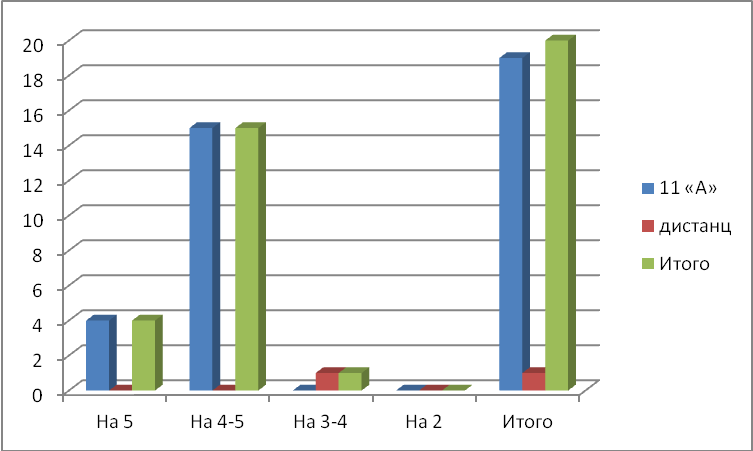 Результаты сдачи ЕГЭРусский языкСредний балл по гимназии –78,9  (в 2014 году- 73,875, в 2013 – 68,4,  в 2012- 68,8) (по России- 65,9, по  Астраханской области- 65,7, по Астрахани-67,5)Максимальный балл по гимназии 98 (в 2014 – 100, в 2013- 87, в 2012- 90)Минимальный балл по гимназии- 64 (в 2014 году- 47, в 2013- 56, в 2012- 48)Наблюдается:некоторое понижение максимального балла,  максимальный балл (100) не был получен;повышение минимального балла;средний балл повысился.Математика Математику в этом году выпускники могли сдавать на базовом и профильном уровне. Шесть выпускников 11 класса выбрали базовый уровень, 13 - профильный.Средний балл по гимназии –61,5  (в 2014 году- 56,7, в 2013- 54,95, в 2012- 46,7) (по России – 45,46, по Астраханской области – 47,5, по Астрахани - 49)Максимальный балл по гимназии- 80 (в 2014 году – 88, в 2013 -72, в 2012 году- 72)Минимальный балл по гимназии- 39 (в 2014 году – 28, в 2013- 28, в 2012- 28)Наблюдается:   -         понижение максимального балла до 80,  но повышение  среднего балла на 4,  -         повышение  минимального  балла до 39;Все шесть выпускников, выбравших базовый уровень получили оценку - 5, средний балл выполнения заданий - 18,3 (максимум - 20). Два выпускника выполнили верно все 20 заданий.   Средний балл по математике базового уровня  по гимназии  составил - 5, средний балл по математике базового уровня  по Астраханской области составил 4,03, по России- 3,95 (напомним, ЕГЭ по математике базового уровня оценивается по 5-балльной шкале).ХимияСредний балл по гимназии –   70,6  (в 2014 году- 69,8, в 2013-70,6,  в 2012 году- 70,4) (по России – 56,3, по Астраханской области – 57,6, по Астрахани – 59,6)Максимальный балл по гимназии - 87  (в 2014 - 95, в 2013- 86 , в 2012 - 79)Минимальный балл по гимназии - 52 (в 2014 году - 56, в 2013 - 51 , в 2012 - 63)Наблюдается:понижение максимального и минимального  балла; повышение среднего балла;ФизикаСредний балл по гимназии – 60,0 (в 2014 году- 59,1, в 2013- 59,5, в 2012 - 57,3) (по России -  51,2,  по Астраханской области – 49,9, по Астрахани – 51,8).Максимальный балл по гимназии - 69  ( в 2014 году- 98, в 2013- 73, в 2012 – 75)Минимальный балл по гимназии -  51 ( в 2014 году – 41, в 2013- 46,  в 2012- 45)Наблюдается:понижение    максимального балла;повышение минимального и  среднего балла.  ИсторияСредний балл по гимназии - 81 (в 2014 году- 63,2, в 2013 – 52,5, в 2012- 63,6) (по России – 46,7, по Астраханской области – 48,9 по Астрахани – 48,7)Максимальный балл по гимназии - 98  (в 2014 году- 91, в 2013 – 57, в 2012  - 91)Минимальный балл по гимназии -  64 (в 2014 году – 43, в 2013- 48, в 2012- 41)Наблюдается:повышение минимального балла до 64;повышение среднего балла и   максимального  балла.БиологияСредний балл по гимназии – 69,3 (в 2014 году- 68,3, в 2013- 74,3, в 2012 – 64,3)  (по России – 53,2 , по Астраханской области – 55,4, по Астрахани – 58,2)Максимальный балл по гимназии  74  (в 2014 году- 75, в 2013 – 79, в 2012 – 74)Минимальный балл по гимназии- 58  ( в 2014 году – 62, в 2013- 69, в 2012- 53) Констатируется:-  незначительное понижение максимального балла – на 1, понижение   минимального балла;- повышение среднего балла -  на 1.ОбществознаниеСредний балл по гимназии – 78,6 (в 2014 году-66,2 , в 2013- 72,6, в 2012-67)(по России – 54,8 , по Астраханской области – 53,3, по Астрахани – 56,3).Максимальный балл по гимназии  - 96  (в 2014 году-82,  в 2013- 90, в 2012 – 83)Минимальный балл по гимназии- 65 ( в 2014 году- 49, в 2013- 56, в 2012 – 40)Наблюдается:значительное повышение среднего балла и максимального балла и минимального;среднего балла- на 12,4, максимального – на 14, минимального- на 16 баллов.ЛитератураСредний балл по гимназии –65,5  (в 2014 году- 61, в 2013- 66,2, в 2012 – 57,3),        (по России – 56,9, , по Астраханской области – 55,5 по Астрахани – 56,2).Максимальный балл по гимназии - 82  (в 2014 году – 69, в 2013- 72, в 2012 – 71)Минимальный балл по гимназии- 49 (в 2014 году – 50, в 2013- 62, в 2012 году)Наблюдается:понижение   минимального  балла по сравнению с предыдущим годом;повышение максимального и среднего балла.Английский языкСредний балл по гимназии – 80,3  (в 2014 году – 60,3, в 2013-94, в 2012 – 60,75) (по России – 64,8 по Астраханской области – 62,2, по Астрахани – 62,6)Максимальный балл по гимназии - 88 (в 2014 году – 77, в 2013 - 94, в 2012- 70)Минимальный балл по гимназии - 72 (в 2014 – 47, в 2013- 94, в 2012- 49) Наблюдается:значительное повышение максимального, минимального балла и среднего  балла по сравнению с предыдущим годом;повышение максимального балла на – 11, минимального – на 25,среднего на  20 баллов;Сравнительная таблица среднего баллаСредний балл по гимназии выше среднего по Астраханской области и по России.Окончили гимназию со следующими результатами в 2014-2015 учебном году:.Констатируется: процентное увеличение количества выпускников, окончивших гимназию на «4» - «5» ;Все выпускники получили аттестат о среднем образовании. Вывод Работу педагогов выпускных классов можно признать удовлетворительной.Окончили гимназию со следующими результатами в 2015 учебном году:.Результаты работы школы по программе «Одарённые дети» (участие школьников в интеллектуальных конкурсах, марафонах, районных и областных олимпиадах ит.д.) Список учащихся, достигнутые результаты.Выводы:методическая  работа в истекшем учебном году велась учителями на удовлетворительном уровне; данное направление деятельности характеризуется разноплановостью интересов учителей, разнообразием видов и форм работы;работа по развитию творческих способностей учащихся заметно улучшилась: увеличилось количество конкурсов, в которых учащиеся приняли участие, а также количество занятых мест, однако это направление по-прежнему требует внимания учителей и администрации.Количественное соотношение выпускников школы и выпускников, зачисленных на бюджетные места в государственные вузы.Трудоустройство выпускников 9-х и 11-х классов.Выпускники гимназии работают в самых разных отраслях народного хозяйства, как в Астраханской области, так и за её пределами. 9. Состояние здоровья школьников, меры по охране и укреплению здоровьяХарактеристика состояния здоровья учащихся по группам здоровья и заболеваниям.Пропуски уроков учащихся по болезни. Демографические данные на текущий период за  I полугодие  2015  года в сравнении за  2014 годАнализ: Количество учащихся, обучающихся в гимназии несколько увеличилось за счет увеличения количества детей, обучающихся на дистанционном обучении. Группы здоровья.Анализ: Из приведенных данных видно, что имеется тенденция к увеличению количества детей второй группы здоровья в 1,1 раза, незначительно уменьшилось количество детей первой группы здоровья в 1,0 раза и уменьшилось детей с четвертой и пятой группы здоровья.Физическое развитие.Анализ: Оценка физического развития детей показало, что большинство детей имеют нормальное гармоничное развитие, увеличилось количество детей, имеющих выше среднего развития в 1,1 раза, высокое- в 1,0 раза. Заболеваемость  за I полугодие 2015 год.Анализ: Анализ заболеваемости за I полугодие 2015 год показал, что имеется снижение заболеваемости как соматической, и инфекционной в 1,2 раза как в случаях, так и показателях. В структуре заболеваемости в целом первое место занимают болезни органов дыхания – 72%, превалируют в этой группе острые респираторно-вирусные заболевания – 63%. На втором месте – нарушение зрения – 6%, третье место занимают инфекционные заболевания, эндокринные, хирургические заболевания и травмы – 6%. Следует отметить, что общая заболеваемость выше среди детей до 14 лет, чем у подростков. В 2015 году зарегистрировано по одному случаю  скарлатины и коклюша, два случая ветряной оспы.Физкультурная группа.Анализ: Из данных, указанных в таблице, видно, что дети, посещающие основную группу оставляют основную массу учащихся – 96%, но уменьшилось число детей, посещающих специальную медицинскую группу. С детьми и подростками, имеющими отклонения в состоянии здоровья, занятия физической культурой проводятся в зале ЛФК, где с ними работает инструктор ЛФК.Количественный состав учащихся, занимающихся в спортивных секциях.43% обучающихся занимается в спортивных секциях.Направления деятельности и мероприятия школы по сохранению и укреплению здоровья детей.В современном обществе школа представляет собой социальный институт, обязательный для каждого ребенка по достижении возраста 6-7 лет. Большую часть дня учащиеся проводят в стенах школы. Сохранение и укрепление здоровья учащихся становится одной из важнейших задач образовательного учреждения.Наш педагогический коллектив осознаёт, что именно педагог может сделать для здоровья воспитанника школы гораздо больше, чем врач. Педагог не должен выполнять часть обязанностей врача или медсестры, а должен обучаться психолого-педагогическим технологиям, позволяющим ему самому работать так, чтобы не наносить ущерба здоровью своих воспитанников и на своих уроках, и в общей программе работы школы. Профилактическая работа по сохранению здоровья детей и подростков в рамках нашего учреждения представлена следующими программами: профилактика осанки (ЛФК, оздоровительный массаж); профилактика нарушения зрения (специальная гимнастика для снятия зрительного напряжения), витаминизация; профилактические программы с часто и длительно болеющими детьми (витаминизация, фитотерапия, массаж), гиперактивными и медлительными детьми; профилактика вредных привычек; комплексные программы по формированию культуры здорового образа жизни; сквозные курсы «Разговор о правильном питании», «Познай себя», «Твое здоровье», «Уроки здоровья», «Спорт против наркотиков» Создание благоприятного режима двигательной активности обучающихся с учетом их возраста и состояния здоровья.В  гимназии накоплен опыт по разработке и внедрению физкультурно-оздоровительных программ, направленных на повышение двигательной активности школьников, профилактическая деятельность в рамках предметных циклов; различные формы внеклассной профилактической работы и т.д.  В программах не только отводится большое внимание организации урока физической культуры на основе здоровьесбережения, но и предусмотрены различные внеклассные занятия. Так проводятся спортивные праздники, спортивные часы, спортивные соревнования, конкурсы, олимпиады по физической культуре, дни здоровья, занятия в спортивных секциях, подвижные перемены, физкультминутки, спортивный час в группах продленного дня, ЛФК, оздоровительный массаж. При проведении уроков адаптивной физической культуры школьники обучаются технике саморегуляции, психогимнастике и т.д. Введен третий час физической культуры, цель введения которого — повышение двигательной активности школьников; форма его проведения – танцы. В гимназии большое внимание уделяется созданию внутреннего здоровьесберегающего пространства, что предполагает:приведение состояния здания и помещений школы в соответствие с гигиеническими нормативами;наличие и необходимое оснащение медицинского кабинета;соблюдение гигиенических норм и требований к организации и объему учебной нагрузки (учебный план, расписание, урок на основе здоровьесбережения) и внеучебной нагрузки;наличие и необходимое оснащение школьной столовой; организация рационального питания, питание горячими завтраками;наличие здоровьесберегающей службы, деятельность которой осуществляется квалифицированными специалистами (медицинские работники, учителя физической культуры, социальный педагог, психолог).Коррекция учебно-воспитательного процесса в соответствии со здоровьесберегающими принципами осуществляется с учетом результатов состояния здоровья школьников, проводимого школьным психологом, медицинскими и педагогическими работниками гимназии. Организуя учебно-воспитательный процесс, педагогический коллектив стремится к рациональной организации учебного процесса, чтобы оптимальными были: объем учебной нагрузки — количество уроков и их продолжительность, включая затраты времени на выполнение домашних заданий; нагрузка от дополнительных занятий в школе — факультативов, индивидуальных занятий, занятий по выбору и т.п.; занятие активно-двигательного характера — динамические паузы, уроки физической культуры, спортивные занятия и т.п. Большое внимание администрация гимназии уделяет созданию рационального расписания учебных занятий, учитывающего сложность предметов.В гимназии постоянно функционирует медицинский кабинет. Проводятся беседы и лекции на темы:Режим дня учащихся. Гигиеническое воспитание учащихся. Туберкула: его профилактика и раннее выявление. Физическое воспитание. Питание учащихся. Половое воспитание учащихся. Профилактика вен. заболеваний. Профилактика вирусного гепатита. Подросток: алкоголь и курение.Физкультура и спорт в семье. Профилактика детского травматизма. Профилактика ОКЗ. Профилактика педикулеза. Профилактика ОРВИ и гриппа.Формирование здорового образа жизни и гигиеническое воспитание учащихся.Общий обзор роста и развития в период полового созревания.Физические изменения в организме девочек в период полового созревания.Физические изменения, связанные с менструальным циклом у девочек.Как выбрать женские гигиенические средства.Что вы знаете о себе?Стоматологическое образование (для учащихся 1-2 классов)Безопасный секс.Болезни, передающиеся половым путём.Профилактика СПИДа.Твоя рабочая неделя.Подростку о СПИДе.Направления деятельности и мероприятия школы по сохранению и укреплению здоровья детей.Организация активной работы по формированию культурного отношения к здоровью и пропаганда здорового образа жизни среди обучающихся, воспитанников, педагогов, населенияО реализации школьных программ.Характеристика медико-психологической службы школы. Реализация мер по сохранению физического и психического здоровья обучающихся.В гимназии имеются лицензированные медицинский кабинет, кабинет ЛФК. В гимназии сложилась определенная система работы по сохранению и укреплению здоровья обучающихся, вопросы  здоровья детей являлись предметом обсуждения на совещаниях у директора, на заседании НМКС, родительских собраниях. Режим работы гимназии соответствовал требованиям САНПиНа, расписание уроков соответствовало гигиеническим нормам. Медицинский работник гимназии (врач) имеет соответствующее образование и профессиональный уровень (первая квалификационная категория).Согласно плану работы врача, проводился медицинский осмотр обучающихся узкими специалистами, делались прививки, проводились санитарно-гигиенические и противоэпидемические мероприятия, санитарно-просветительская работа. Дети, состоящие на диспансерном учете и во второй группе здоровья, два раза в год (весной и осенью) проходили оздоровление в поликлиниках по месту жительства.В начальных классах, по рекомендации врача, проводятся физкультминутки, гимнастика для глаз, динамические паузы.10. Организация питанияРежим питания. Охват учащихся горячим питанием.Горячие завтраки  в 9.55 - 1-ые классы,  Горячие завтраки  в 10.45 - 4-ые классы. Всего горячие завтраки получают  280 уч-ся.Горячие обеды в 14.55 – 2А, 2Б, 2В, 2Г, Горячие обеды в 15.50 – 3-ьи  классы.Всего горячие обеды получают  128 уч-ся.Характеристика категорий питающихся.Горячим  питанием в гимназии охвачены все учащиеся начальных классов - 407 человек.Кроме того, в гимназии обучается спортивный класс (футбол), 8 «С». Учащиеся класса, 21 человек, тренируются дважды в день. На большой перемене, после третьего урока (10.45), они получают горячее питание (второе блюдо, напиток, выпечка).Качество питания, наличие жалоб.Организация питания школьников принадлежит к числу приоритетных направлений деятельности органов здравоохранения, госсанэпидслужбы и органов образования, а также в соответствии с распоряжением Президента РФ, Постановлением Правительства РФ и приказом Руководителя Федеральной службы по надзору в сфере защиты прав потребителей и благополучия человека №54 от 27.02.2007 «О мерах по совершенствованию санитарно-эпидемиологического надзора за организацией  питания в образовательных учреждениях».Меню столовой составлено согласно нормам и требованиям СанПина.ПРИМЕРНОЕ МЕНЮ ГИМНАЗИИ НА ОДНУ НЕДЕЛЮ (с 16.09 по 20.09)Примерное меню (обеды группы продленного дня (с 16.09 по 20.09)Жалоб на качество и организацию питания не поступало.11. Обеспечение безопасностиКраткая характеристика работы основных систем жизнеобеспечения, системы противопожарной безопасности, охранной службы: наличие охраны, тревожной кнопки, организация контрольно-пропускного режима.Выполнение требований Роспотребнадзора, пожарной службы, СЭС.Система обучения к действиям в условиях ЧС.Современная школа помимо организации учебного процесса должна обеспечивать безопасность учащихся в школе, строго контролировать дисциплину и оперативно информировать родителей о возникающих проблемах. КОМПЛЕКСНАЯ БЕЗОПАСНОСТЬ ГИМНАЗИИ ВКЛЮЧАЕТ ВСЕ ВИДЫ ОБЕСПЕЧЕНИЯ БЕЗОПАСНОСТИ: - антитеррористическую
- физическую охрану и инженерно-техническое оборудование
- пожарную электробезопасность
- охрану труда
- безопасность дорожного движения
- информационную
- гражданскую оборону
- первую медицинскую помощь
- профилактику правонарушения
- профилактику наркомании и токсикоманию.Цель работы по обеспечению комплексной безопасности обучающихся и сотрудников во время их трудовой и учебной деятельности: повышение безопасности жизнедеятельности на основе использования современных достижений науки и техники в этой области и привлечения отечественной производственной базы.Комплексная безопасность гимназии достигается в процессе выполнения следующих основных задач и мероприятий: 1. Плановая работа по антитеррористической защищенности образовательного учреждения на основе разработанного Паспорта безопасности:- организация физической охраны сотрудников и учащихся, объекта и территории. Охрану и безопасность в школе осуществляет частное охранное предприятие. Охранник имеет средства связи, средства оповещения внутри школы.Практические мероприятия по предотвращению актов терроризма в образовательном учреждении и на его территории:- подвальные и подсобные помещения содержатся в порядке;
- запасные выходы закрыты и опечатаны;
- контролируется выдача ключей от учебных помещений педагогам и сдача ключей после окончания занятий;
- постоянный состав гимназии прибывают на свои рабочие места за 20-30 минут до начала занятий с целью проверки их на предмет отсутствия посторонних и подозрительных предметов;
- в начале и конце учебного года согласно плану работы проводится тренировочная эвакуация сотрудников, обучающихся, материальных ценностей;
- обеспечение инженерно-технического оборудования (организация связи, ограждения, металлические двери, решетки и т.п.)
- в школе установлена тревожная сигнализация (выведенная на пульт “02”);
- установлена видиокамера на крыльце ОУ.Пропускная система в школе организована по следующему принципу:- вход в здание школы посторонних лиц осуществляется только по предварительным заявкам на посещение с разрешения директора школы или дежурного администратора;
- родители учащихся, в случае их вызова в школу, пропускаются в школу в указанное время, на переменах или после занятий;
- запрещен вход в школу любых посетителей, в случае их отказа предъявить документы, удостоверяющие личность, или объяснить цель посещения;
- лица, прибывающие по личным вопросам, пропускаются только в дни и часы приема, или по предварительному согласованию, с регистрацией в журнале учета посетителей.2. Плановая работа по гражданской обороне:- проведение занятий с сотрудниками по вопросам гражданской обороны;
- проведение учений с сотрудниками;
- проведение занятий и учений с учащимися.3. Выполнение норм и правил пожарной безопасности:- в школе оборудована автоматическая пожарная сигнализация и автоматическая система оповещения;
- школа укомплектована первичными средствами пожаротушения – огнетушителями;
- в школе с учащимися и сотрудниками регулярно проводятся занятия, инструктажи по мерам пожарной безопасности и правилам безопасности при возникновении пожара;
- школу регулярно проверяют инспектора пожарного надзора на предмет пожарной безопасности;
- ежеквартально и к «Дню защиты детей» проводятся мероприятия по эвакуации из школы учащихся, сотрудников на случай возникновения пожара и других чрезвычайных ситуациях.4. Соблюдение норм охраны труда и техники безопасности:- обучение сотрудников и учащихся мерам по электробезопасности;
- обучение учащихся технике безопасности на уроках и выездных мероприятиях, а так же правилам оказания первой медицинской помощи.5. В гимназии регулярно проводятся мероприятия по предупреждению травматизма на улицах и изучение правил дорожного движения:- классные часы по правилам дорожного движения;
- проводятся еженедельные линейки, где проводятся беседы по безопасности учащихся (правила поведения на каникулах, в праздники, на отдыхе, на дорогах и т.д.), акции «Вежливый пешеход», «Зебра»;
- проводятся соревнования по ПДД «Безопасное колесо»;
- в школе для обеспечения дисциплины, внутреннего распорядка, чистоты в школьных помещениях, а также предупреждения травматизма обучающихся в школе организуется дежурство:
- ответственность за организацию дежурства по школе возложена на администрацию школы и классных руководителей;
- для обеспечения дежурства в школе ежедневно из числа работников школы и обучающихся назначаются: дежурный администратор, дежурные учителя (на каждом этаже здания школы), дежурный класс;6. Профилактика правонарушений.7. Регулярная работа по пропаганде здорового образа жизни, профилактике наркомании, алкоголизма, курения.8. Оказание первой медицинской помощи учащимся при получении травм или заболевания.9. Информационная безопасность.Понятие информационной безопасности определено как «состояние защищенности информационной среды, общества, обеспечивающее ее формирование, использование и развитие в интересах граждан, организаций, государства».12. Перечень дополнительных образовательных услуг, предоставляемых ОУОбразовательные программы дополнительного образования (наименование образовательных программ, классы, число учащихся, осваивающих данные образовательные программы, оплата).Дополнительное образование гимназии используется для мотивации обучающихся к познанию и творчеству, развитию их способностей в различных видах деятельности и  направлено на создание условий для всестороннего развития личности каждого гимназиста. В гимназии реализуются программы дополнительного образования детей по следующим направлениям: художественно-эстетическое, культурологическое, филологическое, естественно-научное, физкультурно-спортивное.В гимназии на протяжение ряда лет работают и пользуются успехом следующие кружки и спортивные секции:Зеленый патруль;Вокальная студия;Краеведение;Юный художник;Мелодия;Калейдоскоп;Юный корреспондент;Литературная студия;Коррекционная игрушка;Танцевальная студия;Лёгкая атлетика;Волейбол;Баскетбол;Шахматы.Более 80% обучающихся вовлечены в деятельность кружков, студий и любительских  творческих объединений.Развитие творческого потенциала каждого ребенка, приобщение его к миру искусства и музыки является одним из направлений работы педагогического коллектива МБОУ «Гимназия №1». Гимназисты принимают активное участие в творческих конкурсах, смотрах, фестивалях, концертах.Взаимодействие ОУ с учреждениями дополнительного образования и другими учреждениями социально-образовательной сферы.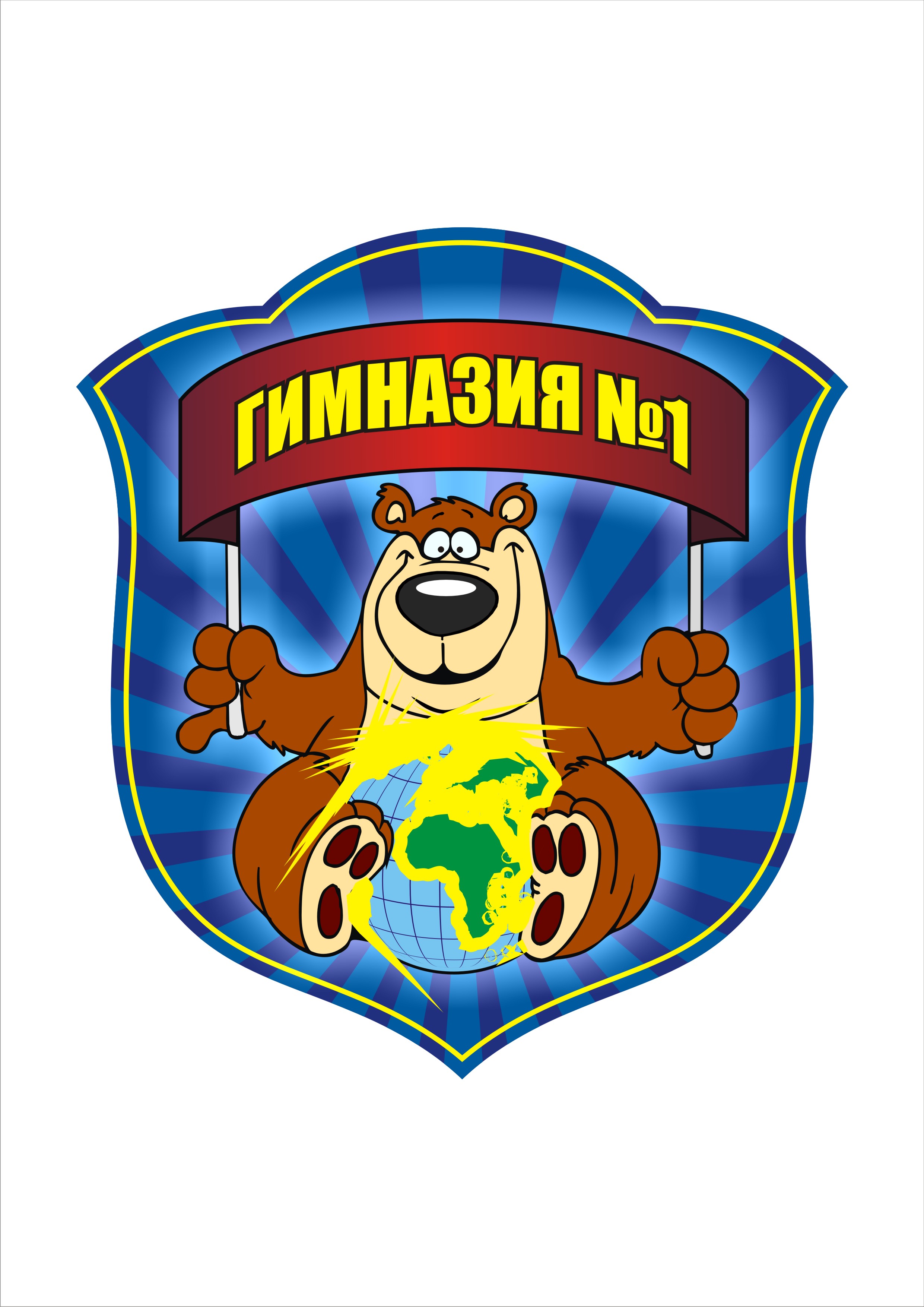 Взаимодействие ОУ с детскими общественными самодеятельными объединениями и детскими средствами массовой информации.Большое место в работе Парламента гимназии занимает совместная  деятельность с АРОО АДМОО. По итогам 2013-2014  учебного года МБОУ «Гимназия №1» вновь стала лучшим представительством АРОО АДМОО, за что и получила памятный приз. Кроме этого, Куприянова М (5А класс) стала победителем в конкурсе «История моей семьи»; Ушакова Татьяна (11А класс) победителем конкурса «За Родину, Добро и Справедливость»;  Яшина Ангелина, Косенко Татьяна – финалисты конкурса «Лидер ХХ1 века», а команда гимназии заняла второе место в областной интеллектуальной игре «Знай наших!». Ежегодно наши гимназисты становятся призерами и победителями областного конкурса авторов стихов  «Хрустальная Роза»:  Летичевская Виктория (11А класс), Пожидаева Екатерина, Королева Алина (10А класс)  - призеры этого года. Система организации круглогодичного отдыха, занятости детей в каникулярное время.В июне на базе гимназии открывался летний оздоровительный лагерь дневного пребывания «Солнышко», принимавший детей с 1 июня по 26 июня. Форма смены: «Экологическая экспедиция». В лагере  оздоравливалось  125  человек.Кроме этого в дни каникул педагоги с группами учащихся выезжали в г. Санкт-Петербург, а также за границу с туром «Европейские столицы».В течение года лучшие представители Парламента были награждены поездками во Всероссийские лагеря на Черном море:Приоритеты в развитии воспитания и дополнительного образования.Многомерные трансформации в государстве и обществе последних десятилетий  в значительной мере ослабили внимание к таким явлениям, как социально-духовные и нравственные ценности в подростковой и молодежной среде. Сегодня под воспитанием в общеобразовательной организации понимается создание условий для развития личности ребенка, его духовно-нравственного становления и подготовки к жизненному самоопределению, содействие процессу взаимодействия педагогов, родителей и обучающихся в целях эффективного решения общих задач. Общие принципы и задачи воспитания средствами образования представлены в федеральном государственном стандарте среднего (полного) общего образования, где воспитательная деятельность рассматривается как компонента педагогического процесса в каждом общеобразовательном учреждении и которая становится самостоятельным направлением, основывается на ряде принципов и отвечает за формирование «воспитательной системы».В соответствии с пунктом 4 Перечня поручений Президента Российской Федерации Федеральному Собранию от 22 декабря 2012 года была разработана Программа развития воспитательной компоненты в общеобразовательном учреждении, основные принципы которой и используются в воспитательной системе гимназии.Основные направления организации воспитания и социализации учащихся.1.Гражданско-патриотическое:воспитание уважения к правам, свободам и обязанностям человека;формирование ценностных представлений о любви к России, народам Российской Федерации и своей малой родине;усвоение ценности и содержания таких понятий как «служение Отечеству», - «правовая система и правовое государство», «свобода и ответственность», о мировоззренческих понятиях «честь», «совесть», «долг», «справедливость» и другие;развитие нравственных представлений о долге, чести и достоинстве в контексте отношения к Отечеству, к согражданам, к семье;развитие компетенции и ценностных представлений о верховенстве закона и потребности в правопорядке, общественном согласии и межкультурном взаимодействии.2.Нравственное и духовное воспитание:формирование у обучающихся ценностных представлений о морали, об основных понятиях этики (добро и зло, истина и ложь, смысл и ценность жизни, справедливость, милосердие, достоинство, любовь и др.);формирование у обучающихся представлений о духовных ценностях народов России, об истории развития и взаимодействия национальных культур;формирование у обучающихся философских представлений о религиозных традициях, с понятиями свободы совести и вероисповедания, формирования единого культурного пространства;формирование у обучающихся уважительного отношения к традициям, культуре, и языку своего народа и других народов России.3.Воспитание положительного отношения к труду и творчеству:формирование представлений об уважении к человеку труда, о ценности труда и творчества для личности, общества и государства;формирование компетенций, связанных с процессом выбора будущей профессиональной подготовки и деятельности, с процессом определения и развития индивидуальных способностей и потребностей в сфере труда и творческой деятельности;формирование лидерских качеств и развитие организаторских способностей, умения работать в коллективе.4.Интеллектуальное воспитание:формирование представлений  о возможностях интеллектуальной деятельности и направлениях интеллектуального развития личности (например, в рамках деятельности детских и юношеских научных сообществ, центров и кружков, в процессе работы с одаренными детьми, в ходе проведения олимпиад, конференций и т.д);формирование представлений о содержании, ценности и безопасности современного информационного пространства;формирование отношение к образованию как общечеловеческой ценности, выражающейся в интересе обучающихся к знаниям, в стремлении к интеллектуальному овладению материальными и духовными достижениями человечества, к достижению личного успеха в жизни.5.Здоровьесберегающее воспитание:формирование у  обучающихся культуры здорового образа жизни;формирование навыков сохранения собственного здоровья, овладение здоровьесберегающими  технологиями в процессе обучения во внеурочное время;формирование представлений о ценности занятий физической культурой и спортом, понимания влияния этой деятельности на развитие личности человека, на процесс обучения и взрослой жизни.6.Социокультурное и медиакультурное воспитание:формирование представлений о таких понятиях как «толерантность», «миролюбие», «гражданское согласие», «социальное партнерство», развитие опыта противостояния таким явлениям как «социальная агрессия», «экстремизм», «терроризм»;формирование опыта восприятия, производства и трансляции информации, пропагандирующей принципы межкультурного сотрудничества, культурного взаимообогащения, духовной и культурной консолидации общества, и опыта противостояния контркультуре в современном информационном пространстве.7.Культуротворческое и эстетическое воспитание:                               .формирование навыков культуроосвоения и культуросозидания,  направленных на активизацию их приобщения к достижениям общечеловеческой и национальной культуры;формирование условий для проявления и развития индивидуальных творческих способностей;формирование дополнительных условий для повышения интереса обучающихся к мировой и отечественной культуре, к русской и зарубежной литературе, театру и кинематографу, для воспитания культуры зрителя.8.Правовое воспитание и культура безопасности:формирования правовой культуры, представлений о принципах демократии, об уважении к правам человека и свободе личности, формирование электоральной культуры;развитие навыков безопасности и формирования безопасной среды в школе, в быту, на отдыхе.9.Воспитание семейных ценностей:формирование у обучающихся ценностных представлений об институте семьи, о семейных ценностях, традициях, культуре семейной жизни;формирование у обучающихся знаний в сфере этики и психологии семейных отношений.10.Формирование коммуникативной культуры:формирование у обучающихся ответственного отношения к слову как к поступку;формирование у обучающихся ценностных представлений о родном языке, его особенностях и месте в мире.Цель воспитательной работы гимназии: формирование полноценной психически и физически здоровой личности с устойчивым нравственным поведением, способной к самореализации и самоопределению в социумеВоспитательные задачи:Создание и поддержание условий для формирования личностных структур, обеспечивающих высокий уровень развития личностного потенциала и его реализации в будущем.Развитие самоуправления учащихся, предоставление им различных возможностей участия в управлении образовательных учреждением, в деятельности творческих и общественных объединений.Укрепление здоровья ребенка средствами физкультуры и спорта, развитие потребности в здоровом образе жизни.Вовлечение учащихся в систему дополнительного образования с целью обеспечения самореализации личности.Воспитание учащегося в духе демократии, свободы, личностного достоинства, уважения прав человека, гражданственности, патриотизма.Усовершенствовать профилактическую работу по предупреждению правонарушений.Создание условий для участия семей в воспитательном процессе, развития родительских общественных объединений, привлечение родителей к участию в самоуправлении в гимназии.Создание системы поддержки талантливых учащихся.Развитие творческого потенциала классного руководителя.Основные направления воспитательной системы гимназии:.Традиции гимназии.2.Развитие ученического самоуправления.3.Реализация программ:«Духовно-нравственное воспитание гимназистов»,«Гражданско-патриотическое воспитание»,.«Мой город, моя семья, моя гимназия», «Милосердие начинается с тебя и меня»,«Общение»,«Мы – за здоровый образ жизни»,«Правила дорожные знать каждому положено».Развитие творческого потенциала классного руководителя.Роль родителей гимназистов в активном участии  воспитательном процессе.Правовое воспитание  и культура безопасности.Результативность работы коллективов дополнительного образования в динамике.По итогам участия и призовых мест  в конкурсах АРОО АДМОО за 2011 – 2012, 2012 – 2013, 2013-2014, 2014-2015 учебный год гимназия заняла 1 место и была награждена дипломом первой степени и памятной тарелкой «Лучшее представительство АРОО АДМОО».  13. Социальная активность и социальное партнёрство ОУ. Участие школьников в социальных проектах. Результативность партнёрства. Публикации в СМИ об ОУ.Программа «Милосердие» Основные мероприятия, проведенные палатой Милосердия в 2014-2015 учебном году:Участие в областной акции «Маленький Ангел»,Посещение Дома Ребенка «Звездочка»  (осенние и зимние каникулы),Проведение Новогоднего праздника для учащихся дистанционного обученияУчастие в областных акциях  «Новый год в Новороссии» и «День Знаний в Новороссии»,Проведение благотворительных акций  «Радость» для детей специализированного Дома Ребенка «Звездочка».Характеристика социальной позиции учащихся. В целях содействия осуществлению самоуправленческих начал, развитию инициатив, повышению самостоятельности школьников в гимназии создан орган ученического самоуправления – Парламент, который работает в тесном контакте с администрацией гимназии.Ученический парламент является органом ученического самоуправления и действует на основании Устава гимназии и Положения о детском парламенте.Целью деятельности парламента является реализация права обучающихся на участие в управлении образовательным учреждением.Задачами деятельности парламента являются: представление интересов учащихся в процессе управления школой; поддержка и развитие инициатив учащихся в жизни гимназии; защита прав учащихся.Ученическое самоуправление решает следующие вопросы:1.Организация учебно-исследовательских, культурно-массовых, спортивных и других мероприятий;2.Содействие содержанию и сохранению в надлежащем порядке помещений, имущества и территории гимназии;3.Содействие соблюдению учащимися режима и правил поведения в гимназии;4.Сотрудничество с общественными организациями, школами, клубами и другими учреждениями, чья деятельность может благотворно повлиять на жизнь школьников.В состав парламента входят представители 7-11 классов, избираемые в ходе прямого открытого голосования сроком на один год, а также не выбранные кандидаты на пост президента гимназии.Основной организационной формой деятельности парламента является заседание, проводимое один раз в две недели. Заседания проводятся гласно и носят открытый характер.Парламент образует Палаты: учебную, милосердия, культмассовую, дисциплины и порядка, пресс-центр, отряд ООН. Работа парламента организуется согласно плану на год по месяцам.14. Основные сохраняющиеся проблемы ОУРанжирование выявленных проблем по значимости, структурирование их по направлениям (приоритеты) работы при помощи метода экспертной оценки.Недостаточность денежных средств:на приведение материально-технической базы гимназии в соответствии с действующими санитарными и противопожарными нормами, нормами охраны труда работников гимназии;на обеспечение учебным оборудованием для практических работ в соответствии с требованиями ФГОС;на приведение учебно-методического и информационного обеспечения образовательного процесса работ в соответствии с требованиями ФГОС;для осуществления профессиональных проб обучающимися 9 и 11 классов;для оплаты стоимости дистанционных конкурсов, олимпиад для желающих принимать в них участие детей;для участия одарённых гимназистов в сетевых проектах и дистанционных интеллектуальных соревнованиях;для организации системы интенсивных школ в летний период для способных детей;для сотрудничества с другими школами, инновационными учебными заведениями области;для сотрудничества с ВУЗами по привлечению квалифицированных кадров для чтения спецкурсов, ведения научной работы;для автоматического обновления антивирусных программ и необходимого программного обеспечения;для обеспечения курсовой профессиональной переподготовки учителей, администрации гимназии, и участие их семинарах, форумах, конференциях различного уровня;для проведения капитального и ежегодного косметического ремонта учебных и служебных помещений гимназии.Слабая материальная база для занятий физкультурой и спортом (отсутствие спортплощадки).Анализ причин проблем, возникших в текущем году, пути их решения.Недостаточное финансирование и низкая финансовая самостоятельность ограничивают возможности своевременного обновления ресурсной и материально-технической базы.Отсутствие дидактического оборудования, необходимого для организации творческой и проектно-исследовательской деятельности обучающихся, отражается на результативности образовательного процесса.Решение данных проблем в финансовом обеспечении ОУ.Недостаточное  методическое сопровождение родителей отражается на их участии (пока половина родителей остаются пассивными) в реализации ООП НОО.Недостаточная организация методического сопровождения педагогов учреждений доп. Образования по разработке программ, организации и проведения занятий внеурочной деятельности в соответствии с требованиями ФГОС второго поколения является причиной организации и проведения занятий секций и кружков без учёта требований стандарта.Решение данных проблем в усилении влияния методической службы ОУ на все направления деятельности школы.15. Основные направления ближайшего развития ОУХарактеристика новых направлений развития ОУ. Пути коррекции традиционных направлений. Задачи ОУ на следующий год.В качестве приоритетных направлений деятельности школы, определённых Образовательной программой и Программой развития, в 2013-2014 учебном году избраны следующие:«Здравствуй, школа». День знаний.День добрых дел.День дублёра.Бал победителей.День города.Операция «Память».Праздник Компьютера.«Звенит твой последний звонок».Акция  «Милосердие начинается с тебя и меня».Есть такая профессия «Родит защищать»День Матери.«Самые обаятельные и привлекательные».День науки.Концерт для бабушек учащихся гимназии.Новогодние праздникиДень театраДень памяти Сталинградской битвы.День Св. ВалентинаДень встречи с выпускникамиДень памяти Ленинградской блокады.ГодыЧисло дней пропущенных одним ребенком по болезниКоличество и % часто болеющих детейКоличество и % детей с хроническими заболеваниямиКоличество и % детей с нарушениями здоровья (речи, зрения и т.п.)201310,27 - 2,7%9 - 3,5%32 - 12%20149,812 - 4,1%8- 3,3%43 – 17%20159,510 – 3,8%7 – 2,7%35 – 13%№ п/пОбразовательные области% выполнения программы% выполнения программы№ п/пОбразовательные областиI полугодиеII полугодие1Социально – коммуникативное развитие43732Познавательное развитие39633Речевое развитие39674Художественно – эстетическое развитие43645Физическое развитие4472Итого по саду4468№ п/пОбразовательные области% выполнения программы% выполнения программы№ п/пОбразовательные областиI полугодиеII полугодие1Социально – коммуникативное развитие69892Познавательное развитие70843Речевое развитие67854Художественно – эстетическое развитие72895Физическое развитие7590Итого по саду7188№ п/пИнтегративное качество% выполнения программы% выполнения программы№ п/пИнтегративное качествоI полугодиеII полугодие1Физически развитый, овладевший основными культурно-гигиеническими навыками75%95%2Любознательный, активный73%91%3Эмоционально отзывчивый73%91%4Овладевший средствами общения и способами взаимодействия с взрослыми и детьми74%92%5Способный управлять своим поведением и планировать свои действия на основе первичных ценностных представлений, соблюдающий элементарные общепринятые нормы и правила поведения74%91%6Способный решать интеллектуальные и личностные задачи (проблемы), адекватные возрасту73%89%7Имеющий первичные представления о себе, семье, обществе, государстве, мире и природе73%92%8Овладевший универсальными предпосылками учебной деятельности75%92%Итого по саду73%92%2014/2015учебный год  на начало2014/2015учебный год  на начало2014/2015учебный год  на началоочноедистан.всегоКол-во обучающихся91044954В нач. школе40912421В основной школе48126507В средней школе19120Параметры статистики2012/2013 учебный год2012/2013 учебный год2013/2014 учебный год2014/2015 учебный год1 .Количество обучающихся на конец учебного года:1.1 .В начальной школе 1.2.В основной школе 1.3 В средней школе9424164487894241644878961407476  78932423508432   Количество выбывших в течение учебного года171727203. Количество прибывших в течение уч. года262616184. Количество неуспевающих учеников: 4.1. В начальной школе 4.2. В основной школе4.3. В средней школе2-2-2-2-2-2-1-1-5. Количество окончивших ОУ с аттестатами особого образца: 5.1. В основной школе 5.2.В средней школе346666446.  Количество выпускников, получивших медали: 49936.1. Золотые 25526.2. Серебряные244-6.3. «Гордость Астраханской области»37. Количество обучающихся, окончивших учебный год на «отлично»64(4)=6863(1)=6463(1)=6471(2)=737.1.  По 1-4 классам 22(3)16(1)16(1)29(2)7.2. По 5-9 классам 343838367.3  По 10-11 классам 8(1)9968.Количество выпускников, поступивших в вузы225151199. Количество выпускников, поступивших в с/с уч. заведения: 9.1. Основной школы  9.2. Средней школы12-2202202-10. Количество выпускников основной школы, поступивших в 10-й класс гимназии2518183911. Количество опекаемых детей666612. Количество детей, получавших надомное обучение9995ПроцентуспеваемостиОтличникиНа «4»- «5»НеуспевающиеПовторный год2012-201399,8%8,1%46%202013-201499,7%6,7%50,1%202014-201599,9%8,4%52,1%10Динамика+0,2+1,7+2,0-10По возрастуПо возрастуПо возрастуСтарше 40 летСтарше 40 лет2 человекаСтарше 50 летСтарше 50 лет5 человекаПо стажуПо стажуПо стажуБолее 10 летБолее 10 лет2 человекаБолее 20 летБолее 20 лет5 человекПо квалификационным категориям (как завуч)По квалификационным категориям (как завуч)По квалификационным категориям (как завуч)ВысшаяВысшая3 человекаПерваяПервая2 человекаБез категорииБез категории2 человекаПо званиям и имеющимся наградамПо званиям и имеющимся наградамПо званиям и имеющимся наградамМуштакова Нина АлександровнаВ 2000г. награждена наградным знаком «Почетный  работник общего    образования»; является победителем конкурса  лучших учителей Российской   Федерации (ПНПО) 2008 года; в 2010г.- нагрудным знаком «Достояние образования»; награждена медалью «За отвагу и              самоотверженность», проявленные при   ликвидации последствий чрезвычайных ситуаций, личный вклад в развитие и совершенствование мероприятий в области гражданской   обороны, защиты населения и высокий профессионализм, кандидат педагогических наук; Грант мэра в 2012г.;Член Президиума "Общероссийского союза директоров школ". 2013г.НП ЭС "РЭОС" Федеральный центр образования и науки наградил  Нину Александровну орденом "За вклад в развитие российского образования" III степени. 2013г.В 2000г. награждена наградным знаком «Почетный  работник общего    образования»; является победителем конкурса  лучших учителей Российской   Федерации (ПНПО) 2008 года; в 2010г.- нагрудным знаком «Достояние образования»; награждена медалью «За отвагу и              самоотверженность», проявленные при   ликвидации последствий чрезвычайных ситуаций, личный вклад в развитие и совершенствование мероприятий в области гражданской   обороны, защиты населения и высокий профессионализм, кандидат педагогических наук; Грант мэра в 2012г.;Член Президиума "Общероссийского союза директоров школ". 2013г.НП ЭС "РЭОС" Федеральный центр образования и науки наградил  Нину Александровну орденом "За вклад в развитие российского образования" III степени. 2013г.ПолтарихинаЛюдмилаВикторовна«Отличник народного просвещения ДАССР». В 2007 году стала обладателем гранта губернатора Астраханской области и как участник конкурса «Учитель года 2007» - гранта мэра г. Астрахани.«Отличник народного просвещения ДАССР». В 2007 году стала обладателем гранта губернатора Астраханской области и как участник конкурса «Учитель года 2007» - гранта мэра г. Астрахани.Богданова ИраидаВладимировнагрант мэра в 2008г.грант мэра в 2008г.Михеева ЕленаМихайловнагрант мэра в 2010г. член   Астраханского  регионального    отделения     Международной общественной организации «Женщины  в науке и образовании»грант мэра в 2010г. член   Астраханского  регионального    отделения     Международной общественной организации «Женщины  в науке и образовании»Захарова Татьяна Алексеевна«Отличник народного просвещения», грант мэра в 2010г. «Отличник народного просвещения», грант мэра в 2010г. Павлова Любовь ВикторовнаАктыАнализ качества деятельности гимназииАнализ качества деятельности гимназии1. Лицензия на право ведения образовательной деятельности№ 206808 серия АДата 30.01.2006№ 206808 серия АДата 30.01.20062. Свидетельство о государственной аккредитацииДата 01.02.2008Серия АА, № 139327Дата 01.02.2008Серия АА, № 1393273. Устав гимназииЗарегистрирован решением собрания трудового коллектива протокол №9 от 28.01Зарегистрирован решением собрания трудового коллектива протокол №9 от 28.014. Учредительный договор между гимназией и учредителем № 251 от 26.08.2009г. № 251 от 26.08.2009г.5. Свидетельство о регистрации в районной налоговой инспекцииДата 27.02.2003г.Серия 30, № 0016575Дата 27.02.2003г.Серия 30, № 00165756. Свидетельство о регистрации во внебюджетных фондахстраховое свидетельство отСЭЗ №  30АЦ02000.М000947.11.08от    25.11.2008 г.страховое свидетельство отСЭЗ №  30АЦ02000.М000947.11.08от    25.11.2008 г.7. Регистрация Устава в Едином государственном реестреДата 18.04.2008г.№ 1023000872400Гос. регистрационный номер 2083016009173Дата 18.04.2008г.№ 1023000872400Гос. регистрационный номер 20830160091738. Договоры с основными монополистами на вывоз тверд. быт. отходов,электроснабжение,тех. обслуживание охранно-пожарной сигнализации,по дезинфекции. на вывоз тверд. быт. отходов,электроснабжение,тех. обслуживание охранно-пожарной сигнализации,по дезинфекции.9. Распоряжение Правительства Астрахани на право владения землей №17074 от 19.01.1998г. №17074 от 19.01.1998г.Локальные правовые акты гимназииЛокальные правовые акты гимназииЛокальные правовые акты гимназииПриказ об учетной политикеПриказ об учетной политикев наличииДоговор с родителямиДоговор с родителямив наличииПравила внутреннего распорядка образовательного учрежденияПравила внутреннего распорядка образовательного учрежденияв наличииТрудовой договор с работникамиТрудовой договор с работникамив наличииИнструкции по безопасности и правила работы на рабочих местах, в учебных кабинетахИнструкции по безопасности и правила работы на рабочих местах, в учебных кабинетахв наличииКоллективный договорКоллективный договорв наличии Порядок приема в образовательное учреждение Порядок приема в образовательное учреждениев наличииПоложение о материальном стимулировании работников образовательного учрежденияПоложение о материальном стимулировании работников образовательного учрежденияв наличииПоложение о конфликтной комиссииПоложение о конфликтной комиссиив наличииПоложение о платных дополнительных образовательных услугахПоложение о платных дополнительных образовательных услугахв наличииПравила внутреннего распорядка образовательного учрежденияПравила внутреннего распорядка образовательного учрежденияв наличииПоложение о внебюджетной деятельности образовательного учрежденияПоложение о внебюджетной деятельности образовательного учрежденияв наличии Структура общественного управления Структура общественного управленияв наличииПоложение о конкурсном приеме учащихся в профильные классы гимназииПоложение о конкурсном приеме учащихся в профильные классы гимназиив наличииПоложение о формах получения образования в гимназии (самообразование по индивидуальным программам, положение о семейном образовании, положение о свободном посещении учебных занятий).Положение о формах получения образования в гимназии (самообразование по индивидуальным программам, положение о семейном образовании, положение о свободном посещении учебных занятий).в разработке Прочие локальные акты образовательного учреждения Прочие локальные акты образовательного учрежденияв наличииМетодическаяВедущая роль в управлении методической работой как целостной системы принадлежит Научно-методическому координационному совету гимназии. Содержание деятельности Научно-методического координационного совета в 2013/2014 учебном  году определялось планом работы, утвержденным на первом заседании. В течение 2013/2014 учебного года  проведено четыре заседания, на которых были рассмотрены следующие вопросы:анализ итоговой аттестации выпускников 9-11-х классов и результатов ЕГЭ;Научно-методическое обеспечение начальной школы в условиях работы по стандартам второго поколения;Научно-методическое обеспечение средней школы в условиях апробации стандарт второго поколения в 5 классах;Организация работы с одаренными обучающимися по иностранным языкам;Отчеты педагогов, творческих групп, работающих по новым УМКа;Развитие учебных кабинетов ОБЖ и технологии;Организация внеурочной  деятельности обучающихся (итоги проведения предметных недель).На НМКС обсуждались вопросы подготовки и проведения педагогических советов, реализации курсовой подготовки и аттестации педагогов, участия учителей в научно-практических конференциях различного уровня, эффективности  методической работы. План работы научно-методического координационного совета выполнен полностью.Выводы.Педагоги гимназии заинтересованы в проведении методической работы в гимназии и удовлетворены ее формами, тематикой  и организацией.Методическая работа и методическая помощь, оказываемая педагогам в гимназии в истекшем учебном году, заслуживают удовлетворительной оценки.ПсихологическаяНаш педагогический коллектив осознаёт, что именно педагог может сделать для здоровья воспитанника школы гораздо больше, чем врач. Педагог не должен выполнять часть обязанностей врача или медсестры, а должен обучаться психолого-педагогическим технологиям, позволяющим ему самому работать так, чтобы не наносить ущерба здоровью своих воспитанников и на своих уроках, и в общей программе работы школы.ИнформационнаяВ гимназии активно используется:всероссийская образовательная сеть «Дневник.ру», сайт гимназии www.gimnazia.ruisp.com, обновляющийся 2 раза в месяц (или по мере поступления информации, с которой нужно ознакомить общественность),стенды (настенные и переносные), на которых Парламент гимназии обновляет информацию еженедельно.   Педагогические технологии Достигаемые результатыПроблемное обучениеСоздание   в учебной деятельности  проблемных ситуаций  и организация активной самостоятельной деятельности учащихся по  их разрешению, в результате чего происходит творческое овладение знаниями, умениями, навыками, развиваются мыслительные способности.Разноуровневое обучениеУ учителя появляется возможность помогать слабому, уделять внимание сильному, реализуется желание сильных учащихся быстрее и глубже продвигаться в образовании. Сильные учащиеся утверждаются в своих способностях, слабые получают возможность испытывать учебный успех, повышается уровень мотивации ученья.Проектные методы обученияРабота по данной методике дает возможность развивать индивидуальные творческие способности учащихся, более осознанно подходить к профессиональному и социальному самоопределению.Исследовательские методы в обученииДает возможность учащимся самостоятельно пополнять свои знания, глубоко вникать в изучаемую проблему и предполагать пути ее решения, что важно при формировании мировоззрения. Это важно для определения индивидуальной траектории развития каждого школьника.Лекционно-семинарско-зачетная системаДанная система используется в основном в старшей школе, т.к. это помогает учащимся подготовиться к обучению в ВУЗах. Дает возможность сконцентрировать материал в блоки и преподносить его как единое целое, а контроль проводить по предварительной подготовке учащихся.Технология использования в обучении игровых методов: ролевых, деловых, и других видов обучающих игрРасширение кругозора, развитие познавательной деятельности, формирование определенных умений и навыков, необходимых в практической деятельности, развитие общеучебных умений и навыков.Обучение в сотрудничестве (командная, групповая работа)Сотрудничество трактуется как идея совместной развивающей деятельности взрослых и детей, Суть индивидуального подхода  в том, чтобы идти не от учебного предмета, а от ребенка к предмету, идти от тех возможностей, которыми располагает ребенок,  применять психолого-педагогические диагностики личности.Информационно-коммуникационные технологииИзменение и неограниченное обогащение содержания образования, использование интегрированных курсов, доступ в ИНТЕРНЕТ.ЗдоровьесберегающиетехнологииИспользование данных технологий позволяют равномерно во время урока распределять различные виды заданий, чередовать мыслительную деятельность с физминутками, определять время подачи сложного учебного материала, выделять время на проведение самостоятельных работ, нормативно применять ТСО, что дает положительные результаты в обучении.Система инновационной оценки «портфолио»Формирование персонифицированного учета достижений ученика как инструмента педагогической поддержки социального самоопределения, определения траектории индивидуального развития личности.Возрастные рамки2012-2013учебный год2013-2014учебный год2013-2014учебный год2014-2015учебный годВозрастные рамкиКоличество человек/ (%)Количество человек/ (%)Количество человек/ (%)Количество человек/ (%)20-29 лет9 человек (16%)9 человек (16%)8 человек(14% ) 10 (18%) 30-39 лет12 человек (21,4%)12 человек (21,4%)7 человек(12%)6 (11%) 40-49 лет20 человек (35,7%)20 человек (35,7%)24 человека (42%)20 (36%) 50-55 лет6 человек (11%)6 человек (11%)9 человек(16%) 13 (23%) Свыше 55 лет9 человек (16%)9 человек (16%)9 человек(16%) 7 (12%) Стаж2012-2013учебный год2013-2014учебный год2014-2015учебный годдо 5-ти лет10 человек(17,7%)7 человек (12%)10 человек (12%)до 10-ти лет5 человек (9%)8 человек(14%)9 человек(16%)до 20 лет22 человек (39,3%)20 человек(35%)17 человек (35%)свыше 20 лет19 человек (34%)22 человек(39%)21человека (37%)ПроблематикаСрокиРешение педсовета«Анализ работы гимназии за 2013-2014 учебный год. Основные задачи на новый  учебный год»августПризнать работу педагогического коллектива за 2013-2014 учебный год удовлетворительной.Продолжить изучение теоретических основ нового Закона об образовании и ФГОС.Актуализировать ресурсные возможности для внедрения основных положений нового Закона об образовании и ФГОС в начальной и основной школе.Продолжить  формирование и развитие творческого потенциала педагогов в условиях реализации ФГОС.Начать перевод на контрактную основу отношений между работодателем и работниками ОУ. Утвердить:годовой календарный учебный план на 2014-2015 учебный год и УМК на 2014-2015 учебный год;Правила использования сети Интернет в ОУ;Положение о Совете по вопросам информационной безопасности ОУ и регламентации доступа к информации в Интернете;Положение о регламенте использования обучающимися личных средств коммуникации и личной компьютерной техники в ОУ;Инструкция по организации антивирусной защиты компьютерной техники в ОУ;Положение о локальной информационной сети ОУ;Положение о порядке передачи третьей стороне персональных данных и размещения их на официальном сайте ОУ.«Критериальное формирующее оценивание как одно из требований ФГОС общего образования»ноябрьРазработать нормативно-правовую базу обеспечения реализации проекта в МБОУ г.Астрахани «Гимназии №1».Разработать инструменты оценивания в соответствии с требованиями к образовательным результатам в идеологии ФГОС.Педагогам гимназии принять к сведению информацию об оценивании образовательных достижений обучающихся, включиться в апробацию системы оценивания образовательных достижений учащихся. Использовать техническое задание предметных рабочих групп по оцениванию предметных результатов, определить виды работ, подлежащие внесению в таблицы оценивания по 10-балльной шкале. Руководителям методических объединений для оценивания метапредметных результатов освоения основной образовательной программы основного общего образования» рекомендовать разработать план мероприятий для проведения диагностики уровня сформированности универсальных учебных действий и общеучебных компетенций (межпредметные, метапредметные проектные задачи, ситуации).
5. Заместителям директора отслеживать и корректировать систему внутригимназического мониторинга - мониторинга качества освоения образовательных программ, текущей диагностики.«Совершенствование системы мониторинга оценки качества образования с учетом способностей, возможностей, интересов обучающихся, в рамках реализации ФГОС второго поколения. Методики определения обученности и обучаемости в условиях использования различных технологий»январьРуководителям предметных методических объединений  организовать в рамках работы ШМО дальнейшее изучение теоретического материала по критериальному формирующему оцениванию (январь, март  2015 года).Организовать и провести декаду (24 ноября – 4 декабря 2014 года)  открытых уроков по теме педагогического совета. Отв. заместители директора по УВР, руководители МО. Подготовить и провести 16 декабря 2014г. областной семинар (отв. зам. директора по УВР Павлова Л.В., Полтарихина Л.В.).«Деятельностный подход в воспитании как основа ФГОС в гимназии»мартВнедрить в практику воспитательный работы с классными коллективами деятельностный подход с целью повышения уровня развития классных коллективов. (выход КТД, планы воспитательной работы), отв. Алиева О.А., кл.рук. Организовать отчет о проделанной работе по организации социальной деятельности в классах. (выход: семинар классных руководителей. май 2015)отв. Захарова Т.А., Алиева О.А.Провести анкетирование учащихся с целью выявления уровня развития классных коллективов, взаимоотношений учеников внутри классных коллективов, выявит психологический климат в классных коллективах. отв. Захарова Т.А., Алиева О.А.СодержаниеСрокиЗаседание №1Анализ эффективности работы НМКС в 2013-2014 учебном году,  определение целей и задач на 2014-2015 учебный год.Основные направления инновационной деятельности в качестве опорной площадки «Повышение уровня профессионализма учителей общественных дисциплин через реализацию сетевой модели методической работы»  в 2014-2015 учебном году.Организационные вопросы:- утверждение планов работы МО;- утверждение планов работы школьных предметных лабораторий;- утверждение плана методической работы;- утверждение индивидуальных планов и программ работы с обучающимися НОУ;- утверждение графика проведения методических декад.сентябрьЗаседание №2Анализ УМК по предметам и рекомендации по их использованию в новом учебном году;Обсуждение итогов декады открытых уроков «»; Разработка программы развития гимназии;Итоги участия в муниципальном этапе всероссийской олимпиады школьников.декабрьЗаседание №3Результаты диагностических мероприятий педагогического коллектива в условиях работы по ФГОС;Знакомство с федеральным перечнем учебников, формирование заказа на следующий учебный год.Результаты аттестации педагогических работников за I полугодие 2014-2015 учебного года.Участие обучающихся и педагогов в дистанционных олимпиадах и конкурсах различного уровня.Анализ деятельности подразделения ДО за 5 летмартЗаседание №4Организация взаимодействия с социальными партнерами по организации образовательного пространства для организации внеурочной деятельности школьников;Анализ деятельности НМКС в 2014-2015 учебном году, определение проблем и путей их решения;Результаты работы школы по введению ФГОС в 5-х, 6-х  классах: проблемы и пути решения;Результаты работы МО.июньФИО учителяНазвание статьиИздательствоМуштакова Н.А.Михеева Е.М.Статья «Образование эры информационных технологий»,Статья « Электронный документооборот как новая форма контроля и мониторинга качества образования в МБОУ г. Астрахани «Гимназия№1», октябрь 2014г. Статья « Электронный документооборот как новая форма контроля и мониторинга качества образования в МБОУ г. Астрахани «Гимназия№1».Публикация на тему «Концепция развития системы внутришкольного контроля и оценки качества образования МБОУ г. Астрахани «Гимназия №1»» Публикация на тему «Обучение культуре толерантного взаимодействия как одна из первоочередных задач  воспитания подрастающего поколения»Сборник материалов Международной НПК «Эффективная система непрерывного педагогического образования – основа модернизации и инновационного развития системы образования».Журнал «Управление качеством образования» №7 2014гв Сетевом издании «Образование: эффективность, качество, инновации», зарегистрированном в Федеральной службе по надзору в сфере связи, информационных технологий и массовых коммуникаций (ЭЛ № ФС 77 - 60406 от 29.12.2014 г.)Сборник материалов XV Межрегиональной научно-практической педагогической  конференции (13 мая 2015г.)Полтарихина Л.В., Бегеева С.А.  Пути совершенствования обучения и воспитания на уроках немецкого языкаСборник материалов XV Межрегиональной научно-практической педагогической  конференции (13 мая 2015)Сыроватская И.ЕЕранова Ю.И.,Сыроватская И.Е.,Давидович Е.С. Методическая разработка урока русского языка в 8 классе по теме «Обращение».  Материалы Всероссийского интернет-фестиваля педагогического  творчества.Сыроватская И.ЕЕранова Ю.И.,Сыроватская И.Е.,Давидович Е.С.Система работы над итоговым сочинением. Сборник материалов Всероссийского фестиваля «Русистика: история и современность»Сыроватская И.ЕЕранова Ю.И.,Сыроватская И.Е.,Давидович Е.С. Статья «Научно – исследовательская работа по литературе как средство духовно-нравственного воспитания школьников»Сборник  материалов   XV Межрегиональной научно-практической педагогической  конференци. (13 мая 2015)Марахтанова В.М. Основы конституционного строя.Интернет – проект «Копилка уроков», сайт для учителейДавидович Е.С.Методическая разработка урока литературы в 5 кл. (В. Астафьев «Васюткино озеро»)Материалы Всероссийского фестиваля педагогического  творчества.Еранова Ю.И.Проблемная ситуация как продуктивная форма организации деятельности учащихся на уроках русского языка в условиях реализации ФГОССборник материалов Всероссийского фестиваля «Русистика: история и современность»Данилова Н.П.Деятельность Астраханского городского совета по благоустройству Астрахани в 1920-е гг. Сборник материалов X  научно-практической  конференции «Перекрестки истории»Данилова Н.П.Путешествие в Древнюю Русь. Игра для 6-х классов.Журнал «Все для учителя. История»,  № 1 (37), 2015 г.  Издательство «Основа», Москва.Данилова Н.П.Внеклассное мероприятие «Дорогами войны 1812 года».Методический сайт «Продленка.рф»Гриценко Э.А.Поэтика сна в романе Ю. Домбровского «Факультет ненужных вещей»»Сборник материалов    Региональной   НПК  «Поэтика игры в структуре литературно-художественного дискурса»  Гузенко Е.Д.YI Бирюковские чтения. «Музыка Первой мировой войны»Материалы Бирюковских чтений (Астрахань, 2014)Мочалова М.О.Методическая разработка «Ткачество».Методический сайт «Мультиурок»Калашникова Н.А.Технологическая карта урока в 5 кл. «Under the sea», УМК ForwardМатериалы V  Всероссийского интернет-фестиваля  педагогического творчестваАгеева С.В.Конспект урока по английскому языку в 7 классе по УМК «Звёздный английский»  «Why study English?»Материалы V  Всероссийского интернет-фестиваля  педагогического творчестваАюшева Д.А.Конспект урока по английскому языку в 5 классе «Путешествие в страну английских глаголов» по УМК «Форвард» Материалы V  Всероссийского интернет-фестиваля  педагогического творчестваСтуколова Е.А.Конспект урока по английскому языку в 8 классе «Tomorrow’s World» по УМК «Звёздный английский»  сайт kopilkaurokov.ruБлашко О.А.Конспект урока по английскому языку в 6 классе по теме «Eating traditions and customs», УМК Forward  Материалы V  Всероссийского интернет-фестиваля  педагогического творчестваЖилякова Т.А.Конспект урока по  английскому языку  "Множественное число имен существительных", 2 класс, УМК Forward  Издательский Дом «Первое сентября»Жилякова Т.А.План-конспект урока на тему «Моя семья», 2 класс, УМК ForwardМатериалы V  Всероссийского интернет-фестиваля  педагогического творчестваБегеева С.А.Рабочие программы для 6 кл. ФГОС (нем.язык как 2-й ин. язык)сайт Министерства образования и науки Астраханской областиГодЧисло учащихсяУспеваемость %Качество %2012-201394299,854,2 (54,6 без дист)2013-201496199,757,5 (59 без дист)2014-201597499,960,6(60,9 без дист)2012-2013 уч.г.2012-2013 уч.г.2013-2014 уч.г.2013-2014 уч.г.2014-2015 уч.г.2014-2015 уч.г.Начальная  школа258176319,9Основная школа347,6388367,1Средняя  школа911,5911,5614Всего688,1646,7738,42012-2013 уч.год2012-2013 уч.год2013-2014 уч.год2013-2014 уч.год2014-2015 уч. год2014-2015 уч. год2014-2015 уч. годНачальная  школа172(177)56,7181(189)62176 (185)59,3%Основная школа170(179)40200(205)43230(239)47%Средняя  школа26(30)38,536(38)53,7(48,7)24(26)60,5%Всего38646,4(46)417(432)51(50,1)430(450)52,2(52,1)ПроцентуспеваемостиОтличникиНа «4»- «5»НеуспевающиеПовторный год2012-201399,8%8,1%46%202013-201499,7%6,7%50,1%202014-201599,9%8,4%52,1%10Динамика+0,2+1,7+2,0-10Параметры статистики2012/2013 учебный год2013/2014 учебный год2013/2014 учебный год2014/2015 учебный год5. Количество окончивших ОУ с аттестатами особого образца: 5.1. В основной школе 5.2.В средней школе343466446.  Количество выпускников, получивших медали: 44936.1. Золотые 22526.2. Серебряные224-6.3. «Гордость Астраханской области»354-53-42Итого9 «А»113100249 «Б»-8150239 «В»21070199 «С»1990199 дист-55010Итого44546095Всего писавших54-53-42Процент успеваемостиПроцент на 4-5Средняя отметка9 «А»2411112010092%4,449 «Б»213144010081%3,959 «В»191144010079%4,49 «С»1910900100100%4,5Итого83353810010087,94,3Всего писавших54-53-42Процент успеваемостиПроцент на 4-5Средняя отметка9 «Б»2-11010050%3,59 дист10-91010090%3,9Итого12-102010083%3,8Всего писавших54-53-42% успеваемости%  на 4-5Сред. отметка9 «А»2419500100100%4,89 «Б»211272010090%4,479 «В»1916300100100%4,89 «С»1910900100100%4,53Итого8360212010087,94,7Всего писавших54-53-42Процент успеваемостиПроцент на 4-5Средняя отметка9 «Б»2-2001001004,09 дист1019001001004,1Итого12111001001004,08На 5На 4-5На 3-4На 2Итого11 «А»4150019дистанц00101Итого4151020Всего выпускников, допущенных до экзаменовВсего выпускников, допущенных до экзаменовРусский языкРусский языкРусский языкРусский языкРусский языкРусский языкРусский языкРусский языкРусский языкРусский язык10091-9981-9071-8061-7051-6041-5037-403635-02012-2013202013-2014482342114312014-2015191774Всего выпускников, допущенных до экзаменовВсего выпускников, допущенных до экзаменовМатематика (профильный уровень)Математика (профильный уровень)Математика (профильный уровень)Математика (профильный уровень)Математика (профильный уровень)Математика (профильный уровень)Математика (профильный уровень)Математика (профильный уровень)Математика (профильный уровень)Математика (профильный уровень)Математика (профильный уровень)10091-9981-9071-8061-7051-6041-50  31-4024-302320-0201320177122201446251110107120151317131ХимияХимияХимияХимияХимияХимияХимияХимияХимияХимияХимия10099-9089-8079-7069-6059-5049-4039- 3439- 343332-02013512112014911232201571321ФизикаФизикаФизикаФизикаФизикаФизикаФизикаФизикаФизикаФизика10099-9089-8079-7069-6059-5049-4039 - 313031-020132112014811242015422ИсторияИсторияИсторияИсторияИсторияИсторияИсторияИсторияИсторияИсторияИстория10099-9089-8079-7069-6059-5049-4039- 3139- 313029-020132112014611222015211БиологияБиологияБиологияБиологияБиологияБиологияБиологияБиологияБиологияБиология10099-9089-8079-7069-6059-5049-4039-363534-0201332120147432015431ОбществознаниеОбществознаниеОбществознаниеОбществознаниеОбществознаниеОбществознаниеОбществознаниеОбществознаниеОбществознание10099-9089-8079-7069-6059-5049-403938-02013922412014205201593123ЛитератураЛитератураЛитератураЛитератураЛитератураЛитератураЛитератураЛитератураЛитератураЛитература10099-9089-8079-7069-6059-5049-4039-313029-0201351420148532015211Английский языкАнглийский языкАнглийский языкАнглийский языкАнглийский языкАнглийский языкАнглийский языкАнглийский языкАнглийский языкАнглийский языкАнглийский язык10099-9089-8079-7069-6059-5049-4039-3029 -192019-0201311201410233220153212012-20132013-20142014-20152015 год Астрахань2015 год Астраханская область2015 годРоссияРусский язык68,4 73,8 78,9 67,5 65,7 65,9 Математика(профиль)54,95 56,7 61,5 49,0 47,5 45,4 Математика (баз. ур.)5,0 3,9 4,0 4,0 Физика59,5 59,1 60,0 51,8 49,9 51,2 Химия70,6 69,8 70,6 59,6 57,6 56,3 Биология74,3 68,3 69,3 58,2 55,4 53,2 Литература 66,5 61 65,5 56,2 55,5 56,9 Обществознание72,6 66,2 78,6 56,3 53,3 54,8 История 52,5 63,2 81 48,7 48,9 46,7 Английский язык94 60,3 80,3 62,6 62,2 64,8 КлассКоличествоНа "5"На "4-5"На «3-4»%11"А"19415-100%Дистанционное обучение1--1-Итого20415195%КлассКоличествоНа "5"На "4-5"На «3-4»%11"А"19415-100%Дистанционное обучение1--1-Итого20415195%ОЛИМПИАДЫОЛИМПИАДЫОЛИМПИАДЫОЛИМПИАДЫОЛИМПИАДЫОЛИМПИАДЫОЛИМПИАДЫОЛИМПИАДЫОЛИМПИАДЫМуниципальный тур Всероссийской олимпиады школьниковМуниципальный тур Всероссийской олимпиады школьниковМуниципальный тур Всероссийской олимпиады школьниковМуниципальный тур Всероссийской олимпиады школьниковМуниципальный тур Всероссийской олимпиады школьниковМуниципальный тур Всероссийской олимпиады школьниковМуниципальный тур Всероссийской олимпиады школьниковМуниципальный тур Всероссийской олимпиады школьниковМуниципальный тур Всероссийской олимпиады школьников№№предметучительучительучительученикученикрезультатНемецкий  языкБегеева С.А.Бегеева С.А.Бегеева С.А.Русанова А. 9кл.Русанова А. 9кл.3Обществознание Марахтанова В.М.Марахтанова В.М.Марахтанова В.М.Киреева П. 10кл.Летичевская В. 11кл.Чередниченко М. 11кл.Киреева П. 10кл.Летичевская В. 11кл.Чередниченко М. 11кл.321Литература Сыроватская И.Е.Сыроватская И.Е.Сыроватская И.Е.Воробьёва С. 10кл.Воробьёва С. 10кл.3Право Марахтанова В.М.Марахтанова В.М.Марахтанова В.М.Абаринов Н. 10кл.Летичевская В. 11кл.Абаринов Н. 10кл.Летичевская В. 11кл.11Французский язык Битюк В.Л.Битюк В.Л.Битюк В.Л.Гурова К. 9кл.Гурова К. 9кл.3История Марахтанова В.М.Марахтанова В.М.Марахтанова В.М.Ушакова Т. 11кл.Ушакова Т. 11кл.1Технология Короткова Т.Н.Фарафонтова Е.А.Короткова Т.Н.Фарафонтова Е.А.Короткова Т.Н.Фарафонтова Е.А.Гурова К. 9кл.Бударин А. 10кл.Фёдорова Д. 11кл.Гурова К. 9кл.Бударин А. 10кл.Фёдорова Д. 11кл.111Английский языкСтуколова Е.А.Стуколова Е.А.Стуколова Е.А.Трофимова Е. 9кл.Гурова К. 9кл.Трофимова Е. 9кл.Гурова К. 9кл.12Русский языкГриценко Э.А.Сыроватская И.Е.Гриценко Э.А.Сыроватская И.Е.Гриценко Э.А.Сыроватская И.Е.Гурова К. 9кл.Паршина А. 10кл.Чередниченко М. 11кл.Гурова К. 9кл.Паршина А. 10кл.Чередниченко М. 11кл.331Экология Белякова М.В.Сероглазкина А.В.Белякова М.В.Сероглазкина А.В.Белякова М.В.Сероглазкина А.В.Черкасова А. 9кл.Аншакова А. 9кл.Кирсанов Д. 11КЛ.Черкасова А. 9кл.Аншакова А. 9кл.Кирсанов Д. 11КЛ.123ГеографияАлиева О.А.Алиева О.А.Алиева О.А.Гурова К. 9кл.Карлин Е. 9кл.Бударин А. 10кл.Алиева И. 11кл.Гурова К. 9кл.Карлин Е. 9кл.Бударин А. 10кл.Алиева И. 11кл.2322Биология Сероглазкина А.В.Сероглазкина А.В.Сероглазкина А.В.Гурова К. 9кл.Гурова К. 9кл.2МХКМочалова М.О.Мочалова М.О.Мочалова М.О.Воробьёва С. 10кл.Воробьёва С. 10кл.1Информатика Ефремов А.Н.Ефремов А.Н.Ефремов А.Н.Зинченко Д. 10кл.Зинченко Д. 10кл.2Экономика Марахтанова В.М.Марахтанова В.М.Марахтанова В.М.Чередниченко М. 11кл.Чередниченко М. 11кл.1Математика Логинова М.Н.Кубарева Н.В.Логинова М.Н.Кубарева Н.В.Логинова М.Н.Кубарева Н.В.Сидорчук В. 8кл.Маланин С. 8кл.Аншакова А. 9кл.Китаев К. 9кл.Сидорчук В. 8кл.Маланин С. 8кл.Аншакова А. 9кл.Китаев К. 9кл.1212Муниципальные олимпиадыМуниципальные олимпиадыМуниципальные олимпиадыМуниципальные олимпиадыМуниципальные олимпиадыМуниципальные олимпиадыМуниципальные олимпиадыМуниципальные олимпиадыМуниципальные олимпиадыМатематика 5кл.Кубарева Н.В.Кубарева Н.В.Кубарева Н.В.Любивая П.Майорова П.Любивая П.Майорова П.22Математика 6кл.Богданова И.В.Богданова И.В.Богданова И.В.Попов В.Заруцкий С.Попов В.Заруцкий С.12Математика 7кл.Кубарева Н.В.Кубарева Н.В.Кубарева Н.В.Петунин Н.Самченко С.Петунин Н.Самченко С.23Олимпиада по Основам православной культурыФеклистова Л.Г.Данилова Н.П.Феклистова Л.Г.Данилова Н.П.Феклистова Л.Г.Данилова Н.П.Богданова А.Пономарева Е.Федорова Д.Богданова А.Пономарева Е.Федорова Д.333Региональные олимпиадыРегиональные олимпиадыРегиональные олимпиадыРегиональные олимпиадыРегиональные олимпиадыРегиональные олимпиадыРегиональные олимпиадыРегиональные олимпиадыРегиональные олимпиады11Областная олимпиада по избирательному праву "Я - избиратель» Марахтанова В. М. Марахтанова В. М. Марахтанова В. М. Абаринов Н. 10кл.Абаринов Н. 10кл.1Региональный тур Всероссийской олимпиады школьниковРегиональный тур Всероссийской олимпиады школьниковРегиональный тур Всероссийской олимпиады школьниковРегиональный тур Всероссийской олимпиады школьниковРегиональный тур Всероссийской олимпиады школьниковРегиональный тур Всероссийской олимпиады школьниковРегиональный тур Всероссийской олимпиады школьниковРегиональный тур Всероссийской олимпиады школьниковРегиональный тур Всероссийской олимпиады школьниковЭкономика Экономика Марахтанова В.М.Марахтанова В.М.Чередниченко М. 11кл.Чередниченко М. 11кл.призёрпризёрИстория История Марахтанова В.М.Марахтанова В.М.Ушакова Т. 11кл.Ушакова Т. 11кл.призёрпризёрПраво Право Марахтанова В.М.Марахтанова В.М.Летичевская В. 11кл.Летичевская В. 11кл.призёрпризёрМХКМХКМочалова М.О.Мочалова М.О.Воробьёва С. 10клВоробьёва С. 10клпобедительпобедительРусский языкРусский языкГриценко Э.А.Гриценко Э.А.Гурова К., 9клГурова К., 9клпризёрпризёрРегиональный этап Всероссийской олимпиады по основам православной культурыРегиональный этап Всероссийской олимпиады по основам православной культурыФеклистова Л.Г.Данилова Н.П.Феклистова Л.Г.Данилова Н.П.Фёдорова Д. 11 кл.,Пономарёва Е. 7кл.Фёдорова Д. 11 кл.,Пономарёва Е. 7кл.1313Межрегиональные олимпиадыМежрегиональные олимпиадыМежрегиональные олимпиадыМежрегиональные олимпиадыМежрегиональные олимпиадыМежрегиональные олимпиадыМежрегиональные олимпиадыМежрегиональные олимпиадыМежрегиональные олимпиады1Прикаспийская межрегиональная олимпиадаПрикаспийская межрегиональная олимпиадаСыроватская И.Е.Алиева О.А.Гриценко Э.А.Сыроватская И.Е.Алиева О.А.Гриценко Э.А.Пономарёва Е. 7кл,Чудакова Д. 8кл.,Гурова К. 9кл.Кутлалиев А. 7кл.,Карлин Е. 9кл.Сидорчук В. 8кл.Петунин Н., 7клМаланин С. 8кл.Пономарёва Е. 7кл,Чудакова Д. 8кл.,Гурова К. 9кл.Кутлалиев А. 7кл.,Карлин Е. 9кл.Сидорчук В. 8кл.Петунин Н., 7клМаланин С. 8кл.русский язык  -3 мрусский язык - 3 м русский язык -1 м. география - 1 м. география - 3 м.математика – 2м.физика – 2м.математика – 2м.математика - 2, физика - 2,  химия - 1русский язык  -3 мрусский язык - 3 м русский язык -1 м. география - 1 м. география - 3 м.математика – 2м.физика – 2м.математика – 2м.математика - 2, физика - 2,  химия - 1Всероссийские олимпиадыВсероссийские олимпиадыВсероссийские олимпиадыВсероссийские олимпиадыВсероссийские олимпиадыВсероссийские олимпиадыВсероссийские олимпиадыВсероссийские олимпиадыВсероссийские олимпиады1Всероссийская олимпиада по предмету "Музыка" для школьников 5-6 классовВсероссийская олимпиада по предмету "Музыка" для школьников 5-6 классовГузенко Е.Д.Гузенко Е.Д.Лунёва А. 5кл.Гашимова Д. 6кл.Богданова АнастасияБлохин Д.Лунёва А. 5кл.Гашимова Д. 6кл.Богданова АнастасияБлохин Д.111211122интернет – олимпиада Физтех-лицея МФТИинтернет – олимпиада Физтех-лицея МФТИЗахароваТ.А.ЗахароваТ.А.Сидорчук В. 8кл.Маланин С. 8кл.Сидорчук В. 8кл.Маланин С. 8кл.математика -1м.физика – 3м.математика - 2 физика - 2, химия – 1 биология - 2 математика -1м.физика – 3м.математика - 2 физика - 2, химия – 1 биология - 2 3Всероссийская олимпиада "Экоэрудит" им. ВернадскогоВсероссийская олимпиада "Экоэрудит" им. ВернадскогоАлиева О.А.Алиева О.А.Джуваляков Г. 11кл.Джуваляков Г. 11кл.334Очный тур олимпиады по истории России ВШЭ г. Москва. Очный тур олимпиады по истории России ВШЭ г. Москва. Марахтанова В.М.Марахтанова В.М.Ушакова Т. 11 класс  Ушакова Т. 11 класс  призёрпризёр5Очный тур олимпиады по истории Российской государственности в МГУ г.Москва Очный тур олимпиады по истории Российской государственности в МГУ г.Москва Марахтанова В.М.Марахтанова В.М.Ушакова Т. 11 класс  Ушакова Т. 11 класс  призёрпризёр6Очный тур олимпиады по политологии в МГУ г.Москва Очный тур олимпиады по политологии в МГУ г.Москва Марахтанова В.М.Марахтанова В.М.Ушакова Т. 11 класс  Ушакова Т. 11 класс  призёр получила 100 бальный сертификат по обществознаниюпризёр получила 100 бальный сертификат по обществознанию7Олимпиада по физике  в физтех-лицее имени П.Л.Капицы при МФТИ в Москве Олимпиада по физике  в физтех-лицее имени П.Л.Капицы при МФТИ в Москве ЗахароваТ.А.ЗахароваТ.А.Сидорчук В. 8кл.Сидорчук В. 8кл.33МеждународныеМеждународныеМеждународныеМеждународныеМеждународныеМеждународныеМеждународныеМеждународныеМеждународные1Международная дистанционная олимпиада проекта "ИНФОУРОК" Международная дистанционная олимпиада проекта "ИНФОУРОК" Аюшева Д.А.Аюшева Д.А.По  английскому языку Селиванова О., 7 кл.Ринк М.7кл. Любивая П. 5кл.По рус. языкуУмерова А.8кл. Касимова Д.10кл.Алайцева А.8кл.Чудакова Д.8кл.По историиМагомедова Н.9кл. Попаз А. 7кл. Стрелов В. 7кл.,Ефремова М.7кл. По  английскому языку Селиванова О., 7 кл.Ринк М.7кл. Любивая П. 5кл.По рус. языкуУмерова А.8кл. Касимова Д.10кл.Алайцева А.8кл.Чудакова Д.8кл.По историиМагомедова Н.9кл. Попаз А. 7кл. Стрелов В. 7кл.,Ефремова М.7кл. 1221223222312212232223XI Международная олимпиада по основам наукXI Международная олимпиада по основам наукXI Международная олимпиада по основам наукXI Международная олимпиада по основам наукXI Международная олимпиада по основам наукXI Международная олимпиада по основам наукXI Международная олимпиада по основам наукXI Международная олимпиада по основам наукXI Международная олимпиада по основам наук1МатематикаМатематикаКубарева Н.В.Кубарева Н.В.ВЫСШАЯ ЛИГАСамченко С., 7кл.ПРЕМЬЕР-ЛИГАЛюбивая П., 5кл.Печёнкин И., 9кл.Погосов А.,  9кл.Бутяев И., 9кл.ВЫСШАЯ ЛИГАСамченко С., 7кл.ПРЕМЬЕР-ЛИГАЛюбивая П., 5кл.Печёнкин И., 9кл.Погосов А.,  9кл.Бутяев И., 9кл.32233322332ФизикаФизикаЗахарова Т.А.Захарова Т.А.Петунин Н., 7кл.Петунин Н., 7кл.333ИнформатикаИнформатикаМихеева Е.М.Михеева Е.М.Лычагин А., 6кл.Соколов В. 6кл.Лобойко А., 9кл.Лычагин А., 6кл.Соколов В. 6кл.Лобойко А., 9кл.3333334БиологияБиологияБелякова М.В.Белякова М.В.Мордовцев Н., 11кл.Мордовцев Н., 11кл.33КОНФЕРЕНЦИИКОНФЕРЕНЦИИКОНФЕРЕНЦИИКОНФЕРЕНЦИИКОНФЕРЕНЦИИКОНФЕРЕНЦИИКОНФЕРЕНЦИИКОНФЕРЕНЦИИКОНФЕРЕНЦИИ1 Областной конкурс-конференция "Зеленая планета" Областной конкурс-конференция "Зеленая планета"Гузенко Е.Д.Белякова М.В. Купряшева Е.В., Сероглазкина А.В.Гузенко Е.Д.Белякова М.В. Купряшева Е.В., Сероглазкина А.В.Черкасова А. (9а кл.)Пилюцкая А. (5а кл.) команду уч-ся 5-9 кл.Черкасова А. (9а кл.)Пилюцкая А. (5а кл.) команду уч-ся 5-9 кл.1 место (вокальный конкурс "Природа. Культура.Экология-1")диплом призера (конкурс поделок "Многообразие вековых традиций") диплом призера (конкурс социально-значимых и экологических акций "Это в наших силах"1 место (вокальный конкурс "Природа. Культура.Экология-1")диплом призера (конкурс поделок "Многообразие вековых традиций") диплом призера (конкурс социально-значимых и экологических акций "Это в наших силах"2III Региональная научно-техническая конференция "Первые шаги в науке", проходившая в рамках Фестиваля науки (АИСИ)III Региональная научно-техническая конференция "Первые шаги в науке", проходившая в рамках Фестиваля науки (АИСИ)Алиева О.А.Алиева О.А.Лепихина А. 9кл.Лепихина А. 9кл.2 место секция "География"2 место секция "География"3Областная конференция "Астрахань-500"Областная конференция "Астрахань-500"Никитин Олег, 3 классПономарева Елена (7 В класс);Танаянц Дмитрий (11 А класс);Кугушева Алина (7 А класс)Никитин Олег, 3 классПономарева Елена (7 В класс);Танаянц Дмитрий (11 А класс);Кугушева Алина (7 А класс)секция "Город моей мечты" – спец. призсекция "История и современность" - 2 местосекция "Мой будущий бизнес" - 2 местосекция "Юное поколение на страже здоровья астраханцев" - грамота за актуальность и объективностьсекция "Город моей мечты" – спец. призсекция "История и современность" - 2 местосекция "Мой будущий бизнес" - 2 местосекция "Юное поколение на страже здоровья астраханцев" - грамота за актуальность и объективность4Региональный этап YI международного очно-заочного конкурса «Инструментальные исследования окружающей среды» (г. Санкт-Петербург) Региональный этап YI международного очно-заочного конкурса «Инструментальные исследования окружающей среды» (г. Санкт-Петербург) Алиева О.А.Филякова Р.А.Рогачёва Н.Н.Алиева О.А.Филякова Р.А.Рогачёва Н.Н.Старичкова И., Чапурина Е. 7 кл.Черкасову Д. 4кл.Кирсанов А. 2кл.Старичкова И., Чапурина Е. 7 кл.Черкасову Д. 4кл.Кирсанов А. 2кл.113113XXI областная открытая НПК учащихсяXXI областная открытая НПК учащихсяXXI областная открытая НПК учащихсяXXI областная открытая НПК учащихсяXXI областная открытая НПК учащихсяXXI областная открытая НПК учащихсяXXI областная открытая НПК учащихсяXXI областная открытая НПК учащихсяXXI областная открытая НПК учащихся1Секция «Лингвистика и литературовение»Секция «Лингвистика и литературовение»Еранова Ю.И.Еранова Ю.И.-  Кузнецова Е., 6кл-  Кузнецова Е., 6кл112Секция «Мир без границ» (Англ. язык)Секция «Мир без границ» (Англ. язык)Агеева С.В.Агеева С.В.Казымова С., 10кл.Казымова С., 10кл.113Секция «Первые шаги»Секция «Первые шаги»Рогачева Н.Н.Рогачева Н.Н.Терсков П.,2кл.Терсков П.,2кл.334 Секция «Техническое творчество, физика, механика» Секция «Техническое творчество, физика, механика»Захарова Т.А.Захарова Т.А.Маланин С., 8кл. Сидорчук В., 8кл.Маланин С., 8кл. Сидорчук В., 8кл.2323Областная Открытая НПК Малой Академии Наук ОГОУ ДОД ОЦРТДЮ «Профи +»Областная Открытая НПК Малой Академии Наук ОГОУ ДОД ОЦРТДЮ «Профи +»Областная Открытая НПК Малой Академии Наук ОГОУ ДОД ОЦРТДЮ «Профи +»Областная Открытая НПК Малой Академии Наук ОГОУ ДОД ОЦРТДЮ «Профи +»Областная Открытая НПК Малой Академии Наук ОГОУ ДОД ОЦРТДЮ «Профи +»Областная Открытая НПК Малой Академии Наук ОГОУ ДОД ОЦРТДЮ «Профи +»Областная Открытая НПК Малой Академии Наук ОГОУ ДОД ОЦРТДЮ «Профи +»Областная Открытая НПК Малой Академии Наук ОГОУ ДОД ОЦРТДЮ «Профи +»Областная Открытая НПК Малой Академии Наук ОГОУ ДОД ОЦРТДЮ «Профи +»1секция "Лингвистика", рус.яз.секция "Лингвистика", рус.яз.Гриценко Э.А.Гриценко Э.А.Яшина А. 9кл.Яшина А. 9кл.112секция "География"секция "География"Алиева О.А.Алиева О.А.Лепихина А. 9клЛепихина А. 9кл113секция "Лингвистика" англ.яз.секция "Лингвистика" англ.яз.Агеева С.В. Аюшева Д.А.Агеева С.В. Аюшева Д.А.Казымова С. 10кл. Кузнецова А., Шестаков М. 9кл.Казымова С. 10кл. Кузнецова А., Шестаков М. 9кл.12124секция "Физика"секция "Физика"Захарова Т.А.Захарова Т.А.Маланин С. 8кл Сидорчук В. 8клМаланин С. 8кл Сидорчук В. 8кл22225секция "Биология"секция "Биология"Сероглазкина А.В. Белякова М.В.Сероглазкина А.В. Белякова М.В.Гурова К. 9кл. Сыроватский А., Лотоцкая Л. 9кл.Гурова К. 9кл. Сыроватский А., Лотоцкая Л. 9кл.23236секция "Литература"секция "Литература"Гриценко Э.А.Гриценко Э.А.Герасимова Е., Филатова Т. 9кл.Алексеева Д. 9клГерасимова Е., Филатова Т. 9кл.Алексеева Д. 9кл23237секция "Химия"секция "Химия"Степкина Т.Ю.Степкина Т.Ю. Гурова К. 9кл. Гурова К. 9кл.338секция "Обществознание»секция "Обществознание»Феклистова Л.Г.Феклистова Л.Г.Фёдорова Д. 11кл.,Фёдорова Д. 11кл.,33Областная научно-практическая конференция "Молодые исследователи природы"Областная научно-практическая конференция "Молодые исследователи природы"Областная научно-практическая конференция "Молодые исследователи природы"Областная научно-практическая конференция "Молодые исследователи природы"Областная научно-практическая конференция "Молодые исследователи природы"Областная научно-практическая конференция "Молодые исследователи природы"Областная научно-практическая конференция "Молодые исследователи природы"Областная научно-практическая конференция "Молодые исследователи природы"Областная научно-практическая конференция "Молодые исследователи природы"1географиягеографияАлиева О.А.Алиева О.А.Лепихина А. 9кл. Старичкова И., Чапурина Е. 7 кл.Лепихина А. 9кл. Старичкова И., Чапурина Е. 7 кл.13132биологиябиологияСероглазкина А.В.Белякова М.В.Сероглазкина А.В.Белякова М.В.Гурова К. 9кл. Гусев Д., Черкасова А. 9 кл. Джуваляков Г., Мордовцев Н., Кирсанов Д. 11 кл.Гурова К. 9кл. Гусев Д., Черкасова А. 9 кл. Джуваляков Г., Мордовцев Н., Кирсанов Д. 11 кл.3 диплом финалистов13 диплом финалистов13экология экология Белякова М.В.Белякова М.В.Сыроватский А. (8 класс), Лотоцкая Л. (9 класс)Сыроватский А. (8 класс), Лотоцкая Л. (9 класс)призерыпризерыВсероссийские конференцииВсероссийские конференцииВсероссийские конференцииВсероссийские конференцииВсероссийские конференцииВсероссийские конференцииВсероссийские конференцииВсероссийские конференцииВсероссийские конференции1 Российская научная конференция "Шаг в будущее, ЮНИОР" Российская научная конференция "Шаг в будущее, ЮНИОР"Захарова Т.А.Захарова Т.А.Сидорчук В., 8кл.Сидорчук В., 8кл.3местои специальный приз "Филисофский камень"3местои специальный приз "Филисофский камень"Международные конференцииМеждународные конференцииМеждународные конференцииМеждународные конференцииМеждународные конференцииМеждународные конференцииМеждународные конференцииМеждународные конференцииМеждународные конференции1Международная конференция, посвящённая Году культуры в России.Международная конференция, посвящённая Году культуры в России.Гриценко Э.А.Давидович Е.С.Еранова Ю.И.Гриценко Э.А.Давидович Е.С.Еранова Ю.И.Екшембеева Э., Шатульская Н. 9 кл. Алиева И. 11 кл. Сыроватский  А. 8 кл. Викторова К. 8 кл. Яшина А. 9 кл.Воробьёва С. 10 кл.Екшембеева Э., Шатульская Н. 9 кл. Алиева И. 11 кл. Сыроватский  А. 8 кл. Викторова К. 8 кл. Яшина А. 9 кл.Воробьёва С. 10 кл.233Сертификат участника233Сертификат участника28 Международная научно-практическая конференция, секция: "Исследования юных - основа перспективного развития региона" 8 Международная научно-практическая конференция, секция: "Исследования юных - основа перспективного развития региона" Кубарева Н.В.Михеева Е.М. Рогачёва Н.Н.Еранова Ю.И.Кубарева Н.В.Михеева Е.М. Рогачёва Н.Н.Еранова Ю.И.Колесова К., Старичкова И., Самченко С., 7кл.Танаянц Д. 11кл.Терсков П. 2кл.Кузнецова Е. 6кл.Колесова К., Старичкова И., Самченко С., 7кл.Танаянц Д. 11кл.Терсков П. 2кл.Кузнецова Е. 6кл.1111111137 Всероссийская научно-практическая конференция с международным участием  -проводилась экономическая игра "Мы и экономика"7 Всероссийская научно-практическая конференция с международным участием  -проводилась экономическая игра "Мы и экономика"Марахтанова В.М.Марахтанова В.М.Команда гимназии:Летичевская В.,Ушакова Т.Насруллаева А.Чередниченко М.Команда гимназии:Летичевская В.,Ушакова Т.Насруллаева А.Чередниченко М.11Региональные научно-исследовательские конференцииРегиональные научно-исследовательские конференцииРегиональные научно-исследовательские конференцииРегиональные научно-исследовательские конференцииРегиональные научно-исследовательские конференцииРегиональные научно-исследовательские конференцииРегиональные научно-исследовательские конференцииРегиональные научно-исследовательские конференцииРегиональные научно-исследовательские конференции1Научно - практическая конференция "Поляковские чтения - 2015"Научно - практическая конференция "Поляковские чтения - 2015"Захарова Т.А.Захарова Т.А.Сидорчук В. 8кл.Маланин С. 8кл.Сидорчук В. 8кл.Маланин С. 8кл.1111КОНКУРСЫКОНКУРСЫКОНКУРСЫКОНКУРСЫКОНКУРСЫКОНКУРСЫКОНКУРСЫКОНКУРСЫКОНКУРСЫРАЙОННЫЕ  РАЙОННЫЕ  РАЙОННЫЕ  РАЙОННЫЕ  РАЙОННЫЕ  РАЙОННЫЕ  РАЙОННЫЕ  РАЙОННЫЕ  РАЙОННЫЕ  1Районный конкурс "Дорога глазами детей-2014". Районный конкурс "Дорога глазами детей-2014". Фарафонтова Е.А. Пигарёва Л.Н. Погорелова Д.А. Михеева Е.МФарафонтова Е.А. Пигарёва Л.Н. Погорелова Д.А. Михеева Е.Мноминация"Умелые руки":Казакова К. 3клБратанова А. 3клЗемцова Е.4кл.номинация "Волшебная кисть":учащиеся 3Б классаноминация "Компьютерная презентация":Танаянц Д.,Кирсанов Д. 11кл.,Акимов Арсений 5кл.Старичкова Ирина 7кл.,номинация"Умелые руки":Казакова К. 3клБратанова А. 3клЗемцова Е.4кл.номинация "Волшебная кисть":учащиеся 3Б классаноминация "Компьютерная презентация":Танаянц Д.,Кирсанов Д. 11кл.,Акимов Арсений 5кл.Старичкова Ирина 7кл.,123311212331122Районный конкурс костюмов "Новогодний маскарад" среди обучающихся 1-х классовРайонный конкурс костюмов "Новогодний маскарад" среди обучающихся 1-х классовОвсянникова С.Г.Овсянникова С.Г.Номинация "Костюм-фрик", "Снежная королева"Варварина А.Номинация "Костюм-фрик", "Снежная королева"Варварина А.113Районный  этап конкурса "Военизированный кросс". Районный  этап конкурса "Военизированный кросс". Алдонгаров Р.М.Алдонгаров Р.М.Шавандин Глеб 9вНазаров Константин 9вГенов Александр 9вЧопалаев Арсен 9в Умбеталиев Мурат 9сПеченкин Игорь 9с Алиева Ирина 11аОлейникова Ксения, 11кл.Шавандин Глеб 9вНазаров Константин 9вГенов Александр 9вЧопалаев Арсен 9в Умбеталиев Мурат 9сПеченкин Игорь 9с Алиева Ирина 11аОлейникова Ксения, 11кл.224Районный конкурс -смотр строя и песни "Этих дней не смолкнет слава!"Районный конкурс -смотр строя и песни "Этих дней не смолкнет слава!"Логинова М.Н.Травников М.В.Логинова М.Н.Травников М.В.Команда «Юнга» Команда «Юнга» 115Районный конкурс чтецов "Быть достойными Великой Победы"Районный конкурс чтецов "Быть достойными Великой Победы"Сыроватская И.Е.Сыроватская И.Е.Габриэлова П. 5 кл. Гусев Д. 9 кл.Летичевская В. 11 кл. Габриэлова П. 5 кл. Гусев Д. 9 кл.Летичевская В. 11 кл. 1 место1 место1 место1 место1 место1 местоГОРОДСКИЕ ГОРОДСКИЕ ГОРОДСКИЕ ГОРОДСКИЕ ГОРОДСКИЕ ГОРОДСКИЕ ГОРОДСКИЕ ГОРОДСКИЕ ГОРОДСКИЕ 1Первая  Благотворительная школьная ярмарка "Все вместе"Первая  Благотворительная школьная ярмарка "Все вместе"Короткова Т.Н.Фарафонтова Е.А.конкурс на лучшее оформление павильонаконкурс на лучшее оформление павильонаконкурс на лучшее оформление павильона222Городской конкурс костюмов "Новогодний маскарад" среди обучающихся 1-х классовГородской конкурс костюмов "Новогодний маскарад" среди обучающихся 1-х классовОвсянникова С.Г.Номинация "Костюм-фрик", "Снежная королева"Варварина А.Номинация "Костюм-фрик", "Снежная королева"Варварина А.Номинация "Костюм-фрик", "Снежная королева"Варварина А.113Городской форум "Карьера: мотивация на успех", который проводился в рамках образовательного проекта  "Молодой кадровый резерв"  Астраханской областиГородской форум "Карьера: мотивация на успех", который проводился в рамках образовательного проекта  "Молодой кадровый резерв"  Астраханской областиМарахтанова В.М.Белякова М.В.Яшина А., Заруденская В. 9 кл, Королева А., Воробьёва С. 10 кл., Абаринов Н., Ивлев .А.,Касимова Д. 10 кл. Яшина А., Заруденская В. 9 кл, Королева А., Воробьёва С. 10 кл., Абаринов Н., Ивлев .А.,Касимова Д. 10 кл. Яшина А., Заруденская В. 9 кл, Королева А., Воробьёва С. 10 кл., Абаринов Н., Ивлев .А.,Касимова Д. 10 кл. 1231234Муниципальный  этап XI Всероссийского конкурса научно-исследовательских работ обучающихся имени Д.И. МенделееваМуниципальный  этап XI Всероссийского конкурса научно-исследовательских работ обучающихся имени Д.И. МенделееваСтепкина Т.Ю. Алиева О.А. Насруллаева А., 11кл.,  Гурова К., 9 кл.,  Насруллаева А., 11кл.,  Гурова К., 9 кл.,  Насруллаева А., 11кл.,  Гурова К., 9 кл., 13135Муниципальный этап Всероссийского фестиваля творческих открытий и инициатив "Леонардо"Муниципальный этап Всероссийского фестиваля творческих открытий и инициатив "Леонардо"Придатченко Т.Н. Сыроватская И.Е. Алиева О.А. Сероглазкина А.В. Аюшева Д.А.Груничева Е.4 кл. Викторова К.8 кл. Гурова К.9 кл.  Зеленая Е.7 кл.  Сафонов А. 6 кл. Гурова К. 9 кл. Шестаков М. 9кл.Груничева Е.4 кл. Викторова К.8 кл. Гурова К.9 кл.  Зеленая Е.7 кл.  Сафонов А. 6 кл. Гурова К. 9 кл. Шестаков М. 9кл.Груничева Е.4 кл. Викторова К.8 кл. Гурова К.9 кл.  Зеленая Е.7 кл.  Сафонов А. 6 кл. Гурова К. 9 кл. Шестаков М. 9кл.21221 лауреат лауреат21221 лауреат лауреат6Городской конкурс "Безопасное колесо"Городской конкурс "Безопасное колесо"Константинова Ю.П.команда гимназии в составе: Шиленко М.(4 кл.), Грибанова И.(4 кл.), Ажмулаев Р.(4кл.), Аксенова Е. (4 кл.), Короткова А.(5 кл.)команда гимназии в составе: Шиленко М.(4 кл.), Грибанова И.(4 кл.), Ажмулаев Р.(4кл.), Аксенова Е. (4 кл.), Короткова А.(5 кл.)команда гимназии в составе: Шиленко М.(4 кл.), Грибанова И.(4 кл.), Ажмулаев Р.(4кл.), Аксенова Е. (4 кл.), Короткова А.(5 кл.)337Городской конкурс "Ученик года - 2015"Городской конкурс "Ученик года - 2015"Захарова т.А.Яшина А. 9кл.Воробьева С. 10кл.Яшина А. 9кл.Воробьева С. 10кл.Яшина А. 9кл.Воробьева С. 10кл.победительпризёрпобедительпризёр8Городской фонетический конкурс в рамках недели науки АГУГородской фонетический конкурс в рамках недели науки АГУБитюк В.Л.Кузнецова А. 9кл.Кузнецова А. 9кл.Кузнецова А. 9кл.229Городской смотр-конкурс строя и песни, посвященный 70-летию юбилейной датыГородской смотр-конкурс строя и песни, посвященный 70-летию юбилейной датыЛогинова М.Н.Травников М.В.Команда «Юнга» Команда «Юнга» Команда «Юнга» призёрпризёр10Городской конкурс художественно-эстетического творчества "Радуга талантов", посвященном 70-летию ПобедыГородской конкурс художественно-эстетического творчества "Радуга талантов", посвященном 70-летию ПобедыГузенко Е.Д.Шатульская Н. 9кл.Шатульская Н. 9кл.Шатульская Н. 9кл.1111Городской конкурс сочинений "Война в судьбе моей семьи"Городской конкурс сочинений "Война в судьбе моей семьи"Полтарихина Л.В.Еранова Ю.И.Сыроватская И.Е.Заруцкий С. (6А класс),Яшина А. (9А класс);Фирсов А. (5А класс),Маланин С. (8А класс).Заруцкий С. (6А класс),Яшина А. (9А класс);Фирсов А. (5А класс),Маланин С. (8А класс).Заруцкий С. (6А класс),Яшина А. (9А класс);Фирсов А. (5А класс),Маланин С. (8А класс).1122112212Городской конкурс экскурсоводов "Астрахань в сердце моем!"Городской конкурс экскурсоводов "Астрахань в сердце моем!"Феклистова Л.Г.Старичкова О.А.Яшина А. (9 кл.) Мельников С. (3 кл.)Яшина А. (9 кл.) Мельников С. (3 кл.)Яшина А. (9 кл.) Мельников С. (3 кл.)121213Интеллектуальный экологический марафон "Моя малая Родина"Интеллектуальный экологический марафон "Моя малая Родина"Алиева О.А.Команда "Эйкос" (Гурова К., Аншакова А., Черкасова А., Карлин Е., Гусев Д.)Команда "Эйкос" (Гурова К., Аншакова А., Черкасова А., Карлин Е., Гусев Д.)Команда "Эйкос" (Гурова К., Аншакова А., Черкасова А., Карлин Е., Гусев Д.)2214Городской конкурс чтецов "Быть достойными Великой Победы"Городской конкурс чтецов "Быть достойными Великой Победы"Сыроватская И.Е.Габриэлова П. 5 кл. Гусев Д. 9 кл.Летичевская В. 11 кл. Габриэлова П. 5 кл. Гусев Д. 9 кл.Летичевская В. 11 кл. Габриэлова П. 5 кл. Гусев Д. 9 кл.Летичевская В. 11 кл. 3 место3 место3 место3 место3 место3 место15 Муниципальный этап Всероссийского конкурса "Живая классика" Муниципальный этап Всероссийского конкурса "Живая классика"Полтарихина Л.В.Лагерев Л. 6кл.Лагерев Л. 6кл.Лагерев Л. 6кл.1116Городской фонетический конкурс по английскому языкуГородской фонетический конкурс по английскому языкуЛюлякина В. (6 класс),Кузин А. (6 класс)Аникейчик А. (7 класс)Кузнецова А. (8 класс)Люлякина В. (6 класс),Кузин А. (6 класс)Аникейчик А. (7 класс)Кузнецова А. (8 класс)Люлякина В. (6 класс),Кузин А. (6 класс)Аникейчик А. (7 класс)Кузнецова А. (8 класс)1333133317Городской фонетический конкурс по немецкому языкуГородской фонетический конкурс по немецкому языкуБегеева С.А.Кузин А. 6кл.Фирсов А 5кл.Кузин А. 6кл.Фирсов А 5кл.Кузин А. 6кл.Фирсов А 5кл.232318Городской фонетический конкурс по французскому языкуГородской фонетический конкурс по французскому языкуБитюк В.Л.Колесникова А. 8 кл.Воробьева А. 8 кл.Паламарчук А. 8 кл.Колесникова А. 8 кл.Воробьева А. 8 кл.Паламарчук А. 8 кл.Колесникова А. 8 кл.Воробьева А. 8 кл.Паламарчук А. 8 кл.22322319IV городской конкурс детских проектов «Открытие»IV городской конкурс детских проектов «Открытие»Овсянникова С. Г.Смольникова Ю. В.Уч-ся 1 классов:Атнагулова АМаркова Т.Соловьёва В.Тюканько В.Гридасов А.Уч-ся 1 классов:Атнагулова АМаркова Т.Соловьёва В.Тюканько В.Гридасов А.Уч-ся 1 классов:Атнагулова АМаркова Т.Соловьёва В.Тюканько В.Гридасов А.123за актуальность темы за оригинальность.123за актуальность темы за оригинальность.20Турнир "Ителектуальный марафон 2015" на базе АГУТурнир "Ителектуальный марафон 2015" на базе АГУРакин Г.В.Команда:Петунин Н. - 7 класс, Скутин Д. - 7 класс, Маланин С. - 8 класс, Меснянкин Н. - 8 класс, Генов А. - 9 класс, Попов И. - 9 классКоманда:Петунин Н. - 7 класс, Скутин Д. - 7 класс, Маланин С. - 8 класс, Меснянкин Н. - 8 класс, Генов А. - 9 класс, Попов И. - 9 классКоманда:Петунин Н. - 7 класс, Скутин Д. - 7 класс, Маланин С. - 8 класс, Меснянкин Н. - 8 класс, Генов А. - 9 класс, Попов И. - 9 класс11ОБЛАСТНЫЕ ОБЛАСТНЫЕ ОБЛАСТНЫЕ ОБЛАСТНЫЕ ОБЛАСТНЫЕ ОБЛАСТНЫЕ ОБЛАСТНЫЕ ОБЛАСТНЫЕ ОБЛАСТНЫЕ 1Конкурс  экологического рисунка ''Чистый взгляд'', проводимого Лукойл и Министерством образования АОКонкурс  экологического рисунка ''Чистый взгляд'', проводимого Лукойл и Министерством образования АОМочалова М.О.Мочалова М.О.Сафиуллаева Э. 4б Юзбашева Е. 3бСафиуллаева Э. 4б Юзбашева Е. 3б1111219 областная выставка творчества юных фотолюбителей "Мой фотомир - 2015" 19 областная выставка творчества юных фотолюбителей "Мой фотомир - 2015" Кубарева Н.В.Кубарева Н.В.Ефремова М. 7кл, Старичкова И. 7кл.Ефремова М. 7кл, Старичкова И. 7кл.Гран-при3Гран-при33Конкурс  агитационных плакатов "От нас зависит будущее" ФГУП "КаспНИРХ"Конкурс  агитационных плакатов "От нас зависит будущее" ФГУП "КаспНИРХ"Белякова М.В.Белякова М.В.Воробьева С. 9кл.Воробьева С. 9кл.334Областной  конкурс исследовательских работ "Права ребенка в новом веке":Областной  конкурс исследовательских работ "Права ребенка в новом веке":Феклистова Л.Г.Данилова Н.П.Марахтанова В.М.Феклистова Л.Г.Данилова Н.П.Марахтанова В.М.Федорова Д. 11кл. Слесарева Ю. 7кл. Косенко Е. 8кл.Федорова Д. 11кл. Слесарева Ю. 7кл. Косенко Е. 8кл.13победитель в номинации "За  новизну и неординарность"13победитель в номинации "За  новизну и неординарность"5IV Региональный Фестиваль-конкурс "Астрахань - Прикаспийская столица овощеводства и бахчеводства"IV Региональный Фестиваль-конкурс "Астрахань - Прикаспийская столица овощеводства и бахчеводства"Алиева О.А., Белякова М.В., Михеева Е.М.Алиева О.А., Белякова М.В., Михеева Е.М.номинация – «Конкурс рисунков и поделок из природного материала»Шумуртова Е.7кл.Секретарёва В. 7клноминация – «Конкурс литературного творчества»Селиванова О. 7кл. Ринк М. 7кл.Чапурина Е. 7кл.номинация – «Конкурс рисунков и поделок из природного материала»Шумуртова Е.7кл.Секретарёва В. 7клноминация – «Конкурс литературного творчества»Селиванова О. 7кл. Ринк М. 7кл.Чапурина Е. 7кл.23223232236Областной  конкурс "Моя малая Родина: природа, культура, этнос"Областной  конкурс "Моя малая Родина: природа, культура, этнос"Купряшева Е.В.Алиева О.А.Белякова М.В.Сероглазкина А.В.Купряшева Е.В.Алиева О.А.Белякова М.В.Сероглазкина А.В.Алексеева Д. 9 кл.Лепихина А. 9 кл. Яшина А. 9 кл. Секретарева В. 7кл.Шумуртова Е. 8клАлексеева Д. 9 кл.Лепихина А. 9 кл. Яшина А. 9 кл. Секретарева В. 7кл.Шумуртова Е. 8кл22 диплом финалистадиплом финалистадиплом финалиста22 диплом финалистадиплом финалистадиплом финалиста7Областная  интеллектуальная игра "Брейн-ринг по теме "Общество и обществознание в их историческом развитии". Областная  интеллектуальная игра "Брейн-ринг по теме "Общество и обществознание в их историческом развитии". Марахтанова В.М.Марахтанова В.М.Команда в составе:Ушакова Т., Летичевская В., Чередниченко М., Насруллаева А., Абаринов Н., Киреева П.Команда в составе:Ушакова Т., Летичевская В., Чередниченко М., Насруллаева А., Абаринов Н., Киреева П.118Областной  конкурс литературных произведений "Хрустальная роза", "Астрахань многонациональная",Областной  конкурс литературных произведений "Хрустальная роза", "Астрахань многонациональная",Летичевская В. 11кл.Пожидаева Е. 10кл.Летичевская В. 11кл.Пожидаева Е. 10кл.в номинации "Проза", 2 местопризёрв номинации "Проза", 2 местопризёр9Областной  конкурс "За Родину, Добро и Справедливость!"Областной  конкурс "За Родину, Добро и Справедливость!"Марахтанова В.ММарахтанова В.МУшакова Т. 11кл.Ушакова Т. 11кл.1110Конкурс  "Лидер ХХ1 века".  получила награду, как Конкурс  "Лидер ХХ1 века".  получила награду, как Захарова Т.А.Захарова Т.А.Косенко Екатерина 8кл. Яшина А.9кл.Летичевская В. 11кл.Косенко Екатерина 8кл. Яшина А.9кл.Летичевская В. 11кл.финалист конкурса финалист конкурса лучший активист АРОО АДМОО 2014 года.финалист конкурса финалист конкурса лучший активист АРОО АДМОО 2014 года.11Областной конкурс рисунков и фоторабот "Моя Губерния-2014"Областной конкурс рисунков и фоторабот "Моя Губерния-2014"Мочалова М.О.Кубарева Н.В.Мочалова М.О.Кубарева Н.В.номинация рисунокВолодина АХарламова О. номинация фотографияСтаричкова И.Ефремова М. Одинцова А. номинация рисунокВолодина АХарламова О. номинация фотографияСтаричкова И.Ефремова М. Одинцова А. 222Дипломант конкурсаДипломант конкурса222Дипломант конкурсаДипломант конкурса12Областной  фестиваль компьютерного творчества "Компьютерные каникулы"Областной  фестиваль компьютерного творчества "Компьютерные каникулы"Михеева Е.М.Ефремов А.Н.Михеева Е.М.Ефремов А.Н.Колесникова А.8 кл. Кузнецова А. 8кл. Пушкина В. 11кл. Колесникова А.8 кл. Кузнецова А. 8кл. Пушкина В. 11кл. "Лучшая работа" в номинации "Клуб знатоков мультимедиа".3 место" в номинации "Клуб дизайнеров"3 место" в номинации "Клуб дизайнеров"."Лучшая работа" в номинации "Клуб знатоков мультимедиа".3 место" в номинации "Клуб дизайнеров"3 место" в номинации "Клуб дизайнеров".13Областной конкурс «Мы бьём тревогу»Областной конкурс «Мы бьём тревогу»Мочалова М.О.Мочалова М.О. номинации "Плакат"Кугушеву А. 7кл., Косенко Е. 8кл., в номинации "Календарь"  в номинации "Агитатор". номинации "Плакат"Кугушеву А. 7кл., Косенко Е. 8кл., в номинации "Календарь"  в номинации "Агитатор".11211214Областной  конкурс творческих работ "Истории дыхание живое"Областной  конкурс творческих работ "Истории дыхание живое"Черкасова А. 9кл.Черкасова А. 9кл.2215Региональный  этап  Всероссийского конкурса "Лучший урок письма - 2014" Региональный  этап  Всероссийского конкурса "Лучший урок письма - 2014" Полтарихина Л.В.Полтарихина Л.В.Заруцкий С. 6клЗаруцкий С. 6клНоминация "Победы родное лицо"1Номинация "Победы родное лицо"116Смотр-конкурс " Мечты сбываются", который ежегодно проводит ООО "Газпром добыча Астрахань" Смотр-конкурс " Мечты сбываются", который ежегодно проводит ООО "Газпром добыча Астрахань" Тимофеева Д. 7кл.Тимофеева Д. 7кл.Грант 50000руб.Грант 50000руб.17Исторический конкурс Астраханского государственного университета "Великая и забытая война" (к 100-летию Первой мировой войны).Исторический конкурс Астраханского государственного университета "Великая и забытая война" (к 100-летию Первой мировой войны).Данилова Н.П.Данилова Н.П.Коломина П. 7кл.Коломина П. 7кл.2218Областной конкурс "Безопасное колесо"Областной конкурс "Безопасное колесо"Константинова Ю.П.Константинова Ю.П.команда гимназии в составе: Шиленко М.(4 кл.), Грибанова И.(4 кл.), Ажмулаев Р.(4кл.), Аксенова Е. (4 кл.), Короткова А.(5 кл.)команда гимназии в составе: Шиленко М.(4 кл.), Грибанова И.(4 кл.), Ажмулаев Р.(4кл.), Аксенова Е. (4 кл.), Короткова А.(5 кл.)3319Региональный конкурс детского и юношеского литературного творчества "Салют Победы"Региональный конкурс детского и юношеского литературного творчества "Салют Победы"Смольникова Ю.В.Смольникова Ю.В.Кутламбетова С. 1кл.Кутламбетова С. 1кл.в номинации " Я радуюсь миру" – 1м.в номинации " Я радуюсь миру" – 1м.20Региональный конкурс детского и юношеского литературного произведения  "Салют Победы"Региональный конкурс детского и юношеского литературного произведения  "Салют Победы"Полтарихина Л.В.Еранова Ю.И.Гриценко Э.А.Полтарихина Л.В.Еранова Ю.И.Гриценко Э.А.Меркульева Т. (возрастная группа - 11-13 лет), 6 кл.Скороскокова М. (возрастная группа - 11-13 лет), 6 кл.Лобойко А. (возрастная категория -14-16 лет), 9класс.Меркульева Т. (возрастная группа - 11-13 лет), 6 кл.Скороскокова М. (возрастная группа - 11-13 лет), 6 кл.Лобойко А. (возрастная категория -14-16 лет), 9класс.12212221Областной этап юбилейной   ХV Всероссийской акции "Я-гражданин России"Областной этап юбилейной   ХV Всероссийской акции "Я-гражданин России"Марахтанова В.М.Феклистова Л.Г.Марахтанова В.М.Феклистова Л.Г.Команда10кл.гимназии:Касимова Д.,  Абаринов Н.,  Бударин А., Воробьева С., Паршина А.Команда10кл.гимназии:Касимова Д.,  Абаринов Н.,  Бударин А., Воробьева С., Паршина А.1122Конкурс - тестирование по избирательному законодательству образовательно -правовой площадки Астраханского молодежного форума "Я выбираю"Конкурс - тестирование по избирательному законодательству образовательно -правовой площадки Астраханского молодежного форума "Я выбираю"Марахтанова В.М.Марахтанова В.М.Абаринов Н. 10кл.Абаринов Н. 10кл.обладатель кубка и диплома I  степени в личном первенствеобладатель кубка и диплома I  степени в личном первенстве23Региональный этап олимпиады по истории Российского предпринимательства.Региональный этап олимпиады по истории Российского предпринимательства.Третьякова А.В.Третьякова А.В.Алексеева Д. 9 клАлексеева Д. 9 кл1124Областной конкурс творческих работ "Минувших лет святая память"Областной конкурс творческих работ "Минувших лет святая память"Константинова Ю.П.Смольникова Ю.В.Сыроватская И.Е.Беккер Ю.А.Полтарихина Л.В.Константинова Ю.П.Смольникова Ю.В.Сыроватская И.Е.Беккер Ю.А.Полтарихина Л.В.Харитонова И. 4кл.Кутламбетова С. 1кл.Маланин С. 8кл.Кусмидинов Р. 2кл.Заруцкий С. 6кл.Харитонова И. 4кл.Кутламбетова С. 1кл.Маланин С. 8кл.Кусмидинов Р. 2кл.Заруцкий С. 6кл.в номинации "Литературная"-1 м.в номинации "Историческая", 3 м.в номинации "Литературная"-2 м.в номинации "Литературная" (12 - 15 лет) – 1м.в номинации "Историческая", 3 м.в номинации "Литературная"-1 м.в номинации "Творческая" -2м.в номинации "Литературная"-1 м.в номинации "Историческая", 3 м.в номинации "Литературная"-2 м.в номинации "Литературная" (12 - 15 лет) – 1м.в номинации "Историческая", 3 м.в номинации "Литературная"-1 м.в номинации "Творческая" -2м.25Региональный детский и юношеский конкурс "Инновационная идея"Региональный детский и юношеский конкурс "Инновационная идея"Захарова Т.А.Захарова Т.А.Маланин С. 8кл.Сидорчук В. 8кл.Маланин С. 8кл.Сидорчук В. 8кл.323226Региональный очный этап Всероссийского турнира "Осенний марафон" по литературе.Региональный очный этап Всероссийского турнира "Осенний марафон" по литературе.Гриценко Э.А.Гриценко Э.А.Аншакова А. (9 В)Шатульская Н. (9 В)Бутяев И. (9 А)Аншакова А. (9 В)Шатульская Н. (9 В)Бутяев И. (9 А)12312327интеллектуально-познавательная игра "Знай наших!" интеллектуально-познавательная игра "Знай наших!" Данилова Н.П.Данилова Н.П. команда гимназии в составе: Яшина А., Трофимова Е., Генов А., Шавандин Г., Алексеева Д. (9 кл.) команда гимназии в составе: Яшина А., Трофимова Е., Генов А., Шавандин Г., Алексеева Д. (9 кл.)2228Областной конкурс проектов«Я познаю мир!»Областной конкурс проектов«Я познаю мир!»Овсянникова С.Г.Филякова Р.А. Рогачёва Н.Н. Ковалёва С.В.Смольникова Ю.ВСтаричкова О.А. Волкова Л.Н.Овсянникова С.Г.Филякова Р.А. Рогачёва Н.Н. Ковалёва С.В.Смольникова Ю.ВСтаричкова О.А. Волкова Л.Н.Маркова Т., 1БКирсанов А., 2Б. Черкасова Д., 4А Воронцева А., 4А, Атнагулова А., 1БТерсков П., 2Б Халитова Л., 2БТимин В., 2ГГридасов А., 1Г, Плужников В., 2Г, Аверкова А., 3А, Петунин В.,  3А, Пронякина М.,  3А, Герасимова Т., 4Б, Маркова Т., 1БКирсанов А., 2Б. Черкасова Д., 4А Воронцева А., 4А, Атнагулова А., 1БТерсков П., 2Б Халитова Л., 2БТимин В., 2ГГридасов А., 1Г, Плужников В., 2Г, Аверкова А., 3А, Петунин В.,  3А, Пронякина М.,  3А, Герасимова Т., 4Б, Гран-при1 место2 местоГран-при1 место2 место29Областной конкурс проектов"Начинай" (5-7 классы)Областной конкурс проектов"Начинай" (5-7 классы)Алиева О.А.Захарова Т.А. Данилова Н.П.Ефремов А.Н.Кубарева Н.В.Короткова Т.Н., Фарафонтова Е.А. . Белякова М.В.Алиева О.А.Захарова Т.А. Данилова Н.П.Ефремов А.Н.Кубарева Н.В.Короткова Т.Н., Фарафонтова Е.А. . Белякова М.В.Зелёная Е., 7БПетунин Н., 7АСкутин Д., 7ВПономарёва Е., 7В, Старичкова И., Чапурина Е., 7А, Садомцева К., 7ВСамченко С.,        Колесова К.,       Старичкова И. 7А Курмангазиева М., 7В,                     Мельников В., 7БКаргин Д., Кузин А 6АКугушева А., 7АЗелёная Е., 7БПетунин Н., 7АСкутин Д., 7ВПономарёва Е., 7В, Старичкова И., Чапурина Е., 7А, Садомцева К., 7ВСамченко С.,        Колесова К.,       Старичкова И. 7А Курмангазиева М., 7В,                     Мельников В., 7БКаргин Д., Кузин А 6АКугушева А., 7АГран-при1 место2 место3 местоГран-при1 место2 место3 место30 Областной конкурс патриотической песни "Нам этот мир завещано беречь»  Областной конкурс патриотической песни "Нам этот мир завещано беречь» Гузенко Е.Д.Калинин А.В.Гузенко Е.Д.Калинин А.В.ансамбль “Саженцы”(Гомазкова Варвара 1Б класс, Тараканова Виктория 3Б класс, Уклюдова Валерия 2Г класс, Смирнова Олеся 3В класс)Черкасова Анастасия, 9А класс Шатульская Нина, 9В классансамбль “Саженцы”(Гомазкова Варвара 1Б класс, Тараканова Виктория 3Б класс, Уклюдова Валерия 2Г класс, Смирнова Олеся 3В класс)Черкасова Анастасия, 9А класс Шатульская Нина, 9В классноминация “Академическое пение” (ансамбль) возрастная категория «Младшая»: 1 место номинация "Академическое соло"  - 2 местономинации "Эстрадное соло" - 3 местономинация “Академическое пение” (ансамбль) возрастная категория «Младшая»: 1 место номинация "Академическое соло"  - 2 местономинации "Эстрадное соло" - 3 место31Областной  конкурс-акция "Равнение на победу!"  Областной  конкурс-акция "Равнение на победу!"  Захарова Т.А.Захарова Т.А.Косенко Е.9клКосенко Е.9кл1132Областной  конкурс-акция "С гордостью за прошлое, с заботой о настоящем и будущем!"Областной  конкурс-акция "С гордостью за прошлое, с заботой о настоящем и будущем!"Захарова Т.А.Захарова Т.А.Сулиманова А., 9клСулиманова А., 9кл11ФЕДЕРАЛЬНЫЕ КОНКУРСЫФЕДЕРАЛЬНЫЕ КОНКУРСЫФЕДЕРАЛЬНЫЕ КОНКУРСЫФЕДЕРАЛЬНЫЕ КОНКУРСЫФЕДЕРАЛЬНЫЕ КОНКУРСЫФЕДЕРАЛЬНЫЕ КОНКУРСЫФЕДЕРАЛЬНЫЕ КОНКУРСЫФЕДЕРАЛЬНЫЕ КОНКУРСЫФЕДЕРАЛЬНЫЕ КОНКУРСЫ1 Интеллектуальные  соревнования молодых исследователей в рамках Российской научно-социальной программы "Шаг в будущее" (ЮФО, г.Краснодар, 12-14 ноября 2014г.). Интеллектуальные  соревнования молодых исследователей в рамках Российской научно-социальной программы "Шаг в будущее" (ЮФО, г.Краснодар, 12-14 ноября 2014г.).Захарова Т.А. Марахтанова В.М.Захарова Т.А. Марахтанова В.М.Петунин Н. 7 кл.Сидорчук В. 8 кл.Летичевская В. 11 кл.,Петунин Н. 7 кл.Сидорчук В. 8 кл.Летичевская В. 11 кл.,диплом 3 степени Молодёжного жюри "Выставка. 3-8 классы"; диплом 3 степени ("Выставка. 3-8 классы"), диплом 3 степени Молодёжного жюри, приглашение вне конкурсного отбора пройти курс обучения в научной школе-семинаре "Академия юных" в мастер-классах, под руководством ведущих российских учёных, профессоров, доцентов МГТУ им. Баумана, НИУ "Высшая школа экономики" и РГУ нефти и газа им. Губкина (14-24.06.15 республика Абхазия, г.Гагра); кандидат в состав Национаьной делегации Российской федерации для участия в Европейской научной выставке "Экспо-наука"/ES/2015 (Бельгия, Брюссель, 19-25 июля 2015г.).диплом 3 степени Молодёжного жюри "Выставка. 3-8 классы"; диплом 3 степени ("Выставка. 3-8 классы"), диплом 3 степени Молодёжного жюри, приглашение вне конкурсного отбора пройти курс обучения в научной школе-семинаре "Академия юных" в мастер-классах, под руководством ведущих российских учёных, профессоров, доцентов МГТУ им. Баумана, НИУ "Высшая школа экономики" и РГУ нефти и газа им. Губкина (14-24.06.15 республика Абхазия, г.Гагра); кандидат в состав Национаьной делегации Российской федерации для участия в Европейской научной выставке "Экспо-наука"/ES/2015 (Бельгия, Брюссель, 19-25 июля 2015г.).ВСЕРОССИЙСКИЕ КОНКУРСЫВСЕРОССИЙСКИЕ КОНКУРСЫВСЕРОССИЙСКИЕ КОНКУРСЫВСЕРОССИЙСКИЕ КОНКУРСЫВСЕРОССИЙСКИЕ КОНКУРСЫВСЕРОССИЙСКИЕ КОНКУРСЫВСЕРОССИЙСКИЕ КОНКУРСЫВСЕРОССИЙСКИЕ КОНКУРСЫВСЕРОССИЙСКИЕ КОНКУРСЫ1Всероссийского конкурса исследовательских работ "Земляне"Всероссийского конкурса исследовательских работ "Земляне"1кл. Каплин Е., 1кл. Атнагулова А. 3 кл Петунин В. 3 кл Аверкова А. 1 кл Терентьева М. 4 кл. Гиренко В. 4 кл. Черкасова Д 4 кл Момотова В. 4 кл Воронцова А. 1кл. Каплин Е., 1кл. Атнагулова А. 3 кл Петунин В. 3 кл Аверкова А. 1 кл Терентьева М. 4 кл. Гиренко В. 4 кл. Черкасова Д 4 кл Момотова В. 4 кл Воронцова А. 1 место1 место1 место1 место2 место 1 м, 2 м, 3 место 1 место, 3 место 3 место3 место 1 место1 место1 место1 место2 место 1 м, 2 м, 3 место 1 место, 3 место 3 место3 место 2Всероссийский конкурс "На уроке...ФИЗКУЛЬТУРА". Всероссийский конкурс "На уроке...ФИЗКУЛЬТУРА". Травников М.В.Энгель Н.Ю.Травников М.В.Энгель Н.Ю.13133Всероссийского фотоконкурса "70 лет Великой Победы!"Всероссийского фотоконкурса "70 лет Великой Победы!"Кубарева Н.В.Кубарева Н.В.Ефремова М.,Старичкова И., 7 кл., Куприянова М. 5 кл. Соловьев В. 2 кл.Ефремова М.,Старичкова И., 7 кл., Куприянова М. 5 кл. Соловьев В. 2 кл.призёрыпризёры4X Международный заочный конкурс исследовательских работ учащихся "Инструментальные исследования окружающей среды", г. Санкт-ПетербургX Международный заочный конкурс исследовательских работ учащихся "Инструментальные исследования окружающей среды", г. Санкт-ПетербургАлиева О.А.Алиева О.А.Старичкова И., Чапурина Е. 7 кл.Старичкова И., Чапурина Е. 7 кл.115Всероссийского конкурса фотографий "На уроке ИЗО"Всероссийского конкурса фотографий "На уроке ИЗО"Кубарева Н.В.Кубарева Н.В.Ефремова М. 7кл.Старичкова И. 7кл.Ефремова М. 7кл.Старичкова И. 7кл.лауреатылауреаты6Всероссийский фотоконкурс в "Нашей школе Новый год"Всероссийский фотоконкурс в "Нашей школе Новый год"Кубарева Н.В.Кубарева Н.В.Ефремова М. 7кл.Старичкова И. 7кл.Ефремова М. 7кл.Старичкова И. 7кл.Лауреат3 местоЛауреат3 место7Всероссийский конкурс «КИТ-2014»Всероссийский конкурс «КИТ-2014»Волкова Л.Н.Ефремов А.Н.Волкова Л.Н.Ефремов А.Н.2 класс:Попов Алексей, Башкина Анна, Кузема Артем, Королько Дарья, Колесников Тимофей.3 класс:Казакова Ксения, Савин Федор, Аверкова Анна, Козлов Алексей.4 класс: Герасимова Татьяна, Лычагина Екатерина7 классКлимушкин Никита 8 классКузнецова Анна Маланин Сергей 10 классЗинченко Дмитрий  2 класс:Попов Алексей, Башкина Анна, Кузема Артем, Королько Дарья, Колесников Тимофей.3 класс:Казакова Ксения, Савин Федор, Аверкова Анна, Козлов Алексей.4 класс: Герасимова Татьяна, Лычагина Екатерина7 классКлимушкин Никита 8 классКузнецова Анна Маланин Сергей 10 классЗинченко Дмитрий  первые места в регионе.первые места в регионе.первые места в регионе.2 место в городе (2 в области) 1 место в городе (1 в области) 2 место в городе (2 в области) 1 место в городе (2 в области)первые места в регионе.первые места в регионе.первые места в регионе.2 место в городе (2 в области) 1 место в городе (1 в области) 2 место в городе (2 в области) 1 место в городе (2 в области)МЕЖДУНАРОДНЫЕ КОНКУРСЫМЕЖДУНАРОДНЫЕ КОНКУРСЫМЕЖДУНАРОДНЫЕ КОНКУРСЫМЕЖДУНАРОДНЫЕ КОНКУРСЫМЕЖДУНАРОДНЫЕ КОНКУРСЫМЕЖДУНАРОДНЫЕ КОНКУРСЫМЕЖДУНАРОДНЫЕ КОНКУРСЫМЕЖДУНАРОДНЫЕ КОНКУРСЫМЕЖДУНАРОДНЫЕ КОНКУРСЫ1Викторина  Международного конкурса "ХОЧУ БЫТЬ ВРАЧОМ"Викторина  Международного конкурса "ХОЧУ БЫТЬ ВРАЧОМ"Селиванова О. 7кл.Селиванова О. 7кл.112Международный Балтийский научно-инженерный конкурс. Международный Балтийский научно-инженерный конкурс. Захарова Т.А.Захарова Т.А.Сидорчук В. 8кл.Сидорчук В. 8кл.диплом Лауреата Специальной премии учительского жюри, Специальный Диплом Русского Технологического Общества, медаль Молодежного жюридиплом Лауреата Специальной премии учительского жюри, Специальный Диплом Русского Технологического Общества, медаль Молодежного жюриИНТЕЛЛЕКТУАЛЬНЫЕ МАРАФОНЫИНТЕЛЛЕКТУАЛЬНЫЕ МАРАФОНЫИНТЕЛЛЕКТУАЛЬНЫЕ МАРАФОНЫИНТЕЛЛЕКТУАЛЬНЫЕ МАРАФОНЫИНТЕЛЛЕКТУАЛЬНЫЕ МАРАФОНЫИНТЕЛЛЕКТУАЛЬНЫЕ МАРАФОНЫИНТЕЛЛЕКТУАЛЬНЫЕ МАРАФОНЫИНТЕЛЛЕКТУАЛЬНЫЕ МАРАФОНЫИНТЕЛЛЕКТУАЛЬНЫЕ МАРАФОНЫОБЛАСТНЫЕОБЛАСТНЫЕОБЛАСТНЫЕОБЛАСТНЫЕОБЛАСТНЫЕОБЛАСТНЫЕОБЛАСТНЫЕОБЛАСТНЫЕОБЛАСТНЫЕ1Областной интеллектуальный марафон «Эрудит-2015».Областной интеллектуальный марафон «Эрудит-2015».Марахтанова В.М.Белякова М.В.Сероглазкина А.В.Лебедянская Н.А.Морозова Т.В.Алиева О.В.Марахтанова В.М.Белякова М.В.Сероглазкина А.В.Лебедянская Н.А.Морозова Т.В.Алиева О.В.Команда 8-9 кл.Команда 2-3 кл.Команда 8-9 кл.Команда 2-3 кл.1313ВИКТОРИНЫ ВИКТОРИНЫ ВИКТОРИНЫ ВИКТОРИНЫ ВИКТОРИНЫ ВИКТОРИНЫ ВИКТОРИНЫ ВИКТОРИНЫ ВИКТОРИНЫ Международные Международные Международные Международные Международные Международные Международные Международные Международные 1Международная викторина по музыкальной литературе, посвящённой 175-летию со дня рождения П.И.ЧайковскогоМеждународная викторина по музыкальной литературе, посвящённой 175-летию со дня рождения П.И.ЧайковскогоГузенко Е.Д.Гузенко Е.Д. Богданова А. 6кл. Косенко Д. 6кл. Богданова А. 6кл. Косенко Д. 6кл.12122Международной викторины по музыкальной литературе,посвящённой 330-летию со дня рождения И. С. БахаМеждународной викторины по музыкальной литературе,посвящённой 330-летию со дня рождения И. С. БахаГузенко Е.Д.Гузенко Е.Д.6 классыСавина Валерия 6б,Богданова Анастасия 6гЛядышева Екатерина 6вНезамиян Амир 6д7 классы:Кугушева Алина 7аЗелёная Екатерина 7б6 классыСавина Валерия 6б,Богданова Анастасия 6гЛядышева Екатерина 6вНезамиян Амир 6д7 классы:Кугушева Алина 7аЗелёная Екатерина 7б1 место1 место1 место1 местоФЕСТИВАЛИФЕСТИВАЛИФЕСТИВАЛИФЕСТИВАЛИФЕСТИВАЛИФЕСТИВАЛИФЕСТИВАЛИФЕСТИВАЛИФЕСТИВАЛИВсероссийскиеВсероссийскиеВсероссийскиеВсероссийскиеВсероссийскиеВсероссийскиеВсероссийскиеВсероссийскиеВсероссийские1Всероссийский фестиваль творческих открытий и инициатив "ЛЕОНАРДО" г. МоскваВсероссийский фестиваль творческих открытий и инициатив "ЛЕОНАРДО" г. МоскваЗахарова Т.А.Захарова Т.А. Сидорчук В., 8 кл. -победитель в номинации "Лучшее самостоятельное исследование. Старичкова И., Чапурина Е. 7 кл. - победители в номинации "Глубина исследования", Сидорчук В., 8 кл. -победитель в номинации "Лучшее самостоятельное исследование. Старичкова И., Чапурина Е. 7 кл. - победители в номинации "Глубина исследования",Лауреаты фестиваляЛауреаты фестиваля2Всероссийский фестиваль "Русистика: история и современность".Всероссийский фестиваль "Русистика: история и современность".Сыроватская И.Е.Гриценко Э.А.Сыроватская И.Е.Гриценко Э.А. конкурс  "Юный грамматик" - команда 10А классаНПК учащихсяЯшина А., 9 кл., Сыроватский А., 8 кл. конкурс  "Юный грамматик" - команда 10А классаНПК учащихсяЯшина А., 9 кл., Сыроватский А., 8 кл.2 место2 место3 место2 место2 место3 место  ТУРНИРЫ  ТУРНИРЫ  ТУРНИРЫ  ТУРНИРЫ  ТУРНИРЫ  ТУРНИРЫ  ТУРНИРЫ  ТУРНИРЫ  ТУРНИРЫ1Областной интелектуальный турнир "Юный физик 2014" (АГУ)Областной интелектуальный турнир "Юный физик 2014" (АГУ)Захарова Т.А.Ракин Г.В.Захарова Т.А.Ракин Г.В.команда из учеников 7-9 классов, в состав которой входили: Петунин Никита - 7А класс, Скутин Дима - 7В класс, Маланин Сергей - 8А класс, Сидорчук Влад - 8А класс (капитан команды), Попов Илья - 9А класс и Генов Александр - 9В класс.команда из учеников 7-9 классов, в состав которой входили: Петунин Никита - 7А класс, Скутин Дима - 7В класс, Маланин Сергей - 8А класс, Сидорчук Влад - 8А класс (капитан команды), Попов Илья - 9А класс и Генов Александр - 9В класс.33СОРЕВНОВАНИЯСОРЕВНОВАНИЯСОРЕВНОВАНИЯСОРЕВНОВАНИЯСОРЕВНОВАНИЯСОРЕВНОВАНИЯСОРЕВНОВАНИЯСОРЕВНОВАНИЯСОРЕВНОВАНИЯРАЙОННЫЕРАЙОННЫЕРАЙОННЫЕРАЙОННЫЕРАЙОННЫЕРАЙОННЫЕРАЙОННЫЕРАЙОННЫЕРАЙОННЫЕ1Военнизированная игра "Зарница"Военнизированная игра "Зарница"Травников М.В.Травников М.В.Команда гимназииКоманда гимназии332Районные соревнования по волейболуРайонные соревнования по волейболуТравников М.В.Травников М.В.Команда девушекКоманда юношейКоманда девушекКоманда юношей2222ГОРОДСКИЕГОРОДСКИЕГОРОДСКИЕГОРОДСКИЕГОРОДСКИЕГОРОДСКИЕГОРОДСКИЕГОРОДСКИЕГОРОДСКИЕ1 Кубок Первой Лиги г.Астрахани по футболу  Кубок Первой Лиги г.Астрахани по футболу Команда 9кл.Ямпольский В, Тубалов А, Минглибаев А, Печенкин И, Богашев И, Китаев К, Николаев Н, Соловьев А, Оленев А, Лесников Д, Погосов А, Никешин А.Команда 9кл.Ямпольский В, Тубалов А, Минглибаев А, Печенкин И, Богашев И, Китаев К, Николаев Н, Соловьев А, Оленев А, Лесников Д, Погосов А, Никешин А.112Молодежные игры по мини-футболу памяти губернатора Астраханской области А.П.Гужвина среди команд Ленинского районаМолодежные игры по мини-футболу памяти губернатора Астраханской области А.П.Гужвина среди команд Ленинского районаКоманда гимназии: Оленев А, Погосов А, Лесников И, Николаев Н, Умбеталиев М, Назаров К (9С класс), Бударин А, Зинченко Д, Ивлев А (10А класс), Карапетян Д (9А класс).Команда гимназии: Оленев А, Погосов А, Лесников И, Николаев Н, Умбеталиев М, Назаров К (9С класс), Бударин А, Зинченко Д, Ивлев А (10А класс), Карапетян Д (9А класс).113Муниципальный этап Всероссийских спортивных соревнований школьников "ПРЕЗИДЕНТСКИЕ СОСТЯЗАНИЯ"Муниципальный этап Всероссийских спортивных соревнований школьников "ПРЕЗИДЕНТСКИЕ СОСТЯЗАНИЯ"Травников М.В.Травников М.В.Команда гимназииКоманда гимназии224Чемпионат города по шахматам "Белая Ладья" среди школьниковЧемпионат города по шахматам "Белая Ладья" среди школьниковМеснянкин Н. (8А класс), Самченко С, (7А класс), Лагерев Л (6А класс), Пермин В. ( 6Б класс)Меснянкин Н. (8А класс), Самченко С, (7А класс), Лагерев Л (6А класс), Пермин В. ( 6Б класс)11ОБЛАСТНЫЕОБЛАСТНЫЕОБЛАСТНЫЕОБЛАСТНЫЕОБЛАСТНЫЕОБЛАСТНЫЕОБЛАСТНЫЕОБЛАСТНЫЕОБЛАСТНЫЕ1Областные  соревнования по мини-футболу памяти губернатора Астраханской области А.П.Гужвина. Областные  соревнования по мини-футболу памяти губернатора Астраханской области А.П.Гужвина. футболисты 9С кл.:  Умбеталиев М, Оленев А, Погосов А, Николаев Н, Лесников Д, Печенкин И, Соловьев А, Тубалов А, Белов А.футболисты 9С кл.:  Умбеталиев М, Оленев А, Погосов А, Николаев Н, Лесников Д, Печенкин И, Соловьев А, Тубалов А, Белов А.222Командное первенство Астраханской области по шахматам среди общеобразовательных учреждений третьего этапа проекта "Шахматная школа"Командное первенство Астраханской области по шахматам среди общеобразовательных учреждений третьего этапа проекта "Шахматная школа"Ивлев А, Горовенко Д, Меснянкин Н, Пермин  В, Лагерев Л, Иванов И, Новичков Ф, Маланин , Самченко С, Меньшенина А, Юсарева А, Соболева В, Кузнецова Е, Мельников С, Капанов А, Федоров Д, Овчинников В, Корнеев В, Калинин Д, Печенкин И, Мельник О.Ивлев А, Горовенко Д, Меснянкин Н, Пермин  В, Лагерев Л, Иванов И, Новичков Ф, Маланин , Самченко С, Меньшенина А, Юсарева А, Соболева В, Кузнецова Е, Мельников С, Капанов А, Федоров Д, Овчинников В, Корнеев В, Калинин Д, Печенкин И, Мельник О.113Областные соревнования по шахматам "БЕЛАЯ ЛАДЬЯ"Областные соревнования по шахматам "БЕЛАЯ ЛАДЬЯ"команда гимназии : Самченко С. (7А кл.), Лагерев Л. (6А класс), Пермин В. (6Б класс), Меснянкин Н. (8А кл.)команда гимназии : Самченко С. (7А кл.), Лагерев Л. (6А класс), Пермин В. (6Б класс), Меснянкин Н. (8А кл.)11ВСЕРОССИЙСКИЕВСЕРОССИЙСКИЕВСЕРОССИЙСКИЕВСЕРОССИЙСКИЕВСЕРОССИЙСКИЕВСЕРОССИЙСКИЕВСЕРОССИЙСКИЕВСЕРОССИЙСКИЕВСЕРОССИЙСКИЕ1Всероссийские соревнования по шахматам "Белая ладья" среди команд общеобразовательных учрежденийВсероссийские соревнования по шахматам "Белая ладья" среди команд общеобразовательных учрежденийКоманда МБОУ г. Астрахани "Гимназия № 1"Команда МБОУ г. Астрахани "Гимназия № 1"222Всероссийский шахматный фестивальВсероссийский шахматный фестивальПермин В. 6кл.Меснянкин Н. 8кл.Пермин В. 6кл.Меснянкин Н. 8кл.12123Всероссийский шахматный турнир "Белая ладья - 2014"Всероссийский шахматный турнир "Белая ладья - 2014"команда гимназии в составе: Меснянкин Никита (8А класс), Пермин Виктор (6Б класс), Горовенко Дарья (9А класс), Самченко Серафима (7А класс)команда гимназии в составе: Меснянкин Никита (8А класс), Пермин Виктор (6Б класс), Горовенко Дарья (9А класс), Самченко Серафима (7А класс)224Всероссийские массовые соревнования по спортивному ориентированию "Российский Азимут - 2015"Всероссийские массовые соревнования по спортивному ориентированию "Российский Азимут - 2015"Травников М.В.Травников М.В.Стрелова Е. 5кл.Стрелов В. 7кл.Стрелова Е. 5кл.Стрелов В. 7кл.11МЕЖДУНАРОДНЫЕМЕЖДУНАРОДНЫЕМЕЖДУНАРОДНЫЕМЕЖДУНАРОДНЫЕМЕЖДУНАРОДНЫЕМЕЖДУНАРОДНЫЕМЕЖДУНАРОДНЫЕМЕЖДУНАРОДНЫЕМЕЖДУНАРОДНЫЕ1Турнир по футболу "Кубок Акима"  города Атырау, КазахстанТурнир по футболу "Кубок Акима"  города Атырау, КазахстанКомандаЧентимиров Х., 9кл. признан лучшим нападающим турнираКомандаЧентимиров Х., 9кл. признан лучшим нападающим турнира33Параметры статистики2012/2013 учебный год2013/2014 учебный год2014/2015 учебный годКоличество выпускников, поступивших в вузы225119Количество выпускников, поступивших в с/с уч. заведения:      Основной школы       Средней школы12-2202-10. Количество выпускников основной школы, поступивших в 10-й класс гимназии251839Категория20142015 1-4 кл.4154185-11 кл.536556Из них подр./ю128/48130/42Итого951974ГодКол-воДетейI гр.I гр.II гр.II гр.III гр.III гр.IVгр.IVгр.Vгр.Vгр.ГодКол-воДетейАбс.%Абс.%Абс.%Абс.%Абс.%201495128230,045248,016718,081,0423,0201597427028,050652,017017,050,5232,5ГодКол-воДетейНизкоеНизкоеНиже среднегоНиже среднегоСреднееСреднееВышесреднегоВышесреднегоВысокоеВысокоеГодКол-воДетейАбс.%Абс.%Абс.%Абс.%Абс.%2014951--222,061965,018620,012413,02015974--202,062464,020029,013013,02014 год2014 год2014 год2015 год2015 год2015 годКол-во детейСлучайПоказательКол-во детейСлучайПоказательОбщая заб.951175183,0974142145,7Соматическая всего171180,0140143,7Ангина----Пневмония----Прочие5633,03826,4Инфекционнаявсего44,222,0ОРВИ11567,010272,9ГриппВетр.оспа250,022,0ПаротитСкарлатина125,0--КорьКраснухаКоклюш125,02014г.%2015г.%Всего учащихся951974Основная92297,093896,0Специальная364,0364,0Освобождений----ПрограммаКлассыКлассные мероприятияОбщешкольныемероприятия«Гражданско-патриотическое воспитание»1-45-89-11«Россия – Родина моя», «В лабиринте правил», «Страна правовых знаний».«Символы государства», «Ради жизни на земле», «Подросток и закон».«Ответственность и безопасность», «Стран,  в которой мне хотелось бы жить», «Подросток и закон».-Урок Знаний, посвященный 100-летию первой Мировой войны;- Всероссийский Урок Победы «Маленькие герои большой войны»,- открытие экспозиции школьного музея Боевой Славы,-митинг «Праздник со слезами на глазах»,-Эстафета Вечного Огня;-месячник «Есть такая профессия – Родину защищать»,-акция «Минута молчания»;-акция «Георгиевская ленточка».«Мы – за здоровый образ жизни».1-45-89-11«Режим дня – мой помощник», «В гостях у Витамина», «Корзинка полезных продуктов».«Привычка и воля», «Современная мода и здоровье», «Сквернословие».«Ваше здоровье в ваших руках», «Цена вредных привычек», «Я выбираю Жизнь».- Акция «Розы и елки от первоклассников»-спортивный праздник, посвященный профилактики наркомании «АХ! И ОХ!»-сбор макулатуры «Зеленая Планета»;-городской флеш-моб«Культура безопасности».1-45-89-11«Травматизм бытовой и уличный», «Правила дорожные знать каждому положено».«Твоя безопасность в твоих руках», «Красный. Желтый. Зеленый», «Скажем терроризму нет».«Терроризм - угроза общества», «Земля без войны», «Что такое экстремизм?».-Урок Безопасности с целью информирования обучающихся о  навыках поведения в различных экстремальных ситуациях;-оформление материалов стенда «Безопасность»,-проведение акции «Телефон Доверия»;-участие в акции «День толерантности».09.5510.4514.5515.501-ые классы, 2В4-ые классы2А, 2Б, 2Г3-ьи классы16.09Булочка сладкая, кисель вишневыйБутерброд с колбасой, чай сладкийМакароны отварные, сосиска отварная, кисель, хлебСуп борщ, чай сладкий, хлеб17.09Каша рисовая молочная, чай сладкий  Булочка сладкая, компот яблочныйКорж молочный, компот яблочныйМакароны отварные, сосиска отварная, чай сладкий, хлеб 18.09Сосиска в тесте, чай сладкийМакароны отварные, сосиска отварная, чай сладкий, хлебБулочка с джемом, чай сладкийСосиска в тесте, чай сладкий19.09Каша пшенная, чай сладкийСосиска в тесте, чай сладкийОладьи с сахаром, чайОладьи с сахаром, чай20.09Оладьи с сахаром, чайОладьи с сахаром, чайРис отварной, сосиска отварная, чай сладкий, хлебРис отварной, сосиска отварная, чай сладкий, хлеб21.09Макароны отварные, сосиска отварная, чай сладкий, хлеб12.3012.50-13.15Продленка 2-3 классыПродленка 1-ые классы16.09Суп борщ, котлета мясная, чай сладкий, хлебСуп борщ, котлета мясная, чай сладкий, хлеб17.09Суп рассольник, макароны, гуляш, чай сладкий, хлебСуп рассольник, макароны, гуляш, чай сладкий, хлеб18.09Суп вермишелевый, плов с мясом, чай сладкий, хлеб Суп вермишелевый, плов с мясом, чай сладкий, хлеб19.09Суп гороховый, пюре, сосиска отварная, чай сладкий, хлебСуп гороховый, пюре, сосиска отварная, чай сладкий, хлеб20.09Суп рисовый, макароны с колбасой, чай сладкий, хлебСуп рисовый, макароны с колбасой, чай сладкий, хлебУчащиесяЛагерьСроки пребыванияНазвание сменыКосенко Екатерина«Орленок»Январь«Архитекторы будущего»Касимова Диана«Орленок»Январь«Архитекторы будущего»Старухина МаргаритаВДЦ «Смена»Апрель«Моя дорожная карта»Пожидаева ЕатеринаВДЦ «Смена»май«Форум молодых журналистов».НаправлениеЗадачи Планируемый результатСоздание внутришкольной системы управлением качеством образования и обеспечение повышения уровня образовательной подготовки учащихся.1) Подготовка системы индикаторов, измерителей и методик для оценки качества образования в школе.
2) Формирование критериев оценки педагогической деятельности.
3) Совершенствование работы ПМПК
4) Создание электронных портфолио школы, учителя, ученика.
5) Активизация участия учителей в творческих конкурсахСоздание внутришкольной системы управления качеством образования.Обеспечение вариативности образовательных программ для участников образовательного процесса1) развитие предпрофильного и профильного, дополнительного образования детей.
2) совершенствование УМК, дальнейшая разработка спецкурсов и элективных курсов для профильных классов.Реализация программ профильного обучения для 100% учащихся с учетом запроса социума.Внедрение современных педагогических технологий1) Внедрение технологий системно-деятельностного и компетентностно-ориентированного подхода.
2) Совершенствование деятельности методической службы школы, проведение учительских научных конференций.Формирование базовых компетентностей современного человека (информационной, коммуникативной, самоорганизации и самообразованию)Развитие проектной и исследовательской деятельности учащихся, совершенствование работы с «одаренными» и мотивированными детьми1) Совершенствование работы ученического научного общества, проведение научных конференций учащихся.
2) Активизация участия учащихся в конкурсах проектных и исследовательских работ, и в различных конкурсах 
3) Совершенствование форм подготовки учащихся к участию в олимпиадах и конкурсах.1)Расширение банка диагностического и развивающего материала для сопровождения обучения мотивированных учащихся.
2) Рост доли учащихся участвующих в конкурсах и олимпиадах до 80%Совершенствование воспитательной системы школы1) Поиск новых форм взаимодействия школы и семьи, совершенствование проведения родительских лекториев.
2) Разработка и внедрения новых форм работы по профилактике негативных явлений в детской среде.
3) Внедрение инновационных технологий в деятельность классных руководителей.
4) Дальнейшая реализация программы формирования толерантного сознания учащихся
5) Разработка и внедрение новых форм работы в области профессиональной ориентации учащихся.Снижение количества учащихся совершающих правонарушение, повышение уровня правовой грамотности учащихся, доведение до 80% доли школьников, охваченных правовым просвещением.
Создание на базе школы общества правового консультирования участников образовательного процессаСовершенствование психологического обеспечения образовательного процесса1) Мониторинг психологической службы школы
2) Разработка программ психологического просвещения всех участников образовательного процесса
3) совершенствование психологического сопровождения учащихся к итоговой аттестации;Рост объема предоставляемых психологических услуг;
Создание специализированной страницы психолога на сайте школыРазвитие материально-технической базы школы1) Создание условий для перехода школы на новые федеральные стандарты в части оснащения учебным оборудованием и ПО.Оснащение школы необходимым учебным оборудованиемИнформатизация образовательного процесса1) Повышение ИКТ –компетентности педагогических сотрудников через систему курсовДоведение до 100% доли сотрудников обладающих ИКТ -компетентностью